TOPIC AREA 1: RESPONDENT CHARACTERISTICSThe questions in this section are designed to characterize the population of respondents participating in each sample.  Individual characteristics collected will be attributes of individual park visitors or visitor groups, potential visitors or groups, and residents of communities near parks. Individual characteristics collected will be relevant and limited to the mission, management, and/or operations of National Park System units. The scope of the information will be limited to those that are germane to the topic being studied and relevant to the park and its management. Variables such as age, education, and knowledge are often good predictors of demand and visitation behaviorAGEAGE 1What is your age?  _________	AGE 2What is your age?EDUCATIONEDUC1What is the highest level of formal education you have completed? Please select only one response.EMPLOYMENT STATUSEMP1Employment Status: Are you currently…?EMP 2What kind of work do you do?Employee of a for-profit company or business or of an individual, for wages, salary, or commissionsEmployee of a not-for-profit, tax-exempt, or charitable organizationLocal government employee (city, county, etc.)State government employeeFederal government employeeSelf-employed in own not-incorporated business, professional practice, or farmSelf-employed in own incorporated business, professional practice, or farmWorking without pay in family business or farmGENDERGEND 1What is your gender? Please select one.  Male             FemaleGROUP CHARACTERISTICSGROUP1Please select the choice below that best describes your traveling party.  (Please select all that apply)GROUP2For your personal group on this trip to [NPS SITE], please provide the following information.  (If you don’t know the answer, enter “DK.”)GROUP3Which one of the following best describes the group you are traveling with?GROUP4How many people were in your [personal, organized, tour] group, including you?____ Number of peopleGROUP5Do you consider yourself to be the leader or organizer for your group?  NO  YESGROUP6Does anyone in your personal group have physical conditions that made it difficult to access or participate in park activities or services?	  NO	  YES→ If YES, on this visit what activities or services did the person(s) have difficulty accessing or participating in? 	(Please describe) _______________________________________________→Because of the physical condition, which specific difficulties did the person(s) have?  Please select all that apply.Hearing (difficulty hearing ranger programs, bus drivers, audio-visual exhibits or programs, or information desk staff even with hearing aid)Visual (difficulty in seeing exhibits, directional signs, visual aids that are part of programs even with prescribed glasses or due to blindness)Mobility (difficult in accessing facilities, services, or programs even with walking aid and/or wheelchairs)Other (Please specify) 						GROUP7Did you and your personal group use any of the special needs equipment available at [NPS Site]?  YES    NOGROUP8If you or any one in your group used any of the special needs equipment available at [NPS Site] did you find the equipment easy to use?  YES    NOGROUP9If [NPS SITE] were to have [special needs equipment, e.g., electric golf cart] available for visitors, is there anyone in your group who would be likely to use it?  YES    NOLANGUAGELANG1When visiting an area such as [NPS SITE], what languages do you and most members of your personal group prefer to use for the following?LANG2In your opinion, what services in the park need to be provided in languages other than English? Please specify a service or select none.    Other Language (Specify) ______________________    None LANG3Which one language do you and members of your personal group primarily use to communicate with each other? English 	Other (Specify)______________________________________RACE/ETHNICITYRACE/ETH1  For you only, are you Hispanic or Latino? YESNORACE/ETH2Which of these categories best indicates your race? Answer only for yourself. Please select one or more.American Indian or Alaska NativeAsianBlack or African AmericanNative Hawaiian or other Pacific Islander WhiteRACE/ETH4What is the race of each member of your personal group on this trip to [NPS SITE]? Please select one or more for each group member, including you.  (If you don’t know the answer, select “DK.”)RESIDENCYRES1Which of the following best describes your residency [location]?  Check one. Permanent Resident Seasonal Resident (returning annually for 1-6 months) Not a Resident  RES2Are you a permanent resident or citizen of the United States? ☐ NO - What is your country of origin? _______________________☐ YES - What is your zip code and state of residence State_____________    Zip code ______________RES3About how far from home (your permanent residence) did you travel for this trip? 	_____ milesRES4Do you live in the local area within [X miles] of [NPS SITE]? YESNO - How much time did you spend in the local communities on this trip? Total Hours______ OR Total Number of Days ____RES5Which region of the country do you live in? (Please select one response)Midwest –(IA, IL, IN, KS, MI, MN, MO, ND, NE, OH, SD, WI)Northeast – (CT, DC, DE, MA, MD, ME, NH, NJ, NY, PA, RI, VT)Southeast – (AL, AR, FL, GA, KY, LA, MS, NC, SC, TN, VA, WV)Southwest – (AZ, NM, OK, TX)West – (AK, CA, CO, HI, ID, MT, NV, OR, UT, WA, WY)RES6In which of the following kinds of places did you spend the most time while growing up, up to age 18? (Please select one response)on a farm or ranchrural or small town (under 1000 population)town (1000 to 5000 population)small city (5000 to 50,000 population)medium city (50,000 to 1 million population)in a major city or metropolitan area (over 1 million population)RES7In what type of community do you now live? (Please select one response)on a farm or ranchrural or small town (under 1000 population)town (1000 to 5000 population)small city (5000 to 50,000 population)medium city (50,000 to 1 million population)in a major city or metropolitan area (over 1 million population)TOPIC AREA 2: TRIP PLANNINGThe section includes aspects of travel which affect a trip or decisions which individuals make prior to, during, or following their trips to parks, related areas, and nearby communities. Trip characteristics will be relevant to the mission, management, and/or operations of National Park System units that are included in the scope of this topic area. The scope of the information collected will be limited to those that are germane to the topic being studied and relevant to the park and its management.ACCOMODATIONSACCOM1On this trip, did you [and your personal group] stay overnight in the park?YESNOACCOM2On this trip, what type of accommodations do you expect to use? (Please check all that apply)ACCOM3On this trip, did you [and your personal group] plan to stay overnight away from your permanent residence either inside [NPS SITE] or within the nearby area (within x-hour drive/x miles of the park)? YESNOACCOM4Please list the number of nights you [and your personal group] planned to stay in [NPS SITE] and in the area.______Number of nights inside the park______Number of nights in the area outside the parkACCOM5In what town/city did you [and your personal group] stay on the night before (or after) your arrival at [NPS SITE]?ACCOM6How many nights did you [and your personal group] spend in the following types of accommodations? Please write the number of nights stayed.ACCOM7When planning your most recent trip how important was the availability of each of the following amenities in your decision to visit [NPS SITE]?BACKCOUNTRY ACCOMODATIONSBACCOM1Where did you receive your backcountry permit? [Example Location = YELLOWSTONE]BechlerBridge BayCanyonGrant VillageETCBACCOM2Did you receive adequate information from the permit office before beginning your backcountry trip?YESNO →What additional information did you feel you needed but did not receive?BACCOM3Before you were issued your backcountry permit, did you know where you wanted to camp? YESNOBACCOM4Did you get a camp site in your preferred area? YESNO → how did this affect your backcountry experience?BACCOM5Did you watch the video on backcountry trips before beginning your trip?NOYESIf you did watch the video, how did this video prepare you for your backcountry trip?BACCOM6Prior to this trip, how many trips had you hiked in [NPS SITE’s] backcountry? _______ number of previous trips hiked in [NPS SITE’s] backcountry?BACCOM7What were your primary modes of travel during your backcountry trip? (Please select all that apply) BACCOM8How many nights did you spend in the backcountry of [NPS SITE] on your most recent overnight backcountry trip? ______ number of nights______ don’t knowBACCOM9Please select area or areas you traveled during your recent backcountry trip. [Example Location = YELLOWSTONE]ITINERARY ITIN1How would you describe your planning for this trip? (Please select only one response)Carefully planned Some pre-planningVery little pre-planningSpontaneous; no planningITIN2When did you make the decision to visit [NPS SITE]? (Please select only one response)ITIN3About how many hours did you spend planning your visit to [NPS site]? Please mark [X] only one.   0 hours—no prior planning for the visit   0 hours—someone else did the planning   less than 2 hours    2 to 5 hours    More than 5 hours planningITIN4How did your visit to [NPS site] fit into your travel plans? Please mark [X] only one.   This park is my primary destination   This park is one of several destinations   I am passing through the park to my primary destination   I did not plan to visit this parkITIN5Prior to this visit, did you seek out or obtain any information to help plan your visit to [NPS site]? YES NO Please specify you did notITIN6How do you typically plan a vacation? (Please circle one number for each response)ITIN7Before your most recent visit to [NPS SITE], which mode(s) of transportation did you plan to use when you visit and which did you actually use once you arrived? (Please check ALL that apply)	ITIN8Were you aware of the tour reservations system at [NPS SITE]? YES → Did you use it to make reservations prior to your visit? YES NONO → How did you learn about the tours? ITIN9If you responded YES to the question above, did use the tour reservation toll-free telephone number, National Park Service reservation website or [another NPS SITE specific system]?Calling phone numberOnline List other NPS SITE specific systems	ITIN10As you were planning your trip, which activities did you [and your personal group] expect to include on this visit? (Please select all that apply)ITIN11Which statement best describes your participation in planning for the visit? I planned or was involved in planning the visit to the [NPS SITE].  I did not plan or was not involved in planning the visit to [NPS SITE] (e.g., a friend or family member planned the trip).  ITIN12About how long ago did you plan your visit to [NPS site]?  Within the past month2-3 months ago4-5 months ago6 months ago or moreITIN13What was the main source that you used for planning your trip [NPS SITE]?  Please select one.National Park Service website or other materialsCommercial tour group[NPS SITE] tickets websiteTravel agent Hotel conciergeWord-of-mouthOther (please specify): _____________________________________ITIN14What resource would have been most valuable to you in planning your visit?  Please select no more than two.  Map of [NPS SITE]List of things to do while visiting [NPS SITE] Downloadable app about [NPS SITE]General information in a language other than EnglishHistoric information about the [NPS SITE]Other (please specify): _____________________________________ITIN15During the planning process for your visit to [NPS SITE], how did the possibility of crowding affect your trip plans? (Please select one response)ITIN16In planning the itinerary for this trip, were there any places or times you avoided because of conditions you have encountered in the past?NOYES - please describe the conditions you wanted to avoid ITIN18Did you plan to use any of the following Recreational Land Passes during your trip?  Annual Pass Senior Pass	Access Pass	No, did not plan to use a PassITIN17Please indicate whether (and if so, how often) you have ever done each of the following in any [NPS SITE].ITIN18Did you plan to use any of the following Recreational Land Passes during your trip?  Annual Pass Senior Pass	Access Pass	No, did not plan to use a PassITIN19At how many DIFFERENT NPS sites do you plan to use your pass during this trip?Just one NPS siteTwo different NPS sites3-5 different NPS sites6-10 different NPS sitesMore than 10 different NPS sitesITIN20Which of the following statement best describes why you used your pass during this trip? (Please select one response)The main purpose of my trip was to use my pass at [NPS SITE] The [NPS SITE] was one of several places where I could use my pass.I was passing through the area and had planned to also visit the [NPS SITE].I learned about the NPS SITE while in the area and decided to visit it.Other reason ________________________________________________ITIN21Which area managed by each of the federal land management agencies below do you plan to use your pass during this trip?ITIN22When planning your trip were you aware of the agencies managing [NPS SITES] where you use your Annual Pass the most? Which of the following statements best describes your knowledge of the managing agency? (Please select one response)I was very aware which agency managed [NPS SITES] when I planned my visitI was somewhat aware of which agency managed [NPS SITES] when I planned my visitI was not at all aware of which agency managed [NPS SITES] when I planned my visitITIN23How would you describe the destinations of the trip you were on when you were contacted at [NPS SITE]?  Select one response. [NPS SITE] was the sole destination of that trip [NPS SITE] was the most important destination of that trip [NPS SITE] was only one of several equally important destinations on that trip [NPS SITE] was just an incidental stop on the way to some other destination [NPS SITE]was a spur of the moment stop on a trip taken to other destinationsITIN25When planning your trip how important was the availability of the following activities in your decision to visit [NPS SITE]? (Please select one response for each item)INFORMATION SOURCES INFOSOURCE1Did you use the [NPS PARK SITE] website to find the information you needed to plan your most recent trip to [NPS SITE]? YESNO→ why not? Please be specific.  INFOSOURCE2Did you find the information that you needed on the park website? YESNOINFOSOURCE3How would you rate the quality of information provided on the park website to plan your visit? (Please select one response)INFOSOURCE4If you used www.nps.gov/[NPS SITE] prior to or during this visit, please rate how helpful the website was in planning your visit. INFOSOURCE5Do you have any suggestions to improve the park website?  Please be specific. INFOSOURCE6Prior to your trip, how did you and your personal group obtain information to plan the transportation and travel-related details of your trip? (Check all that apply)  For each source used, how helpful was the information you received?  (Please select one response for each source used or check the box if you did not use any of the sources to plan your trip)INFOSOURCE7When planning your trip to [NPS SITE], which information source did you use most to find information about viewing [specific feature at [NPS SITE]? (Please select one)INFOSOURCE8How likely would you have been to use each of the following sources of information to plan your trip to [NPS SITE], if you could have gotten information about parking and crowding conditions at [NPS SITE]? (Check one box for each item).	INFOSOURCE9When planning your trip to [NPS SITE], how did you obtain information about [NPS SITE]? Please select all that apply.Did not obtain information prior to this visitPrevious visitsFriends/relatives/word of mouthPark staff/volunteer at an event in my communityWalking/driving by and saw park signsTravel guides/tour books/brochuresTelevision/radio/newspapers/magazinesTelephone/e-mail/written inquiry to park[NPS SITE] websiteOther Website (Please specify) ______________________________________Social mediaMobile appSchool class or programOther (Please specify)____________________________________INFOSOURCE10We would like to know what sources of information you used during your trip. (Please check all that apply)INFOSOURCE11During this visit to [NPS SITE], did you [and your personal group] seek information from a [NPS SITE] uniformed employee (park ranger/volunteer/concession employee)?YESNOINFOSOURCE12Please indicate by checking the boxes of following travel information sources that you were aware of or you used during your most recent trip to [NPS SITE]?INFOSOURCE13During your trip, did you [and your personal group] use any of the following electronic devices to obtain transportation or travel-related information?  For each device, check one box.INFOSOURCE14How do you plan to share your experience? (I.e. social media, word-of-mouth, YouTube videos...) INFOSOURCE15What type of information would you want to see on the signs or receive via mobile device/park app?	No opinionOR (check all that apply)Road work/constructionTransit/shuttle infoWhether parking areas are fullWeather at parkPark hours and feesActivities at parkDirections to tune to park radioOther (please list) ______________INFORM16Please tell us how much you agree or disagree with the following statements about mobile devices.INFORM17Please tell us about your preferences for WiFi access at Theodore Roosevelt  NP.INFORM18Please rank the following reasons for using mobile devices in outdoor experiences in order of importance to you. Please rank the following statements from 1 = most important to 6 = least important.____  To stay connected to friends/family_____To use as a camera_____Sharing important moments during my visit_____To feel safe_____To get information about places I am visiting_____To find local businesses/restaurants I might want to visitTRIP PURPOSE TPURPOSE1: Please select your top three reasons that best describe the overall purpose of the trip to [NPS SITE]TPURPOSE2 How important was each of the following in your decision to take a trip to this [NPS SITE]?TPURPOSE3 How did your visit to [NPS site] fit into your travel plans? Please mark [X] only one.   This park is my primary destination   This park is one of several destinations   I am passing through the park to my primary destination   I did not plan to visit this parkTOPIC AREA 3 TRIP CHARACTERISTICSThis topic area will address five high level questions: (1) who travels to National Parks (2) what information sources are used during visits to National Parks (3) when is technology used during a visit (4) how is transportation used by visitors at their destination, and (5) length of stay, number of people in the travel party.CURRENT VISIT CVIS1Are you a first time visitor to [NPS site}?YES NOCVIS2In which year did you make your first visit to [NPS SITE]?    	 YearCVIS3Over the past twelve months, how many visits have you made to [NPS SITE]?    _Number of VisitsCVIS4Since your first visit to [NPS SITE], how has your annual visitation rate to [NPS SITE] changed over time? (Please select one response)CVIS5What other National Parks have you visited in the last three years?NoneNot Sure Please specify: ________________________________________________CVIS6How often do you generally visit National Parks or National Monuments?Not at allOnce or twice per yearSeveral times per yearNot sureCVIS7On this visit, what was the primary reason that you [and your personal group] visited [NPS SITE] area? Please mark  only one response.   This park is my primary destination   This park is one of several destinations   I am passing through the park to my primary destination   Resident of area (within x miles/x-hour drive of the park)    Passing through—unplanned visit   Business   Other (Please specify) 		_____________________________CVIS8On this visit to [NPS SITE], which of the following locations did you visit? Please select all that apply.Provide a list of specific locations within the [NPS SITE]Use a map to show specific locations within the [NPS SITE]CVIS9How much total time did you spend in the [NPS SITE] today? Please mark (●) one.  Less than 1 hour	  About 1 hour	  Between 1 and 2 hours  About 2 hours	  More than 2 hoursFUTURE VISITSFVIS1Would you consider visiting [NPS SITE] again?Yes, likelyNo, unlikelyNot SureWhy or why not? ____________________________________________FVIS2If you were to visit [NPS SITE] in the future, what would encourage you to attend a ranger-led activity/program? Nothing Programs scheduled more oftenGreater variety of program topicsGreater variety of types of activities Other reasons (Please specify) FVIS3If you were to visit [NPS SITE] in the future, would you be interested in taking a guided tour or attending special lectures [or other NPS site specific opportunities]?Guided tourNOYESIf YES, where would you like to take a guided tour? Special lectureNOYESIf YES, what subjects would you like to learn about?FVIS6If you were to visit [NPS SITE] in the future, which subjects would you and your group be most interested in learning about? Please select all that apply.Not interested in learning any of the subjects[area-specific list of subjects]Other (Please specify)  						FVIS7If you were to visit in the future, how would you [and your personal group] prefer to learn about the [aspects of the park (e.g., geology, biology, and culture)] of [NPS SITE]? Please select all that apply.Not interested in learning about any of these topics.[area-specific list of learning sources, including interpretive media]Other (Please specify)  			FVIS8If you were to visit [NPS SITE] in the future, which types of interpretive services would you [and your personal group] like to have available? Please select all that apply.Not interested in interpretive services[area-specific list of interpretive services]Other (Please specify)  							FVIS9If you were to visit [NPS SITE] in the future, would you [and your personal group] be interested in attending ranger-led programs?Yes, likelyNo, unlikelyNot sureIf YES, what length of program would you [and your personal group] like to attend?Under 1/2 hour 	1/2 - 1 hour 1 - 2 hours Other (Please specify) ___________________________________________________________FVIS11If you were to visit in the future, would you [and your personal group] prefer to have a pre-visit reservation system to obtain tickets for the [tour]?YESNOFVIS12If you were to visit [NPS SITE] in the future, what information on the park website (http://www.nps.gov/[NPS SITE]) would you like to have available? Not interested in using the  [NPSSITE] website[area-specific list of information]FVIS13If you were to visit [NPS SITE] in the future, if a transit (bus) service existed, with service to the park’s major destinations, how likely would it be that you would use such a service? (check only one)If you answered “Not at all likely” or “Slightly likely”, why might you not be interested in using it?DESTINATIONS DEST1On this trip, did you [and your personal group] stay overnight away from your permanent residence either inside [NPS SITE] or within the nearby area (within n-hour drive/n miles of the park)? YESNODEST2Please list the number of nights you [and your personal group] stayed in [NPS SITE] and in the area (within n-hour drive/n miles of the park). ______Number of nights inside the park______Number of nights in the area outside the parkDEST3 How many people from your personal group were with you in your overnight accommodation site (tent/RV/cabin/etc.)?______  number of people(including yourself)DEST4On how many days during this trip did you enter or re-enter [NPS site]? ______ Number of days entering or re-entering [NPS site] If you were on a day trip or if you camped or lodged inside the park and did not leave the park boundaries for the entire length of your stay, then answer of the following. Day Trip onlyStayed inside park boundaries and did not leaveDon’t know / Not sure how many times I entered and exited the parkDEST5On this visit, did you and your personal group visit the park on more than one day?YESNODEST6(a) What time of day did you and your personal group arrive at [campsite, cabin, etc.] on the first day of your visit? Please select only one response.(b) What time of day did you or do you plan to leave [campsite, cabin, etc.] on the last day of your visit? Please select only one response.DEST7In what town/city did you and your personal group stay on the night before your arrival at [NPS site]? If you stayed overnight at home, please select ‘Stayed at home’ and write the name of your hometown and state.Stayed at home    CITY _________________________  STATE  _________________________Stayed away from home    NEAREST TOWN CITY _________________  STATE  _____________________DEST8In what town/city did you and your personal group stay on the night after your departure from [NPS SITE]? If you stayed overnight at home, please select ‘Stayed at home’ and write the name of your hometown and state in the space provided.Stayed overnight and away from home    NEAREST TOWN CITY _________________  STATE  _____________________Stayed overnight at home    CITY _________________________  DEST9Upon arrival, were you able to find your destination using the road signs and maps posted?   Yes, I found my destination easily   Yes, I found my destination but it took some time   No, I was unable to find my destination with road sign and maps   No, didn't use road signs and/or posted mapsDEST10Did you use a GPS device to navigate around the park?YES NODEST11Were you [and your personal group] able to visit all of the locations in [NPS SITE] that you planned to?YESNODEST12If you were unable to visit a site in {NPS SITE] what reasons prevented you from visiting those sites? Please mark  all that apply.    Not enough time    Trail closure         Road closure    Inadequate display of safety information    Bad weather    Inadequate display of road / map signs    Unsafe road    Traffic at site    Traffic at entrance gate    Travel time in park greater than expected    Other (please specify):____________________________________DEST13What other areas of the park do you plan to visit today? Provide a list of specific locations within the [NPS SITE]Use a map to show specific locations within the [NPS SITE]DEST14On this trip, if you [and your personal group] had not chosen to visit [NPS SITE], what other NPS SITE would you have visited instead? _______________________________________________b) How far is this alternative NPS SITE from your home?     ________ milesDEST15On this visit, did you [and your personal group] visit the park on more than one day?YESNODEST16On this visit to [NPS SITE], how many times did you [and your personal group] enter the park?			Number of entries	OR	O   Don’t knowDEST17On this visit, how long did you [and your personal group] stay at [NPS SITE]? Please list partial hours as 1/4, 1/2, or 3/4.			Number of hours, if less than 24 hours					OR			Number of days, if 24 hours or moreDEST18Compared with what you had planned, how much time did you [and your personal group] spend visiting [NPS SITE]? Please select only one response.Didn’t have a planned amount of timeSpent longer time than planned	Spent about the time plannedSpent less time than plannedDEST19If you [and your personal group] stayed for a shorter or longer time than planned, what were your reasons for changing your plans? Please select all that apply.Fewer things to do/see than expectedMore things to do/see than expectedLonger wait at [important area/NPS SITE] than expectedShorter wait at [important area/NPS SITE] than expectedUnable to obtain a ticket for [important area/NPS SITE]Other (Please specify) ___________________________________DEST20What change or changes would make you stay longer in the [NPS SITE] area?OR		  Would not stay longerDEST21On this visit, did you [and your personal group] have any difficulties locating [NPS SITE]?NOYES		If YES, what was the problem?   __________________________DEST22On this visit, which routes did you [and your personal group] use to arrive at [NPS SITE]? [area-specific list of route options]Other (Please specify) 	DEST23On this visit to [NPS SITE], which park entrance did you use to enter the park? b) which park entrance will you use on your final exit when leaving the park?DEST24What time of day did you arrive at the [NPS SITE or SPECIFIC PARK LOCATION] on the first day of your visit? Please select only one response.DEST25How familiar are you with the [NPS SITE] boundaries? Not at all familiar Somewhat familiar Moderately familiar Very familiar Extremely familiarDEST26For today only, Please select all the park locations that you and your personal group visited in [NPS site]. Mark all that apply. Use the map on the next page to help you identify the locations you visited.DEST27What types of sites would you be most interested in visiting during your leisure time?  Please select one response per site.PLACE ATTACHMENTPA1Please indicate how strongly you DISAGREE or AGREE with the following statements.(Select the number of your response for each statement)PA2What is your favorite place at [NPS SITE]? Please name it or describe its location. If you do not have a favorite location, then select “None” below____________________________ is my favorite place (name or description)OR  None, I do not have a favorite place at [NPS SITE]PA3How important is [NPS SITE] to you? Please select only one response. PA4Please indicate your level of agreement or disagreement with each of the statements. Please select only one response for each item. TOPIC AREA 4: TRANSPORTATIONThe questions in this section will be used to fulfill management goals needed to develop strategies to meet transportation needs. These strategies address current and future land use, economic development, traffic demand, public safety, health, and social needs.MANAGEMENTTRANSMGMT1 Please rate your level of support or opposition for the following transportation management options for managing visitor use in [site]. (Please select one response for each item)TRANSMGMT2Thinking about your trip, would you have liked to have seen more of, the same, or less of each of the following facilities?  Please select one response for each item.TRANSMGMT3To what extent did the following factors impact your visit to [NPS SITE]? (Check one box for each statement)TRANSMGMT4Please read the following statements that are specifically about your drive through [NPS SITE].  Please indicate if you strongly agree, agree, neither agree nor disagree, disagree, or strongly disagree with each statement.  You may also indicate that you don’t know.  (Check one box for each statement.) Select DK if you don’t know the answer.MODETRANSMODE1Did you drive to [NPS SITE]? YES  How much time did you spend driving one-way? TOTAL HOURS OF DRIVING ______NO TRANSMODE2By what means did you enter [NPS site]? Please mark  only one.TRANSMODE3   Select transportation you used during your most recent [hunting] trip to [NPS SITE] (defined as time in the field and traveling to/from the {NPS SITE])? (Mark  all that apply) Charter Airplane (big game air transporter or air taxi) Private plane ATV Motorized Boat  Raft Kayak/Canoe Other: _________________ Hiked in/out of the Preserve--did not use other transportation TRANSMODE5On this visit, did you and your group drive a recreational vehicle to [NPS site]?YESNOTRANSMODE6   If you used your personal vehicle during your most recent visit, please read the following questions carefully and select the number that best describes your opinion.  TRANSMODE7 Did you leave a car in another location to allow you to hike only one way?YESNO TRANSMODE8  Below are different alternative transportation options that could be offered at some National Parks in the future. Considering PARKS you have visited, please tell us how likely you would be to consider using use each transportation option.  TRANSMODE9  Indicate the level of distraction you experienced for each of the following while driving through [NPS site].  Please mark [X] only one for each item.     PARKING PARKING1 Did you park in the parking lot near the entrance station today? (Refer to the surveyor’s parking map and mark  one box.)YESNOPARKING2 Do you agree or disagree with each potential actions when parking lots in [NPS SITE] are full? (Please select one response for each statement) PARKING3 How acceptable was it to spend this amount of time looking for parking in [NPS SITE]?PARKING 4Please rate the importance of parking conditions at scenic overlooks to your overall enjoyment of [NPS SITE]. (Please select one response below.)PARKING 5When you planned this trip to [NPS SITE}, did you think about the possibility that it might be difficult to find parking here? (Please select one response)YESNO  PARKING 6If you thought that it might be difficult to find parking when you planned this trip to [NPS SITE], how would it affect your trip plans? (Check all that apply.)It would not affect my plansI would visit at a time of day I thought would be less crowdedI would visit on a day of the week I thought would be less crowdedI would avoid places here I thought would be crowded todayOther (Please specify):_________________________________________PARKING7 Where did you park on this trip to [NPS SITE/area]? (Please select   all the places you parked).Provide a list of specific locations within [NPS SITE]Use a map to show specific locations within [NPS SITE]PARKING 8How likely would you be to use each of the following sources for information about parking and crowding conditions at [NPS SITE], if it was available for planning a future trip to [NPS SITE]? (Check one box for each item.)PARKING9Do you agree or disagree with each of the following statements about where you parked while at [NPS SITE]? (Please select one number for each item.)	PARKING10How satisfied were you with your parking location today? If NO, please list reasonsPARKING11   While inside [NPS SITE] were you able to find parking at all the areas you wanted to visit?YESNOPARKING 12How acceptable was the amount of time you spent looking for parking?PARKING13What reasons best explain why you parked in the lot near the entrance station? (Check all that apply.)PARKING 14On this visit to [NPS SITE], did you and your group experience any parking problems?NOYES[IF YES] How did you respond [to parking problems]? (Please check all that apply)Waited until a parking spot opened near my intended destinationparked some distance away from my intended destination and walkedexperienced at least once, went to an alternate destinationOther site specific parking issues or alternativesPARKING15How much did each of the following issues affect your visit to [NPS SITE]? (Please select one number for each issue.) PARKING16What reasons best explain why you parked in the lot near the entrance station? (Check all that apply.)I parked in the lot near the entrance station because…[NPS SITE SPECIFIC ]I knew I wouldn’t have to pay the fee to visit [X] if I parked here. I tried parking closer to my destination, but couldn’t find a parking place.I assumed parking lots closer to my destination would be full.This parking lot is the closest parking to my destination.I wanted to hike or bike from this parking lot to my destination.Hiking or biking on trails from this parking lot was my primary reason for visiting [NPS SITE].Other (please specify):____________________________________________PARKING17Which of the parking scenarios is most like the parking conditions you experienced while visiting the [site] today?	Parking is available at all overlooks.Parking is available at many overlooks, but lots at the more popular areas, such as [Specific NPS ON-SITE Location], are full.Parking lots at all overlooks are full, and the more popular areas are over capacity, with traffic congestion due to cars waiting to park.Parking lots at all overlooks are over capacity, with traffic congestion due to cars waiting to park.ORDon’t know/Not surePARKING18Do you agree or disagree with each of the following statements about parking in the lot near the entrance station? (Please select one response for each statement.)PARKING19Imagine that when you were about 1/2 hour away from [NPS SITE], a road sign notified you that all parking lots at [NPS SITES] were full, but you could park outside and ride a shuttle bus here. What would you do? (Check one box.)Drive to [NPS SITE] and look for parking anywayPark there and take the 30 minute shuttle bus ride into [NPS SITE]Go somewhere else until later in the day when you could find parking in [NPS SITE]Go to a different recreation area instead (Please specify) ______________________Other (Please specifyPARKING20Imagine that when you arrived at the entrance station, a road sign notified you that parking lots in [SPECIFIC NPS SITE] were full, but you could park at the lot near the entrance station and ride a shuttle bus into [SPECIFIC NPS SITE].  What would you do? Check one box. Drive into [SPECIFIC NPS SITE] and look for parking anywayPark in the lot near the entrance station and ride the shuttle bus into [SPECIFIC NPS SITE]Leave and come back later in the day when you could find parking in [SPECIFIC NPS SITE] Go to a different recreation area instead (Please specify)_____________________Other (Please specify) ________________________________________PARKING21Did you obtain any parking availability or traffic conditions information provided at [NPS] visitor centers or campgrounds?  (For example, parking availability information provided by staff and signs)NO   YES → Where did you receive the parking availability and traffic conditions information? (Please check as many as apply)	PARKING23Do you agree or disagree with each of the following statements about potential actions when parking lots in [NPS SITE] are full? (Check one box for each item.)PARKING24If you used any of the available services to obtain information about parking availability or traffic conditions, please read each of the following questions carefully and select the number that best describes your opinion.TRAFFICTRAFFIC1 Do you agree or disagree with each of the following statements about driving on the [NPS SITE] from the entrance station to here today? (Please select one number for each statement)TRAFFIC2How much of a problem do you feel traffic congestion is at different locations in [NPS SITE]? (Please select one number for each item)	TRAFFIC3 We would like to know how you feel about traveling on roadways in [NPS SITE]. For each item below please rate how much you think it describes the experience of driving on roads in [NPS SITE]. (Please select one number for each statement.)	TRAFFIC4Please select one number for each statement that describes how problematic each of the following issues was for you while driving [NPS SITE].  TRAFFIC5Overall, compared to what you expected, how much traffic congestion did you experience during your visit to [NPS SITE]? I didn’t know what to expectLess traffic congestion than I expected About the same as I expected More traffic congestion than I expected  TRAFFIC6How did you respond [to traffic congestion]? (Please select  all that apply)Waited patiently to get to my intended destinationat least once, went to an alternative destinationmade a complaint at the visitor centerTRAFFIC7 Did you have to wait behind other vehicles at the entrance station to enter [NPS SITE] today? (Select one response)Yes, but there was only one vehicle ahead of meYes, there were less than four vehicles ahead of meYes, and there were more than five vehicles ahead of meYes, There were at least 10 vehicles ahead of meNo, I did not have to wait behind any other vehicles to enter today TRAFFIC8Where did you park at this attraction / area in [NPS SITE]?Parking lotOn side of the roadIn a pull-out further away and walkedTRAFFIC9Approximately how much time did you spend in waiting in traffic to park at [GEOFENCE LOCATION]? TRAFFIC10 During your recent visit, how much of a problem, if any, do you think the following travel issues were on [NPS SITE]? Please read each question carefully and select the number that best describes your opinion. (Please select one number to rate each item.)TRAFFIC11Approximately what time of day did you first encounter traffic congestion problems? (Check one box)TRAFFIC12Were you aware that you were driving through [NPS SITE], which is part of the U.S. National Park System?   NO  YES How did you first become aware that you were driving through [NPS SITE]? ___________________________________________________________Why did you choose to drive through [NPS SITE] today?___________________________________________________________TRAFFIC13Indicate the level of importance of each road modification that would improve traffic safety at [NPS SITE SPECIFIC LOCATION].  Please mark  only one for each item.     SERVICESTRANSERV1 Does lack of public transportation prevent you from visiting [NPS SITE] as often as you would like?YESNOTRANSERV2Did you [and your personal group] use the [NPS TRANSPORTATION SERVICE] during this visit?YESNOTRANSERV3 Why did you choose to use the [NPS TRANSPORTATION SERVICE] during your most recent visit? (Please check all that apply)	To avoid driving in trafficTo avoid looking for parkingSaw a sign that [NPS SITE] parking was fullThought this was the only way to get to [NPS SITE]Better for the environmentSaves timeSave money Other (specify):TRANSERV4Approximately how many times did you use [NPS TRANSPORTATION SERVICE] during this visit?	Number of times ___________ TRANSERV5 In your opinion, at what point is the wait time for a shuttle bus no longer acceptable? _____ Number of minutes	OR	___ The wait time doesn’t matter to meTRANSERV6How long did you have to wait for the [NPS TRANSPORTATION SERVICE]?	_____ Number of minutesTRANSERV7 What would you be interested in doing while you wait for the shuttle bus? (Select all that apply)Listening to a short educational program on my phone (i.e. call a rangerWatching a short educational video on a kioskTalking to Park Service staff onsiteRelaxingOther (Please explain ________________)TRANSERV8 If [NPS TRANSPORTATION SERVICE] was not available, what other transportation options would you have chosen during your most recent visit?I would have…	not have made the trip/ would go somewhere else                driven my personal vehicle shared a ride to [NPS SITE]rented a carrode  bicycletaken a tour buswalked of hiked[Other]TRANSERV9 If you used the [NPS TRANSPORTATION SERVICE] how would you rate your overall travel experience on your trip?	ExcellentGoodFairPoorVery PoorTRANSERV10 How well did the [NPS TRANSPORTATION SERVICE] live up to your expectations? (Please select one response)TRANSERV11 How crowded did you feel on the [NPS TRANSPORTATION SERVICE]? (Select one number.)TRANSERV12 If you were to visit [NPS SITE] in the future, would you [and your group] be willing to ride the [NPS TRANSPORTATION SERVICE] to viewpoints?YES, likely NO, unlikely Not sureTRANSERV13 Would you use the [NPS TRANSPORTATION SERVICE] again?	Definitely yesProbably yesDon't knowProbably notDefinitely notWill not be backTRANSERV14 What THREE improvements would make you more likely to use this shuttle again in the future? (Select ONLY 3)	More frequent bus shuttle serviceImproved connections between this shuttle and in-[park] shuttlesEarlier morning serviceLater evening serviceBetter visitor information at pass sales outlets, at bus stops, on busesMore parking/better defined parking [at specific NPS SITE]Better amenities at bus stops (i.e., shelters, restrooms)Other (specify) ____________________________________________TRANSERV15Please rate the [shuttle service(s)]. For each service, please select one response for each item. If the service not available, select “N/A.”TRANSERV16 Please indicate how strongly you agree or disagree with the following statements about the [NPS TRANSPORTATION SERVICE]? 	TRANSERV17Please rate the shuttle service on each of the following: TRANSERV18 How important are the following regarding [NPS TRANSPORTATION SERVICE]? Please select one response for each characteristic.	TRANSERV19 Overall, what level of support would you have for the use of alternative transportation modes for visitors inside U.S. National Parks? These could include bicycle, bus, boat, carriage, ferry, train, tram, trolley, or van.TRANSERV20What did you most enjoy about your use of the [shuttle service] today? (Please tell us up to three things you enjoyed most.)	TRANSERV21What did you least enjoy about your use of the [NPS TRANSPORTATION SERVICE] today? (Please tell us up to three things you enjoyed least.)TRANSERV22How important are the following features for a transit (bus) service within [NPS SITE]?TRANSERVE23If you were to visit [NPS SITE] in the future, how important would the following services on a shuttle bus be? Please select one for each characteristic.TRANSERV24Please indicate the extent to which you think the following bus trip characteristics are a good or bad idea. Please select one number for each item. TOPIC AREA 5: VISTOR USE AND RECREATION MANAGEMENTThe questions in this section will be used to identify individual activities, behaviors, or uses of natural and cultural resources which are relevant to the mission, management, and/or operations of National Park System units.  Understanding the current and future uses will be helpful to managers when considering updating park management plans and educational efforts.ACTIVITIESACT1On this visit, did you [and your personal group] take a tour with an independent guide (not a park ranger)?YESNOACT2If you took a tour with an independent guide, did they explain the park rules and regulations to you [and your personal group]?YESNOACT3  Have you ever taken an interpretive tour at [NPS SITE] or any other national park unit? Yes, I have taken an interpretive tour at [NPS SITE]Yes, I have taken an interpretive tour at another national parkNo, I have never taken an interpretive tour at a national parkACT4How long did you have to wait to take the [tour(s)]? Please list partial hours as 1/4, 1/2, or 3/4.________ Number of hours and/or minutesACT5Were you able to obtain a ticket for [NPS program or tour]?YESNOACT6On this visit, did you [and your personal group] attend a special event (such as cultural events, music, movies, etc.)?YESNOACT7Did you [and your personal group] enjoy watching [SPECIFIC ACTIVITY]? YESNOACT8During this visit to [NPS SITE], did you [and your personal group] have any personal interaction with a park ranger? YESNOACT9Did you hike with a guide/ranger? With a guide/rangerWithout a guide/rangerACT10Did you get off the bus today to take a hike? YESNOWhy didn’t you get off the bus today to hike? (Please select all that apply) Inclement weatherBus tour did not provide an opportunitySome members of my party were not interestedSome members of my party were not ableConcerned for my safety [LIST OTHER NPS SITE SPECIFIC ACTIVITY]Other (Please specify: ___________________________________________)ACT11Below is a list of [SITE SPECIFIC ACTIVITIES] available at [NPS SITE]. Please indicate:which one of these activities is your primary activity during your most recent visit which of these activities have you participated in on your most recent visit which of these activities you have participated in during the past twelve months  ACT12On this visit, which type of rented recreational equipment did you and your personal group use? (Please select all that apply)ACT13During your most recent trip, did you use a paid guide or outfitter? (Please check one) YESNOACT14Please rate your current experience level in [activity].  Please mark [X] only one.ACT15Have you taken courses in [ACTIVITY]? YES NO Please specify how you learned:ACT16How prepared did you feel for [activity] on [location] at [NPS site]? Please mark  only one.ACT17Please indicate how much you agree or disagree with the following statement regarding your concerns while using the trails. Please mark [X] only one for each item.    ACT18This question lists activities available to visitors at [NPS site].a) On past visits, in which activities did you [and your personal group] participate? Please select all that apply in column A.  If you did not participate in an activity in the past, please leave this column blank.b) As you were planning your trip, which activities did you [and your personal group] expect to include on this visit? Please select all that apply in column B.c) On this visit, in which activities did you participate? Please select all that apply in column C.d) If you were to visit in the future, which activities do you [and your personal group] expect to include on your visit? Please select all that apply in column D.ACT19Compared with what you had planned, how much time did you and your personal group spend visiting [NPS SITE]? Please select only one response. Didn’t have a planned amount of timeSpent longer time than plannedSpent about the time plannedSpent less time than plannedACT20Please tell us if you DO each activity listed by circling NEVER, SOMETIMES, or ALWAYS. ACT21In the past 12 months, what areas have you used off-highway vehicles inside [NPS site] boundaries?  Please mark  all that apply.   None of theseACT22Please indicate how likely you are to do the activity in the future. (Select the number of your response for each statement)ACT23Please indicate if you walked off the marked/signed trails during this trip for any of the following reasons? ACT24Which trails did you or will you use during your longest hike? (Please check all that apply)[insert name of trail][insert name of trail][insert name of trail][insert name of trail][insert name of trail]Other (Please specify)________________________________________ACT25If using Off-Highway Vehicles/All-Terrain Vehicles,  how familiar are you with the equipment? Please mark [X] only one.ACT26If using Off-Highway Vehicles or All-Terrain Vehicle, do you have any formal training or licensing? YES NOACT27On this visit to [NPS site], please indicate how long you spent in each activity that you participated in,. If you did not participate, please select ‘Did not participate’.  Mark all that apply.ACT28The following is a list of characteristics commonly associated with [RECREATIONAL ACTIVITES]. Please indicate how important each of the items listed below was to you as a reason to use the trails in the park today. If you don’t know how select “DK”  (Select one number for each item.)ACT29Please indicate how much you agree or disagree with the following statement regarding your concerns while using the trails. Please mark  only one for each item.    ACT30What category best describes your overall ability as a [RECREATIONAL ACTIVITY]? (check one) ACT31Did you encounter any of the following on your hike today? Please mark one for each row.ACT32Who taught you to [RECREATIONAL ACTIVITY]? (check one) ACT33Which [RECREATIONAL ACTIVITY] area in [NPS SITE] do you typically spend most of your time? (please select one response)ACT34What skill level [RECREATION ACTIVITY] would you consider yourself to be? (Please select one). ACT35How important would the following recreational activities be in your decision to visit [NPS SITE]?ACT36Since this time last year, how many of the recreational activities listed have you participated in during the past 12 months at [NPS SITE] or at another locationsACT37How often do you typically participate in the following...? (Select one number for each activity).ACT38Below is a list of activities available in [NPS SITE].  Please rank how important it is for you to participate in the following in [NPS SITE].  If you do not participate in   an activity at all, please select “Not applicable” (n/a).ACT39Imagine that you discovered that you could not participate in your primary activity in your most preferred zone during your next planned trip to [NPS SITE]. What would you do? 1 I would still participate in my primary activity, but elsewhere in [NPS SITE] 2 I would still participate in my primary activity, but outside of [NPS SITE] 3 I would temporarily participate in a different activity in [NPS SITE] 4 I would temporarily participate in a different activity, but outside of [NPS SITE]ACT40Imagine that you discovered that you could not participate in your primary activity in your most preferred zone for the next five years. What would you do? 1 I would still participate in my primary activity, but elsewhere in [NPS SITE] 2 I would still participate in my primary activity, but outside of [NPS SITE] 3 I would permanently participate in a different activity in [NPS SITE] 4 I would permanently participate in a different activity, but outside of [NPS SITE] ACT41Did any of your [RECREATIONAL ACTIVITY] occur on back-country roads, trails, or cross country, riding a mountain bike or hybrid bike?YES    Number of Days __________ NODon’t knowACT24On how many different days did you [Recreational Activity] in the back country? [Count any part of a day as a whole day]Number of Days _______NoneDon’t knowACT43Did you visit an outdoor nature center, a nature trail, a visitor center, or a zoo?YES   Number of Days __________ NODon’t knowACT44Did you visit prehistoric structures or archaeological NPS sites?YES          Number of Days __________NODon’t knowACT45Did you visit any historic NPS sites, buildings, or monuments?YES       Number of Days __________NOACT46Did you go camping at either a developed or primitive camping area?NOYES – What typeDeveloped Primitive BothNot sureACT47On how many different days did you camp at a developed or primitive camping area? Count any part of a day as a whole day.Number of Days _______NoneDon’t knowACT48Did you go mountain (or rock) climbing? YES   	Number of Days __________   NOACT49Did you visit a wilderness, road less, or other primitive area?Yes  	 Number of Days __________    NoDon’t knowACT50During your most recent visit how many different days did you spend viewing, identifying, or photographing wildflowers, trees, or other natural vegetation?Number of Days _______NoneDon’t knowACT51What activity would you encourage (or discourage) your friends to do at {NPS SITE]? ACT52What category best describes your overall ability as a [RECREATIONAL ACTIVITY]? (check one) ACT53Where did you learn to [RECREATIONAL ACTIVITY]? (check one) Indoors at a rock gymOutdoorsOTHER RELATED TO NPS SITE SPECIFIC ACTIVITESOTHERACT54Who taught you to [RECREATIONAL ACTIVITY]? (check one) ACT55Which [RECREATIONAL ACTIVITY] area in [NPS SITE] do you typically spend most of your time? (please select one response)ACT56How important would the following recreational activities be in your decision to visit [NPS SITE]?ACT57Since this time last year, how many of the recreational activities listed have you participated in during the past 12 months at [NPS SITE] or at another locationsBACKCOUNTRYBACK1Was your trip entirely within the wilderness areas of [NPS SITE]?YESNO, Partly in [NPS SITE] wilderness and [OTHER Adjacent wilderness]NO, not at allNot sureBACK2How many nights in the wilderness areas of [NPS SITE] did you camp on this particular trip?     ______ nightsBACK3How did you travel in the wilderness on this visit? Check all that apply, but if more than one, underline the primary method of travel.  Hiked, carrying own equipment  Hiked, leading pack stock animal(s)  Hiked with a commercial guide without pack stock animals   Hiked, with an outfitter dropping off gear  Rode on horses provided by an outfitter and was dropped off to camp  Rode on horses provided by an outfitter who remained with the group Rode on privately owned (visitor-owned) horses Other _____________________________________________BACK4Which of these activities did you participate in on this trip? Fishing Hiking on trails Speed hiking Hiking in a trail-less area (i.e., cross-country) Technical mountain climbing (i.e., using ropes and special gear) Non-technical mountain climbing (i.e., without using ropes and special gear) Kayaking Trail runningBACK5If you hiked in a trail-less area, how many nights did you camp in trail-less areas?  _____ nightsBACK6What type of fuel did your group use for cooking on this trip (check all that apply)? Wood Liquid (e.g., white) gas Propane or similar fuel in a pressured canister Other fuel  _________________________________________ Didn’t cook on this tripBACK7How many times did you have a campfire on this trip?  _____How many of these campfires were in the evening?  _____ How many of these campfires were for purposes other than cooking?  _____BACK8How did you store your food on this trip? Check all that apply, but if more than one, underline or select the primary method of storage. In a portable bear resistant food storage canister In a NPS-installed bear resistant food storage locker Counterbalanced in a tree Hidden or buried Sitting out Kept in tent In a pack stock-carried pannier or drum Other (describe) _________________________________________________BACK9If you did use canisters, how many canisters did your group carry on this trip into the [NPS SITE] wilderness?  _____ Canisters   BACK10Did you know before you left for the trailhead if all your food, toiletries and other scented items would fit in your canister after dinner your first night?   Yes, we knew it would		 We were unsure if it would or not	 No, we knew it definitely would not We didn’t consider it/we had no ideaBACK11Which of the following statements most accurately describes your use of food storage canisters on this trip: (check one) Some trash, food or toiletries had to be left out some nights of our trip because we didn’t have enough room in our canister(s). We were able to fit all our food, trash and scented items in the canister(s) every night of this trip BACK12If you ended up having too little room in your canister(s) for all your food, toiletries, and trash at the beginning of the trip, by what night of your trip did everything fit? 	_____ nightBACK13Did you use GPS for any of the following? (check all that apply)to follow a described or downloaded route cross-country (off-trail)to locate a “way-pointed” campsiteto locate a specific waypoint, destination or landmarkto determine your exact locationgeneral trail navigationto create a log or record of your routedidn’t use GPSBACK18Do you plan to visit a wilderness area within the next year?BACK14Do you feel there should be a limit on the size of groups visiting this wilderness?NOYESIf Yes, what is the maximum number of people and/or stock that should be permitted in any one group?_____  number of people in hiking-only groups (no pack animals) on trails_____  number of people in hiking-only groups traveling cross-country in trail-less  areas_____  number of people in groups with pack animals on trails_____  number of people in groups with pack animals traveling cross-country in trail-less areasBACK15Please select the number that best describes the degree to which you agree or disagree with each statement below.  Please note that “technology” refers to cell phones, satellite phones, and other personal mobile devices.BACK16Did the actions or behavior of any other group or individual interfere with your enjoyment of the wilderness on this trip?  	  NO     	  YES 	If YES, what type of group or person interfered with your enjoyment on this trip?	 Hikers with day packs	 Hikers with backpacks (overnight campers)	 Groups with pack animals	 People using electronic devices	 Trail runners	 Other _____________________________BACK17  The following items are problems you may have run into on your visit to the [NPS SITE] Wilderness. Please indicate how much of a problem each item was for you.HUNTING AND FISHINGHUNTFISH1 Below is a list of seven factors that can contribute to a successful fishing experience. Please rank the factors in order of importance (1 being the most important, 7 being the least important). Rank Factor ______ Size of fish caught ______ Number of fish caught ______ Type/species of fish caught ______ Number of legal sized fish you brought home ______ Number of other fishermen encountered while fishing ______ Boat ramp/launching conditions (degree of crowding, etc.) ______ OTHER [NPS SITE SPECIFIC]______ Other (Specify)HUNTFISH2Below is a list of reasons why people fish in saltwater in general. Please select the number that indicates how important each item is to you as a reason for going saltwater fishing. (HUNTFISH3How many years have you been saltwater fishing? How many years have you been salt water fishing in [NPS SITE]. _____ Total number of years_____ Number of years fishing in [NPS SITE]HUNTFISH4When I go hunting/ fishing, I feel like: HUNTFISH5When HUNTING/FISHING, I can best be described as:HUNTFISH6Please list the three species of fish you typically fish for when fishing inside [NPS SITE]. 1.  __________________________________ 2.  __________________________________3.  __________________________________ HUNTFISH7Please list the three species of fish you would prefer to catch when fishing inside [NPS SITE].1.  __________________________________ 2.  __________________________________ 3.  __________________________________HUNTFISH8If you could not participate in your primary activity, in your most desirable location, which other area in [NPS SITE] do you think can offer just as good an experience as your most preferred location?  Please refer to the enclosed map and rank the zones in order of desirability. If no other location is just as good, check “None”. HUNTFISH9We would like to know how many fishing boats you think you could see in an area without you feeling too crowded. To help judge this, we have included a series of photographs in this questionnaire that show different numbers of fishing boats in an area. Please look at the photographs on Poster 3. Please rate each photograph by indicating how acceptable you think it is based on the number of fishing boats shown. A rating of “-3” means the number of boats is very unacceptable, and a rating of “+3” means the number of boats is very acceptable. (Select one number for each photograph.)HUNTFISH10Which photograph shows the number of boats you think is so unacceptable you would no longer fish at the park? (If none of the photographs represent this condition, you may indicate that.) Photo number: _____ OR   None of the photographs are so unacceptable that I would no longer fish at the park.HUNTFISH11Which photograph shows the highest number of boats you think should be allowed at fishing areas at the park? In other words, at what point should visitors be restricted from fishing at the park? (If visitor use should not be restricted at any point represented by the photographs, or not restricted at all, you may indicate that.) Photo number: _____ OR None of the photographs show a high enough level of use to restrict visitors from fishing at the park. OR Fishing should not be restricted at the park. HUNTFISH12Which photograph looks most like the number of fishing boats you typically see at the park? Photo number: _____HUNTFISH13For each activity listed below, check one response for each of the three questions appearing to the right.HUNTFISH14Please estimate the percentage of your overall time spent hunting (fishing) during the past year that occurred within [NPS SITE]. ________________ PercentHUNTFISH15Including this visit, how many times have you visited [NPS SITE] in the last five years to hunt [fish]? ________________ TimesHUNTFISH16What are the reasons you choose to hunt [fish] in [NPS SITE]? (Check all that apply.)   Close proximity to home  Limited opportunities for hunting (fishing) elsewhere  Availability of game (fish)  Limited pressure from other hunters (anglers)  Know the area  Like the area  Other (please specify): _____________________________________________________HUNTFISH17Did you experience or see any unsafe conditions while boating on [NPS site location]? NO YES - Please specify those conditions:HUNTFISH19How likely are you to choose not to participate in boating activities because of crowded conditions? Please mark [X] only one.HUNTFISH18How close did you come to having a collision with another boat on the [NPS site location] today because of crowded conditions? Please mark  only one.HUNTFISH20Did your river guide provide information on safety?YES NONo River GuideHUNTFISH21Did you receive safety information regarding [NPS site body of water type] conditions prior to [water activity]?YES NOHUNTFISH22The next set of questions is about life jacket safety.  Please answer YES or NO and if you respond NO to any of the questions please explain your response below.NIGHT VISITS AND STARGAZINGNSKIES1 Have you spent time in this park at night?YESNO NSKIES2What things do you like most about the nighttime environment in this park?1._______________________________________________________________________2._______________________________________________________________________3._______________________________________________________________________NSKIES3 What things do you like least about the nighttime environment in this park?1._______________________________________________________________________2._______________________________________________________________________3._______________________________________________________________________NSKIES4 Please check all of the following things you’ve done in this park after dark on this trip. (Check all that apply.)Attended a ranger program  CampedWalked/hiked somewhere in the park other than the campground  Stargazed/viewed the night sky [LIST OTHER NPS SITE SPECIFIC ACTIVITIES]Other (Please specify):   a. ____________________________b. ____________________________c. ____________________________  I’ve never visited this park after dark.NSKIES5Have you spent time in [NPS SITE] at night?YES NO	NSKIES6What things do you like most about the nighttime environment in [NPS SITE]?NSKIES7What things do you like least about the nighttime environment in [NPS SITE]?NSKIES8Have you stargazed or viewed the night sky in [NPS SITE]?YES NO NSKIES9What things do you like most about stargazing or viewing the night sky in [NPS SITE]?NSKIES10What things do you like least about stargazing or viewing the night sky in [NPS SITE]?NSKIES11Please check all of the following things you’ve done in this park after dark on this trip. (Check all that apply.)Attended a ranger program  CampedWalked/hiked somewhere in the park other than the campground  Stargazed/viewed the night sky  Other (Please specify): I’ve never visited this park after dark.NSKIES12Have you ever participated in stargazing/viewing the night sky during any of the following special conditions? (Check all that apply.)NSKIES13Have you ever participated in stargazing/viewing the night sky during any of the following special conditions? (Check all that apply.)NSKIES14If management actions were taken to improve stargazing at this park, how concerned would you be about the following? (Select one number for each item.)NSKIES15Which of the following activities do you participate in and where? (Check all that apply.) For each activity that you check, indicate approximately how many times per year you participate in that activity.NSKIES16Please indicate the degree to which you agree or disagree with the following statements. (Select one number for each statement.)NSKIES17Is there anything you would like to see changed in the way this park manages its activities, visitors’ activities, stargazing/viewing the night sky, lighting or park resources at night?NOTE: Images in this question must ALWAYS be presented to respondents in random order to prevent biasingNSKIES18Stargazing or viewing the night sky can be affected by human-caused light. For example, the lights of cities and street lights can make stars more difficult to see. We would like to know your opinion about how the night sky should look for stargazing or viewing. To help judge this, we have a series of images that show different night sky conditions. Please look at these images and answer the following questions. Please tell us how acceptable you think each image looks for stargazing or viewing the night sky. A rating of -2 means the image is “very unacceptable” and a rating of +2 means the image is “very acceptable”. (Select one response for each image.)1.  Which image shows the night sky you would prefer to see in this park?Image number:  _____2.  Which image represents the maximum amount of human-caused light the National Park Service should allow in and around this park?Image number:  _____OR The amount of human-caused light in and around the park should not be controlled by the NPS.SOUNDSCAPESSOUND1How important is natural quiet to you?   Not at all important    Slightly important  Moderately important   Very important  Extremely important SOUND2Many national historical parks such as [NPS SITE] commemorate historic events that include recreating cultural and historic sounds such as muskets, farm animals, fifes and drums, etc. How important are the cultural and historic sounds to the enjoyment of your park experience? SOUND3While visiting an area such as [NPS SITE], how important are natural sounds (sounds of birds, wildlife, water, etc.) to the enjoyment of your park experience? SOUND4Please describe any natural sounds that you found to be pleasing or annoying.	Pleasing: ______________________________________________	Annoying: _____________________________________________SOUND5On this visit to [NPS SITE], how did modern sounds (traffic noise, mowing machine, airplanes, construction, etc.) affect your ability to hear and enjoy the following sounds? Please select  only one response for each item. Please explain any "detracted from" responses to this question.SOUND6We would like to know about the sounds (such as natural sounds, mechanical sounds, sounds of other visitors, etc.) you heard in [NPS SITE] today. Please select  only one response for each item.SOUND7Please indicate how your experience of each of the following items during your visit compared with your expectations. Please select  only one response for each item.SOUND8Did you make a conscious effort to limit the amount of noise you made in the park today? (Choose one and explain why) YES, Explain  whyNO, explain whySOUND9Did you notice any natural sounds in [NPS SITE] today?  YES    NO→ If YES, did you find any of these natural sounds pleasing?   YES    NO→ If YES, did you find any of these natural sounds annoying?  YES    NOSOUND10Please indicate how your experience of each of the following items during your visit compared with your expectationsSOUND11How does the amount of man-made sound you have experienced at [NPS SITE] compare to your expectations?Amount of man-made sound was lower than I expectedAmount of man-made sound was about what I expectedAmount of man-made sound was more than I expectedI had no expectations related to amount of man-made soundDon’t knowSOUND12How pleased or annoyed are you with the amount of natural sounds you have experienced at [NPS SITE] during this visit?SOUND13How pleased or annoyed are you with the amount of man-made sound you have experienced at [NPS SITE] during this visit?SOUND14Did the amount of man-made sound you experienced at [NPS SITE] cause you to change any of your activities during your visit?YES What did you do differently? (Please check all that apply)I made my visit shorterI moved to quieter parts of the parkI chose more remote areasI hiked longer trails to avoid crowdsI chose a camp site farther away from sound sourcesI planned my visit for times early or late in the dayOther_________________________SOUND15Please indicate how strongly you agree or disagree with each of the following statements. (Please check one box for each row)SOUND16Please rate the PLEASANTNESS or UNPLEASANTNESS of the overall sound that you heard along this past segment of the trail.  Mark your single choice with an X.SOUND17Please select how the following situations related to man-made sound would affect your likelihood of visiting [NPS SITE] in the future.
SOUND18IF you were to experience traditional cultural sounds (e.g., drumming, singing, chanting) during your visit to [NPS SITE], how much would it…? (Select one number per item)SOUND19While visiting an area such as [NPS SITE], how important are natural sounds to the enjoyment of your park experience? Please select only one.	SOUND20How desirable it would be IF you were to experience the following during your visit? (Select one number which best describes how unacceptable or acceptable the experience would be).SOUND21Today we are conducting a visitor survey that includes a listening portion which directs your attention to the sounds of the park. If you are interested in participating, you will be asked to fill out a checklist to identify sounds you heard today. This survey will be used to help the National Park Service (NPS) understand the effects of natural and human sounds in the park. This exercise is voluntary and anonymous. It will take approximately 15 minutes to complete.Step 1: The listening portion of this survey will be led by a survey administrator. Remember that all sounds are included, both human and natural.Step 2: Close your eyes and relax, and keep track of each individual sound that you heard.Step 3: While holding your concentration, focus on the sounds you have heard. Now, please take a moment to fill out the attached sheet before speaking with other participants about what you have heard. This exercise begins on the next page.Step 4: Please select each sound that you heard during the exercise. If a sound is not listed, please write the sound(s) in the blank spaces (next to “Other”) provided at the bottom of the SOUNDS column. Again, only mark next to each sound that you actually heard during the exercise.Step 5: Under the ACCEPTABILITY OF SOUNDS AT THIS LOCATION column, please select one number which best describes how unacceptable or acceptable the sound was for this location in the park: The scale is on a continuum from: - 2 as very unacceptable, - 1 as unacceptable, 0 as neutral, +1 as acceptable, and + 2 as very acceptable.SOUND22We are seeking to help park managers understand visitor perception of natural and man-made sounds in the park.  Your participation is voluntary.  We would like to ask you to follow the instructions below to complete this brief questionnaire.While walking along the trail, take the time to be mindful of the various sounds that you hear.Please stop every 30 to 60 minutes (a total of 4 to 6 times) during your hike to reflect upon the all of the sounds you’ve heard during that time interval. When you are at a safe place, off the trail, please complete the questions below for each location. Record the time, answer the questions and mark your approximate location on the map (on the back page of the booklet).Your safety and wellbeing are our highest concern today.  When you stop, be careful to step off the trail so that others may pass. Please use your best judgment when stopping along the trail.  Remember that all sounds are included, both man-made and natural.Please return this survey to us at the end of your hike.  If, no one is there, please take it to the Ranger Station, Visitor Center, or entry/exit gate.Location 1CURRENT TIME ______________   Please select an X for each sound that you heard along this past segment of the trail.Please use the map to mark your approximate current position as # 1 (and so forth)	(Repeat at 2-5 locations)VISABILITYVISIBILITY1Do you think that changes in human activities could reduce haze in National Parks and Wilderness Areas?  (Select one response)YESNOVISIBILITY2On a scale of 1 to 5, where 1 is not concerned at all and 5 is very concerned, how concerned are you about human-caused haze in National Parks and Wilderness Areas? (Select one response)VISIBILITY3In National Parks and Wilderness Areas visibility conditions are recorded by taking photographs on a regular schedule.  The photographs below show the same view with different amounts of haze with the same weather conditions.VISIBILITY4Have you ever experienced haze reducing your ability to view a scenic vista? (Select one response) YESNOTOPIC AREA 6: VISITOR EXPERIENCES Crowding and conflict are among the most intractable problems faced by recreation mangers. Concern over rising visitation in parks, and accompanying impacts on resources and on visitor experience, has led the National Park Service to focus increasing attention on the concept of crowding and carrying capacity.CROWDINGCROWD1Please indicate whether (and if so, how often) you have ever done each of the following in any [NPS SITE], including wilderness or backcountry recreation area.CROWD2Did the presence of other people on the trail make you feel rushed or slow you down at any point during your hike today? (Check one box.) YESNOCROWD3How did the number of people you saw bouldering during your visit compare with what you expected? (Check one box.)A lot less than what you expectedA little less than what you expectedAbout what you expectedA little more than what you expectedA lot more than what you expectedYou did not have any expectationsCROWD4At which times of day did you feel crowded?  Please select all that apply.CROWD5What do you [and your personal group] think is the maximum acceptable number of people in each [type of group e.g., cave, tour, wilderness] before it becomes too crowded? It would be acceptable to have a maximum of _____     peopleCROWD6Several ways to reduce campground congestion at [NPS SITE] are being considered.  Which option do you [and your personal group] prefer? Please select  one [list of options]. Not interested in camping inside the park  First come, first served until the campground is fullUse a reservation systemRaise camping feesOther (Please specify) 	___________________________________CROWD7Should the number of people allowed to hike on the [NPS SITE] each day be limited if it is needed for any of the following reasons, even if it limits when you can hike the trail? (Check one box for each reason.) CROWD8The number of other people I see while [participating in area-specific activity] in places like [NPS SITE] affects my ability to experience solitude. (Select one number.)CROWD9Please indicate for each of the following numbers of people seen per hour while [participating in area-specific activity] in [NPS SITE] how likely you would be to experience solitude during such a trip. A rating of “1” means you would be very unlikely to experience solitude and a rating of “5” means you would be very likely to experience solitude. (Select one number for each of item.)  CROWD10Please indicate the extent to which you agree or disagree with each of the following statements concerning management of [area-specific activity] in [NPS SITE]. (Select one number for each item.)CROWD11The amount of time that passes without seeing other people while [area-specific activity] in places like [NPS SITE] affects my ability to experience solitude (Select one number)CROWD12Imagine that you discovered during your next planned trip to [NPS SITE], that your most preferred area was much more crowded than you normally find acceptable. What would you do? (Select only one statement.)  I would make an exception and still participate in my primary activity in this zone   I would still participate in my primary activity, but elsewhere in [NPS SITE]   I would temporarily participate in a different activity in [NPS SITE]   I would temporarily participate in a different activity, but outside [NPS SITE]CROWD13Please indicate for each of the following lengths of time without seeing other people while [participating in area-specific activity] in [NPS SITE] how likely you would be to experience solitude during that time. A rating of 1” means you would be very unlikely to experience solitude within the time period, and a rating of “5” means you would be very likely to experience solitude within the time period. (Select one number for each item.)  CROWD14The number of other people I saw during my [area-specific activity] today interfered with my sense of solitude.  (Select one response, even if you did not see other groups.)CROWD15The number of other people I saw during my [area-specific activity] today interfered with my sense of being in wilderness. (Select one response, even if you did not see other groups.)CROWD16Please indicate the extent to which you agree or disagree with each of the following statements about [area-specific activity] in [NPS SITE]. (Select one number for each item.)CROWD17Did you move to a different [LOCATION] based on the number of people you encountered? (Check one.)YESNO CROWD18We would like to know what you think about issues related to visitor use of [NPS SITE].  Please indicate the extent to which you agree or disagree with each of the following statements.  (Select one response for each statement.)CROWD19We would like to know what you think about issues related to the quality of the visitor experience on [NPS SITE].  Please indicate the extent to which you agree or disagree with each of the following statements.  (Select one response for each statement.)CROWD20How crowded did you feel while [RECREATIONAL ACTIVITY] at [NPS SITE] today? (Select one response)CROWD21How did the number of other [RECREATIONAL ACTIVITY] you encountered affect your overall experience today? (Select one response)CROWD22How close did you come to having a collision with another [RECREATIONAL VEHICLE] on the [NPS site location] today because of crowded conditions? Please mark  only one.CROWD23Have you ever not been able to, or chosen not to visit [NPS SITE] because it was too crowded?  (Please check ‘yes’ or ‘no’.  If yes, specify how many times and if you were trying to visit a specific site)  YES → How many times? ____________	What specific sites were you trying to visit? ___________________________________NO CROWD24How likely are you to choose not to participate in [RECREATIONAL ACTIVITY] because of crowded conditions? Please mark [X] only one.CROWD25How crowded did you feel while at the following locations at [NPS SITE]?  (Select one number for each location, or indicate that it was not applicable to your visit.) CROWD26Did you feel like the number of other people around you increased your risk of being injured at any point during your [activity] to [NPS site] today? Please mark [X] only one.   Yes, I felt this way all of the time   Yes, I felt this way some of the time    No, I did not feel this way   No, but it did impact my participationCROWD27How did the number of people you encountered at [GEOFENCE LOCATION] location compare to what you expected?A lot less than what I expectedA little less than what I expectedAbout what I expectedA little more than what I expectedA lot more than I expectedI did not have any expectationsCROWD28For the places you visited, please rate how crowded you and your personal group felt by the number of people present at the following locations. Please mark (●) only one answer for each place. CROWD29Please indicate how your experience of each of the following items during this overnight backcountry trip affected your sense of being in wilderness. Please select  only one for each item.[The list below is an example of items. The lists of items in individual surveys will depend on the characteristics relevant to that park’s backcountry/wilderness.]CROWD30The size of groups using [NPS SITE] and associated rivers in the park can vary. We would like to know how you feel about different group sizes. Please rate the acceptability of the following number of boats [RECREATION VEHICLES] for a group of visitors to the park. (Select one number for each group size.)CROWD31During [a SPECIFIC RECREATIONAL ACTIVITY] how acceptable is it for you to see the following number of other people participating in the same activity during your time at [NPS SITE]? (Please select one number for each of the following items).CROWD32Please select one number for each statement that best describes how problematic each of the following issues was for you at [GEOFENCE LOCATION].CROWD33Please indicate if you have experienced any of the following during this visit or a previous visit to Theodore Roosevelt National Park.  EXPECTATIONSEXP1Please indicate the extent that the following issues were problems for you while using the [SPECFIC NPS recreation area]. (Select one response for each issue, or circle “DK” if you don’t know)  EXP2 What about the [NPS SITE] added to your expected experience?             _______________________________________________________________________             _______________________________________________________________________EXP3What about the [NPS SITE] detracted from your expected experience?             _______________________________________________________________________             _______________________________________________________________________EXP4Please indicate how your experience of each of the following items during this overnight backcountry trip compared with your expectations. (Mark one for each item.)[The list below is an example of items. The lists of items in individual surveys will depend on the characteristics relevant to that park’s backcountry/wilderness.]EXP5Overall, how would you rate your [recreational experience]? (CHECK ONE) Very Poor PoorFair Good ExcellentEXP6If you had the opportunity, would you take this trip again? (Select one response) Definitely Not Probably Not UnsureProbably YesDefinitely YesEXP7Visitors have different reasons for visiting [NPS SITE] How important to you was each of the following reasons for your visit? (Select one number per item)EXP8Have you ever participated in stargazing/viewing the night sky during any of the following special conditions? (Check all that apply.)EXP9How important to you was each of the following reasons for your visit to the [NPS SITE] today? Please select only one response for each item.EXP10Please rate the quality of your expected experience in the following areas based on today’s visit within the [NPS SITE]. Please select only one response for each itemEXP11Below is a list of activities available in [NPS SITE].  Please rank how important it is for you to participate in the following in [NPS SITE].  If you do not participate in   an activity at all, please select “Not applicable” (n/a).EXP12Below is a list of possible experiences you may expect to have while visiting [NPS SITE]. For each item please indicate how important the experience is to you on your visit to the park. [This is a representative list of commonly used Recreation Experience Preference scale items]USE OF TECHNOLOGYUSETECH1On this visit to [NPS SITE], did you [and your personal group] bring any of the following electronic devices with you? Please select  all that applyUSETECH2On this visit, did you [and your personal group] use any of the following electronic devices to obtain park information? Please select all that apply.USETECH3If you [or anyone in your personal group] used any electronic devices, what park information did you use it to obtain?USETECH4Were you able to receive internet/WiFi/4G service while you were at [NPS site location]?YES NOUSETECH5If you were to visit [NPS SITE] in the future, would you [and your personal group] like to have the following services available in developed areas in [NPS SITE]?USETECH6If you did or did not use any electronic devices on this visit, would you plan to use them to access information about [NPS SITE] on a future visit?YES, likelyNO, likelyNot sureUSETECH8During your last visit to [NPS SITE] how did you use your Smartphone (cell phone, Ipad, tablet)?  (Please select  all that apply.)  Did not use my Smartphone Downloaded an NPS SITE specific app to my phone ahead of timeDownloaded a NPS SITE specific app upon arriving at NPS SITESearched the internet for a topic about the NPS SITEUsed social media to share my experience at the NPS SITE (for example, through photographs)Used ebird or iNaturalist[LIST OTHER NPS SITE SPECIFIC]Other (please specify): _____________________________USETECH9How often do you use the following equipment while viewing [WILDLIFE] in [NPS SITE] National Park? (Please select one number for each item)Visitor Experience and Resource Protection (VERP)The use Visitor Experience and Resource Protection (VERP) framework is of limited application in the case of the NPS Programmatic Review Process and should only be used to address visitor use management and carrying capacity issues within units of the national park system. The limited purpose is to provide information related to visitor use and carrying capacity as a means safeguard the quality both of the park resources and the visitor experience. The questions in this section can be modified to evaluate levels of acceptable use or condition of a resource or area. NOTE: When submitting a request for approval there should be a complete (step-by step) explanation of how the VERP process will be executed (e.g., how will the photographs be displayed and/or organized; how will many photographs will be in each sequence.  This explanation should appear in Section E: Instrument Administration of the Programmatic Review Form.  A Prototype or example of the photos should be included with the submission as a part of the review process. Images in this question must ALWAYS be presented to respondents in random order to prevent biasingVERP 1We would like to know how many people you think could visit [area within NPS site] at any one time without feeling too crowded. To help judge this, a series of photographs of the [area within NPS site] show different numbers of visitors in the [area w/in NPS site]Please rate each photograph by indicating how acceptable you find each one based on the number of visitors shown.  A rating of “-3” means the number of visitors is “very unacceptable”, and a rating of “+3” means the number of visitors is “very acceptable”. (Circle one number for each photograph.)Which photograph shows the level of use that you would prefer to experience in the [area within NPS site]?Photo number:  		                 VERP 2Which photograph shows the highest level of use that the [insert Park Name here] should allow in the [area/activity]? In other words, at what point should visitors be restricted from touring the [area w/in NPS site]?  If use should not be restricted at any point represented in the photographs, or not restricted at all, you may indicate that by checking one of the box below.Photo number:  		       None of the photographs show a level of use high enough to restrict the number of visitors in [area within NPS site]  The number of visitors in the [area within NPS site] should not be restricted.VERP 3Which photograph looks most like the number of visitors you typically saw in [area w/in NPS site] today?Photo number:  		   VERP 4What is the maximum acceptable number of other visitors to see while you are at the [specific park location (e.g. trailhead)]? (Please fill in a number or mark one of the other two options)VERP 5Please estimate the size (number of individuals) of the typical group that you saw today.VIRTUAL VISITORSVIRVIS1Have you ever used the following social media to follow the National Park Service?VIRVIS2Have you ever posted photographs on any of the following National Park social media [NPS SITE]?☐ Twitter		☐ Instagram		☐ YouTube		☐ Flickr☐ Facebook		☐ Snapchat		☐ Pinterest	 I do not use social media outletsVIRVIS3Have you ever posted photographs or comments from a visit you took to a National Park on any of the following social media NPS sites?☐ Twitter		☐ Instagram		☐ YouTube		☐ Flickr☐ Facebook		☐ Snapchat		☐ Pinterest	 I do not use social media outletsVIRVIS4Have you ever downloaded and used an app to use during a visit at a National Park ?Which App? ___________________________________How did you use it? _____________________________VIRVIS5What other social media platform would you like to see the National Park Service use?________________________________________________________VIRVIS6Have you ever used YouTube to watch videos about national parks?YESNOVIRVIS7How frequently have you participated in any of the following interactions with [NPS SITE] Facebook page within the last month? VIRVIS8Did you find the information on the website interesting and professional in nature?Very muchSort ofYour NPS SITE needs more work
VIRVIS9How would you rate the NPS website you visited?VIRVIS10Please rate how much you disagree or agree with the following statements regarding why you visit [NPS SITE]’s Facebook page.VIRVIS11What is the primary reason for visiting [NPS SITE] Webpage?To explore a personal interest. To learn about the [NPS SITE] before I planned my visitI live too far away to visitI like taken virtual visits all over the worldIt is fun and interestingIt is more comfortable and flexible than an actual visit.VIRVIS12There are several different ways that [NPS SITE] can use its Facebook page. Please rate your level of opposition or preference for the following communication scenarios regarding [NPS SITE]’s Facebook page. This does not constitute a vote of any kind; it is just an expression of opinion.VIRVIS13Which of the following best describes who you think should be responsible for keeping federally managed public lands in Clark County clean and in good condition?  NobodyOnly employees of federally managed public landsOnly visitors to federally managed public landsEmployees and visitors of federally managed public landsDon’t know/Not sureVIRVIS14There are several different ways that National Park Service can use the internet to communicate with non-visitors. Please rate your level of agreement for the following statements regarding usage of the internet. VIRVIS15What do you think is the most important environmental issue facing our federally managed public lands in your County?  Littering on the SITE(S)Vandalism of property on SITE(S)Availability of water  Protection of plant and animalsPollutionOther (specify)Don’t know/Not sureVIRVIS16What are some of the reasons you haven’t visited any federally managed public lands during the past two years? Public lands refer to governmental owned land, often used for recreational activities. [SELECT ALL THAT APPLY]I’m not interested  I’d rather spend time in other waysI don’t have timeI don’t know anything about the [NPS SITE(S)]I don’t have transportationI don’t have the necessary equipmentIt’s too far from where I liveThe rangers/employees don’t speak my languageIt’s too expensiveI’d rather visit community parksI don’t feel comfortableI don’t like to spend time outdoorsI don’t feel safeI don’t have anyone to go withI don’t know where to goThere’s no place to play sportsI don’t know the rules Other (specify)Don’t know/Not sureNo AnswerVIRVIS17What is the closest National Park to your home? VIRVIS18How familiar or unfamiliar are you with the NPS SITE closest to your home [location, operating hours, and amenities]?Very familiarfamiliarunfamiliarVery unfamiliarDon’t know/Not sureVIRVIS19What, if anything, would encourage you to visit public lands in [County]?If public lands were closer to where I liveIf I had more time to visit public landsIf I had someone to come with meIf I understood the rules or policies for visiting public landsIf I knew where public lands in [County] were locatedIf I had more information on the types of things I can do at public lands/what they have to offer at public landsOther (specify)VIRVIS20Please tell me, what is your FIRST, most often used source for news and information about local community events and recreation activities?  PamphletsPostersInformational fairsRadio news/adsTelevision newsTelevision adsComputer/InternetMobile Phone/Personal Data Assistant (PDA)Social networking sites like Facebook, or TwitterWord of mouth (family, friends, co‐workers)Other (specify)Don’t Know/Not sureVIRVIS21National Park Service staff are interested in social media's potential as a tool to communicate with visitors. How often do you use the following social media platforms?TOPIC AREA 6: EVALUATION OF PROGRAMS AND SERVICES Public opinion of the services and facilities helps management teams understand the values people hold in relation to park resources and the visitor experience and is critical to creating a plans that can be successfully implemented.  Understanding public values enables the management teams to make informed planning decisions.PROGRAM EVALUATIONPROEVAL1Have you ever heard of the [NPS SITE SPECIFIC] Program? YES NO PROEVAL2Have you ever participated in the [NPS SITE SPECIFIC] Program? YES NO PROEVAL3How useful did you find the [NPS SITE SPECIFIC] Program?Not at all useful Somewhat useful Moderately useful Very useful Extremely usefulPROEVAL4For me, [PROGRAM/ACTIVITY] was ….Not at all useful Somewhat useful Moderately useful Very useful Extremely usefulPROEVAL5For each statement below, please select the number that best reflects how you would rate your experience [NPS PROGRAM/ACTIVITY] at [NPS SITE].PROGEVAL6Since your first visit to [NPS SITE], how has the overall quality [PROGRAM/ACTIVITY] at the [NPS SITE] changed over time?PROEVAL7For each statement below, please select the number that best reflects how you felt about your experience with the [PROGRAM/ACTIVITY] at the [NPS SITE].PROGEVAL8How would you rate the overall quality of [PROGRAM/ACTIVITY] at the [NPS SITE]?Extremely poor qualityPoor qualityNeither poor or good qualityGood qualityExtremely good qualityPROGEVAL9Please tell us how comfortable you were spending time outdoors during the [PROGRAM/ACTIVITY]. PROGEVAL10For each statement below, please select the number that best reflects how you felt about your experience with [PROGRAM/ACTIVITY] at [NPS SITE]?PROGEVAL11Please indicate how much you disagree or agree with the following statements when considering your most recent experience involving the cultural resources [historical features] at [NPS SITE].This is a NEW section. Questions in this section were previously included in the Program Evaluation section.  The questions in this section are from the “variations” of Program Evaluation questions requested during 2016 and 2018.  TEACHER EVALUATIONTEACHEREVAL1hat type of school do you teach at? (Choose one)PublicPrivateHome SchoolTEACHEREVAL2What is your school’s setting? (Choose one)UrbanSuburbanRuralOther (please specify) 	TEACHEREVAL3 Which classroom do you teach? (Choose one)General EducationSpecial EducationTEACHEREVAL4How much time is spent on outdoor instruction a week? (Short answer)TEACHEREVAL5Which subjects are taught with outdoor instruction? (Check those that applyTEACHEREVAL6 Do you assign homework that requires students to go outdoors and explore? (Short answer)TEACHEREVAL7Do you have access to an outdoor environment, such as a playground, park, etc. (Outdoor meaning any place outside of the classroom and the school building). (Choose one)YesNoIf no, why?  	TEACHEREVAL8How much classroom instructional time did you spend preparing your students for the most recent park-provided educational program? Please mark (•) one.Did not spend any timeDid not spend time on the most recent program, but I have used this program in the past, on which I spent about ________ hours/minutes preparing.Less than one hour1 – 2 hours2 – 3 hoursMore than 3 hoursOther (Please specify) 						TEACHEREVAL9 Did you use any park-provided teachers’ preparatory materials (pre-visit video, pre-visit lesson, teacher’s background information, etc.) to prepare for the most recent program?Yes	No  Go to question Xb)	If YES, how did you use the teachers’ preparatory materials? Please mark (•) all that apply.Assigned as homeworkGroup projectStudents worked independently during class timeTeacher-facilitated discussionTraditional lecture	Other (Please specify) 							c)	If YES, please rate the quality of the teachers’ preparatory material. Please mark (•) one.	Very poor		Poor	Average	Good 	Very goodTEACHEREVAL10 If you did not use the pre-visit materials, why not? Please mark (•) all that apply.Did not have timeJust forgotMaterials did not relate to my classroom curriculumSaved them for later to use as post-visit teaching materialsUsed other material not provided by the parkOther (Please specify) 						TEACHEREVAL11 [As a teacher] Please select the number that best represents your level of agreement with each statement below.TEACHEREVAL12 Which the following environmental activities do you feel will be effective in your classroom?TEACHEREVAL13 What are three things you learned from participating is this [ENVIRONMENTAL EDUCATION ACTIVITY]? TEACHEREVAL14 Concerning the [ENVIRONMENTAL EDUCATION ACTIVITY], please explain a few of the experiences that were especially meaningful to you.TEACHEREVAL15 For each item below, please select the number that best reflects your experience related to the planning and logistics of the [ENVIRONMENTAL EDUCATION ACTIVITY].TEACHEREVAL16 Below are a list of reasons that may underlie your participation in the NPS SITE [ENVIRONMENTAL EDUCATION ACTIVITY]. Please indicate how important each item was in your participation in [ENVIRONMENTAL EDUCATION ACTIVITY].Then rate how effective [ENVIRONMENTAL EDUCATION ACTIVITY] was at achieving each item.TEACHEREVAL17 Please tell us how comfortable you are spending time in nature/outdoors. Select the number that best captures how you feel about each statement BEFORE you participated in the [PROGRAM ACTIVITY].TEACHEREVAL18 Is there anything you wish you could substitute for outdoor instruction? Is there something you wish you could change about your curriculum which would allow for more outdoor instruction? (Short answer)TEACHEREVAL19 Do you think outdoor instruction is beneficial to the learning process and academic growth of your students? (Short answer)TEACHEREVAL20 Please tell us how comfortable you are spending time in nature/outdoors. Select the number that best captures how you feel about each statement AFTER you participated in the [PROGRAM/ACTIVITY].TEACHEREVAL21 Which of the following best describes your previous experience with this park and program? Select all that apply.I have participated in this on-site ranger program before I have participated in other school related programs offered by the park beforeThis was my first time participating in any school related park programTEACHEREVAL22 How did you first hear about this on-site ranger program?Another teacherSchool/district administrationPark staff/ranger Park/program flyerNewspaper or other publicationSocial mediaFriends or familyOther:____________________TEACHEREVAL23Below is a list of supplemental materials that you may have received from the park.  Please rate the usefulness of the resources you used by placing an “X” in the appropriate box.This is a NEW section. Questions in this section were previously included in the Program Evaluation section.  The questions in this section are from the “variations” of Program Evaluation questions requested during 2016 and 2018.  STUDENT EVALUATIONSSTUEVAL1Think about how you feel TODAY compared to the start of the project your school did with the National Park.  How do you feel about science? STUDEVAL2Think about how you feel TODAY compared to the start of the project your school did with the National Park.  Is what you learn in science important? Please circle the number that matches your feelings on what you learn in science.STUDEVAL3Think about how you feel TODAY compared to the start of the project your school did with the National Park.  How much do you agree with the following statements about yourself?  STUDEVAL4Think about how you feel TODAY compared to the start of the project your school did with the National Park.  How much do you agree with the following statements about how you can use science?STUDEVAL5Overall, did you enjoy participating in the [PARK PROGRAM]?YesNoSTUDEVAL5We would like to know what you thought about the [Education Program Name] at [insert park name]. Please circle the number that best describes how you feel about each statement below STUDEVAL6Please tell us how much you agree or disagree with each of the following statements. Please circle only one number for each item.STUDEVAL7Now we would like to know how your thoughts TODAY might be different from your thoughts BEFORE [PARK PROGRAM] Circle the number that best captures how you feel about each statement TODAY, and then circle the number that reflects how you felt BEFORE [PARK PROGRAM]STUDEVAL8Please tell us how strongly you agree or disagree with the following statements about learning about nature and science.  Circle the number that best captures how you feel about each statement TODAY, and then circle the number that reflects how you felt BEFORE [PARK PROGRAM].STUDEVAL9Please tell us how strongly you agree or disagree with the following statements about doing things to protect the environment.  Circle the number that best captures how you feel about each statement TODAY, and then circle the number that reflects how you felt BEFORE [PARK PROGRAM].STUDEVAL10This school year, I am in grade:FACILITIES AND SERVICESSERVICES1Please select the number that indicates how each of the following services compared to your expectationsSERVICES2Please rate the quality of services you received during your most recent visit.SERVICES3Overall, were you able to find the commercial services you needed at the quality you wanted on this trip to [NPS SITE]? Please select one.YESNO (Please Explain)SERVICES4Please rate the quality of your interaction with [park rangers, volunteers, concession employees] in [NPS SITE]. Please select one for each.SERVICES5How satisfied were you with the quality of each of the services on this trip to [NPS SITE]? Please select one response per row or mark the box if you did not receive the service indicated. SERVICES6Please indicate how the following elements may have affected your [dining or shopping, etc.] experience in [NPS SITE]. Please select one response for each.SERVICES7Please make any comments about the above elements. For example, if you were unable to [find an item you wanted], please list it below.SERVICES8 a) Is there any [service, facility, activity] or another aspect of your visit that could have been enhanced by [specify management action]?YESNOb) What would you [and your personal group] recommend to improve current [services, programs, activities, etc.) provided at the park? Please be specific.SERVICES9Please explain any ratings of "very poor" or "poor" in column c of this question. SERVICES10Please explain any ratings of "very good" in column c of this question.SERVICES11a) Please select all the [visitor, information, concession] services and facilities that you [and your personal group] used during this visit to [NPS SITE].b) For only those services and facilities that you [and your personal group] used, please rate their importance from 1-5.c) For only those services and facilities that you [and your personal group] used, please rate their quality from 1-5.SERVICES12 a) On this visit, how satisfied were you with [service, facility, program, activity] in [NPS SITE]?b) If you responded to part a above with “very dissatisfied” or “somewhat dissatisfied,” please explain. SERVICES13a) In your opinion, were there any stories presented at [NPS SITE] that needed to be emphasized or strengthened?NOYESb) If YES, what were the parts of the story that need to be strengthened? SERVICES14How appropriate was the depth of information in the programs you [and your personal group] attended? Too simpleAbout rightToo complexSERVICES15 a) On this visit to [NPS SITE], which of the following commercial services did you and your group use?b) If you [and your personal group] used lodging, camp NPS SITE(S) and/or restaurants/food service, were you able to get your first choice of location?c) Did the commercial services that you [and your personal group] used meet your expectations? Please select one answer.Please explain any "NO" or “worse than expected” responses in columns b and c of this question.SERVICES16If you took the ranger-led or volunteer-led tour of the [NPS SITE] on this visit, please select one response for each of the following aspects of the tour. Topics discussed on tour       Of interest		  Not of interestTour/program length              Too short		  About right 	  Too longTiming of programs/ Taking tour at desired time tour at desired time  Able to take tour at desired time		  Not able to take Ability to see interior of room due to tour size  Able to see		  Not able to seeHistoric appearance of rooms       Very Poor		   Poor 	  Average	  Good 	  Very GoodSERVICES17We would like to learn about your impressions of the exhibits you saw during your most recent visit to [NPS SITE].  Please provide one response to each of the following questions.	a) Did you find the exhibit objects interesting?	b) Please rate the length of the exhibit text.	c) Was the exhibit lighting adequate to see the objects on display and read the text?d) Were the exhibits easy to understand? SERVICES18What did you [and your personal group] like most and least about [NPS SITE] visitor center and outdoor exhibits?Visitor center exhibits  		Did Not useLiked most:_________________________________________________Liked least:_________________________________________________Outdoor exhibits 		Did Not useLiked most:_________________________________________________Liked least:_________________________________________________SERVICES19For only those exhibits that you or your personal group viewed/read, please rate their helpfulness to you in understanding [the history of the NPS SITE].SERVICE20How did you hear about this [SPECIFIC SERVICE]? (Check all that apply) ⁭Staff at [NPS SITE] visitor center⁭ Visitor guidebook ⁭ Hotel/motel/timeshare/campsite staff ⁭ Family or friends (word of mouth) ⁭ Saw shuttle bus or signs for the service ⁭ National Park Service website ⁭ Brochure or pamphlet from [NPS SITE] visitor center ⁭ Tourism website or 1-800 number ⁭ Previous visits ⁭Other: _____________________SERVICES21 a) Please rate how satisfied you  were with your tour reservation-making experience. Please select  only one response.b) If you rated the reservation-making experience as "very poor" or "poor," what problems did you encounter?SERVICES22 Please tell us how you feel about the following services and facilities that may be offered on this Park.First rate how important each item is to you when visiting this Park. Then rate how satisfied you are with the way this Park is managing for each item. Select NA “Not applicable” if this Park does Not offer a specific service or facility.SERVICES23 Considering your visit to this Park, please indicate the extent to which you disagree or agree with each statement. (Please select one number for each statement)SERVICES24On your most recent trip, please indicate your level of satisfaction or dissatisfaction you experienced regarding the following options.SERVICES25 Please tell us how you feel about the following services and facilities that may be offered on this Park.First rate how important each item is to you when visiting this Park. Then rate how satisfied you are with the way this Park is managing for each item. Select NA “Not applicable” if this Park does Not offer a specific service or facility.
TOPIC AREA 7: HUMAN DIMENSIONS The questions in this topic area focus on developing fundamental understandings of human behavior associated with resource management.  The questions in this topic area will be used to help managers learn about public concerns, issues, expectations, and values.  ATTITUDES/BELIEFS/VALUESABV1Please rate your level of concern for the following visitor-caused impacts to resources in this park. (Select one number for each item.)ABV2Please answer the following questions regarding your [activity at [NPS SITE]].ABV3How important is each of these items to your acceptance of [NPS SITE] management decisions? ABV4Please rate your level of importance for each of the following resources at this park.  (Select one number for each item.)ABV5Imagine that you could allocate 100 preference points to ensure that [NPS SITE] kept their existing values.  You might assign 100 points to one value and zero to all the others, or assign 50 to one, 25 to another and 25 to yet another. Please read through the list below and use the boxes to assign 100 value points any way you would like. The points you assign should total 100 points. ABV6Please rate the level of your agreement with each of the following statements. ABV7In this section, we’d like to know how you feel in general about wildlife issues.  Below are statements representing different ways that people might think about wildlife.  Even if you don’t know or care much about wildlife, we are interested in your opinions. (Select one number for each statement.)ABV8Please rate your level of concern for the following visitor-caused impacts to resources in this park. (Select one number for each item.)ABV9Please rate your level of concern for the following things outside this park that can impact resources in this park. (Select one number for each item.)ABV10In your opinion, what are the values you gained from visiting natural areas such as a [NPS SITE]?ABV11The following is a list of characteristics values associated recreational experiences. Please indicate how important each of the items listed below was to you as a reason to choose to visit the park today.  (Select one number for each item.)ABV13In this section, we’d like to know how you feel in general about wilderness areas.  Please indicate how much do you agree or disagree with each of the following statements about wilderness areas.  (Select one number for each item)HUMAN-WILDLIFE INTERACTIONSHDW1Overall, do you think visitors feeding wildlife in [PARK NAME] is good, bad, or neither?HDW2Please rate your overall level of approval of visitors feeding wildlife in [PARK NAME]:HDW3Please rate your overall level of approval of visitors taking “selfies” with wildlife [NPS SITE]:HDW4Generally, how do you feel about [species] IN [PARK NAME]? Please check one.  I have no particular feelings about [WILDLIFE SPECIES] in [PARK NAME]  I enjoy [WILDLIFE SPECIES] AND I do Not worry about [species]-related impacts  I enjoy [WILDLIFE SPECIES] BUT I worry about [species]-related impacts  I do Not enjoy [WILDLIFE SPECIES] in [PARK NAME]HDW5Did you encounter a [WILDLIFE SPECIES] on your trip?NOYES - Describe your experience HDW6How far away should individuals stay from [NPS SITE SPECIFIC WILDLIFE]? 100 yards 50 yards25 yards10 feetHDW7How far away should individuals stay from large animals such as [NPS SITE SPECIFIC LARGE MAMMALS e.g., elk, deer, and moose]? 100 yards 50 yards25 yards10 feetHDW8[NPS SITE SPECIFIC WILDLIFE] can sprint ___ times faster than humans can run.TwoThreeFourFiveHDW9How much do you disagree or agree with the following statements regarding your most used information source about viewing [WILDLIFE]?HDW10Below is a list of potential management actions that could be used to address negative interactions that may occur between people and [WILDLIFE SPECIES] in [NAME OF PARK]. Please tell us to what extent you find each action acceptable or unacceptable for managers to implement in [NAME OF PARK]. (Select one number for each action.)HDW11It is best to observe or photograph wildlife by: (Mark  all that apply.)Using binoculars or a telephoto lens to see the animal clearly, while keeping your distance. Moving very slowly and quietly, while approaching the animal as closely as possible.Using food to attract wildlife, so you can get a good photo. Approaching the animal from behind, so it is less likely to see you.HDW12What should you do if you see the nest or the young of [NPS SITE SPECIFIC WILDLIF SPECIES]? (Mark  all that apply.)Approach no closer than 15 ft. and report what you see to a park staff member or State conservation officer. Attempt to capture the young [NPS SITE SPECIFIC WILDLIF SPECIES] and return it to the nest or parent. Stay near the nest or young [NPS SITE SPECIFIC WILDLIFE SPECIES] to see if the parents will return. You should never knowingly approach a nest or a young [NPS SITE SPECIFIC WILDLIFE SPECIES].HDW13Which of the following statements is true? (Mark  all that apply.)[NPS SITE SPECIFIC WILDLIFE SPECIES] are most sensitive to disturbance during the breeding season, [DATES]When a [NPS SITE SPECIFIC WILDLIFE SPECIES] leaves its nest, the eggs are exposed to predation and chilling, which may result in nest failure. A boat wake close to shore can flood a [NPS SITE SPECIFIC WILDLIFE SPECIES] nest and result in loss of the eggs.A [NPS SITE SPECIFIC WILDLIFE SPECIES] on a nest keeps its neck low and extended over the water, in order to keep cool while incubating eggs.HDW14How do you know if you are getting too close to an animal? (Mark  all that apply.)It changes its behavior in some way (e.g., from eating or grooming to alertly watching.) It moves away from you. It vocalizes. It dives under the water.HDW15We would like to know how you feel about certain management actions that could be directed at [WILDLIFE SPECIES] populations to address these situations.  Even though it may seem unlikely that these things could occur where you live, we are still interested in your opinions.  Situation 1Situation 2HDW16Prior to your visit, were you aware of food storage regulations to protect wildlife at [NPS SITE]?YESNO →  Go to part (d) of this questionb) 	Prior to your visit, were you aware that food storage regulations apply to all forms of wildlife at [NPS SITE]? Please select one response.YES NOc) 	Prior to your visit, were you aware that food storage regulations apply to any item with a scent, regardless of packaging (including toiletries, canned goods, trash)? Please select  one.YES NOd) 	During your visit, where did you learn about food storage regulations? Please select  all that apply.Personal contact with a rangerBrochures, exhibits, or other meansORI didn’t receive any information about food storage during my visitHDW17To avoid disturbing [NPS SITE SPECIFIC WATERFOWL], you should: (Mark  all that apply.)Paddle or motor quietly, close to the shorelinePaddle or motor close to the shoreline, but try to make enough noise to warn incubating birds that you are coming.Paddle or motor quietly, well away from the shoreline. Paddle or motor well away from the shoreline, but try to make enough noise to warn incubating birds that you are coming.HDW18It is best to observe or photograph wildlife by: (Mark  all that apply.)Using binoculars or a telephoto lens to see the animal clearly, while keeping your distance. Moving very slowly and quietly, while approaching the animal as closely as possible.Using food to attract wildlife, so you can get a good photo. Approaching the animal from behind, so it is less likely to see you.HDW19What should you do if you see the nest or the young of [NPS SITE SPECIFIC WILDLIF SPECIES]? (Mark  all that apply.)Approach no closer than 15 ft. and report what you see to a park staff member or State conservation officer. Attempt to capture the young [NPS SITE SPECIFIC WILDLIF SPECIES] and return it to the nest or parent. Stay near the nest or young [NPS SITE SPECIFIC WILDLIFE SPECIES] to see if the parents will return. You should never knowingly approach a nest or a young [NPS SITE SPECIFIC WILDLIFE SPECIES].HDW20Which of the following statements is true? (Mark  all that apply.)[NPS SITE SPECIFIC WILDLIFE SPECIES] are most sensitive to disturbance during the breeding season, [DATES]When a [NPS SITE SPECIFIC WILDLIFE SPECIES] leaves its nest, the eggs are exposed to predation and chilling, which may result in nest failure. A boat wake close to shore can flood a [NPS SITE SPECIFIC WILDLIFE SPECIES] nest and result in loss of the eggs.A [NPS SITE SPECIFIC WILDLIFE SPECIES] on a nest keeps its neck low and extended over the water, in order to keep cool while incubating eggs.HDW21How do you know if you are getting too close to an animal? (Mark  all that apply.)It changes its behavior in some way (e.g., from eating or grooming to alertly watching.) It moves away from you. It vocalizes. It dives under the water.HDW22Please indicate your level of agreement with the following statements. (Select one number for each statement.)HDW23Please indicate whether you are concerned about any of these [WILDLIFE SPECIES]-related impacts, either within [NPS SITE].HDW24Because you live in a town/community within 25 miles of [NPS SITE] we are interested in knowing your level of concern about any of these [WILDLIFE SPECIES]-related impacts within your town/community.HDW25To avoid disturbing [NPS SITE SPECIFIC WATERFOWL], you should: (Mark  all that apply.)Paddle or motor quietly, close to the shorelinePaddle or motor close to the shoreline, but try to make enough noise to warn incubating birds that you are coming.Paddle or motor quietly, well away from the shoreline. Paddle or motor well away from the shoreline, but try to make enough noise to warn incubating birds that you are coming.HDW26Which of the following statements are true or false? Please select 1 for the responses you believe are TRUE and 2 for those you believe are FALSE.HDW27For this section of images, please assume the following:You are not in or near your vehicle.You are not using viewing equipment (e.g., binoculars, spotting scope, etc.).Please rate the following images according to how unacceptable or acceptable the distance to the [WILDLIFE] is while viewing them. Please use the scale below to indicate unacceptable or acceptable the images are to you.HDW28Which photograph shows the distance you would prefer to view [WILDLIFE SPECIES] from? (Please select one of the photographs)HDW29Please indicate how much you disagree or agree with the following statements when considering the photographs above.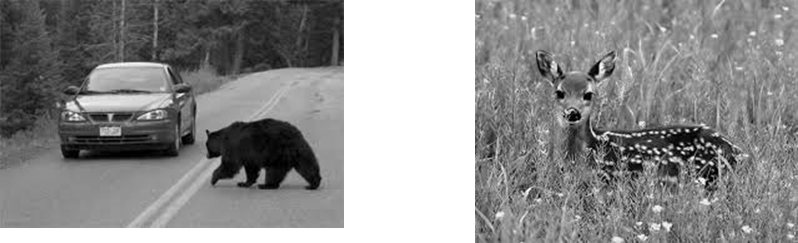 HDW30The following questions relate to your bear viewing experience. Please use the first answer column to indicate all of the experiences you had during this trip. Next, use the second answer column to select the most important experience during your trip.HDW31Based on your bear viewing experience today please rate your level of agreement with the following statements. HDW32Thinking about your bear viewing experience in the park, please indicate how INAPPROPRIATE or APPROPRIATE you think each of the following activities is for you or other visitors to do.KNOWLEDGE KNOW1Prior to this visit, were you aware that [NPS SITE] is managed by the National Park Service (NPS)?YESNONot sureKNOW2Are you aware that [NPS SITE] is an area managed by the National Park Service?YESNONot sureKNOW3Prior to this visit to [NPS SITE], were you aware of the difference between a national park area and a national forest? YESNONot sureKNOW4Prior to this visit, did you know anything about the history of this site? YESNONot sureKNOW5Prior to this visit, were you [and your personal group] familiar with [NPS SITE] rules and regulations? YESNONot sureKNOW6How familiar are you with the federal designation of [NPS SITE]?Very familiarModerately familiarSlightly familiarNot at all familiarKNOW7Who do you think manages this area? Bureau of Land Management Department of Fish and GameParks and Recreation National Park Service U.S. Forest Service More than one Don't know KNOW8Would you be interested in learning more about these resources during your visit at [NPS SITE]? Please check YES or NO for each topic.KNOW9How familiar are you with each of the following aspects of [RESOURCE ISSUE] at [PARKNAME]? Please select one response for each issue. KNOW10How knowledgeable are you on the topic of [ex. invasive species]? KNOW11How interested are you in the topic of [ex. invasive species]? KNOW12How important is the topic of (ex. Invasive species) to you? KNOW13From the list below, please tell us which of the animals listed are threatened or endangered at [NPS SITE].KNOW14For each of the following statements, indicate whether you believe it is “True”, “False”, or “Not Sure”. (Please circle your response for each statement.)KNOW15The following list will help us understand how familiar people are with wilderness [NPS RULES/REGULATIONS]. Please indicate if you think each of the following statements is TRUE or FALSE, or if you don't know.KNOW16Were you aware that the Congress established this National Wilderness Preservation System?YESNONot surePUBLIC PARTICIPATIONPART1Are you or any members of your personal group a member of the [friends group]?YESNOPART2[NAME OF PARTNER/FRIENDS GROUP] is a friends group that supports [NPS SITE] through educational programs, awareness, and funding. Prior to this visit, were you aware of the [NAME OF PARTNER/FRIENDS GROUP]?YESNOPART3Do you or anyone in your household make charitable contributions to environmental organizations?YESNODON’T KNOWPART4Prior to your visit, had you ever heard of the following groups? PART5If the park were to consider addressing [SPECIES]-related impacts in the future, how likely is it that you would do any of the following? Please select one number for each item or check the box if you are not sure.PART6Have you ever volunteered for a climbing area maintenance project at {NPS SITE] (trail construction, trash clean up, etc.)? (Check one)YESNOPART7Have you ever volunteered for climbing area maintenance project anywhere else (trail construction, trash clean up, etc.)? (Check one) YESNOPART8Often, people engage in issues that are important to them.  Please list a specific instance when you have engaged in actions related to "[RESOURCE ISSUE]" (e.g., signed a petition) in the space below.  PART9Do you think rock climbers should share responsibility for climbing area maintenance? YESNOPART10How much influence do you think people like yourself can have on the management of [NPS SITE]? A lotSomeVery LittleNone at allPART11Please indicate to what extent you agree or disagree with the following statements about management and planning at [PARK NAME]. Please select one response for each statement.PART12How likely are you to engage in the following actions related to [WILDLIFE SPECIES] in the next year? PART13For each activity listed below, check one response for situations appearing on the right.PREFERENCESPREF1On this visit to [NPS SITE], how important are each of the following characteristics or resources to you? (Please select one response for each item)
NOTE: Attributes relevant to the specific NPS SITE under consideration should be inserted. PREF2Please indicate your level of agreement or disagreement with each of the statements. Please select  only one response for each item. PREF3On this visit to [NPS SITE], how desirable are each of the following characteristics or resources to you? (Please select one box for each item)PREF4The following is a list of characteristics commonly associated with backcountry and wilderness areas. Please indicate how important each of the items listed below was to you as a reason to use the trails in the park today.  Select one number for each item or if you don’t know circle “DK”.NOTE: The list below is an example of items. The lists of items in individual surveys will depend on the characteristics relevant to that park’s backcountry/wildernessPREF5Below is a list of possible experiences you may want (prefer) to have while visiting [NPS SITE]. For each item please indicate how important the experience is to you on your visit to the park. NOTE: This is a representative list of commonly used Recreation Experience Preference scale items.  TOPIC AREA 8: ENVIROMENTAL HEALTH AND RESOURCE MANAGEMENTQuestions in this topic area collect information concerning the public's awareness and observations of the natural and social environments in the parks. Preferences, motives and attitudes will be measured to determine how individual observations influence overall experiences. For purposes of the programmatic clearance process, perception questions will be limited to topics the park or the NPS can manage and control as well as current or potential goods and services.  The questions in this topic area could be used to provide information that will provide resource managers with an understanding of the public’s values, perceptions and beliefs as well as the social consequences of management actions.ENVIROMENTAL HEALTHENVIHEALTH1Overall, how would you rate the current ecological health of [NPS SITE]?ENVIHEALTH2In your opinion, how does each of the following environmental conditional impact the ecological health of [NPS SITE]? ENVIHEALTH3Please indicate the extent to which you agree or disagree with the following statements about coral reef health.ENVIHEALTH4Imagine that you discovered during your next planned trip to [NPS SITE] that your most preferred area was slightly more environmentally damaged than you normally find acceptable. What would you do? ENVIHEALTH5In your opinion, how does each of the following recreational activities impact the natural environment of [NPS SITE]? ENVIHEALTH6Imagine that you discovered during your next planned trip to [NPS SITE], that your most preferred area was much more ecologically damaged than you normally find acceptable. What would you do? LEAVE NO TRACELNT1Please answer the following statement regarding “Leave No Trace” to the best of your ability (Please select only one response)Food scraps from meals/cooking should be…. Disposed of in available trash cans Buried at least 6 inches below ground Packed out Placed in backcountry toilets Don’t knowLNT2When disposing of human waste in backcountry areas where toilets are not available, it is best too...       (Please select only one response)Leave all waste above groundBury all wasteBury excretions, pack out toilet paperPack out all human wasteDon’t knowLNT3Have you ever participated in an official low-impact practices training or workshop (e.g., Leave No Trace training)? (Please select only one response).YESNOLNT4How would you describe your current knowledge of low-impact practices in backcountry settings? (Please select only one response).NoviceIntermediateExpertLNT5 [NPS SITE] is considering [proposed policy (e.g., the concept of a trash-free environment to reduce waste collection time and costs)]. Would you willing to [specific action (e.g., haul out your own trash)] on a future visit to [NPS SITE]?Yes, likelyNo, unlikelyNot sureLNT6What should you do when you see wildlife approaching your campsite? (Please select only one response).Put food on the ground to feed the animalMake noise to scare the animal awayBe quiet and try not to startle the animalQuietly approach the animal to get a better viewDon’t know
LNT7What should you do when you see the following wildlife species? (Please select all that apply)LNT8Please indicate how INAPPROPRIATE or APPROPRIATE you think each of the following activities is for a visitor to do in [NPS SITE]. Select the number of your response for each statement.LNT9How FAMILIAR are you with the term “Leave No Trace” Please select only one number.LNT10How would you describe your current knowledge of “Leave No Trace” practices? Please select only one number.LNT11Please indicate the level at which you think each of the following activities would reduce negative impacts on the environment at [NPS SITE]. Select the number of your response for each statement.LNT12For the activities listed below, we would like to know, regardless of how effective you think each of the following activities are, please indicate how DIFFICULT you think each of the following activities would be for a visitor to do in [NPS SITE]. Select the number of your response for each statement.LNT13We would like to know how OFTEN you CURRENTLY do each activity listed below. Please circle the number of your response of never, sometimes or always for each statement.LNT14Based upon your most recent experience at [NPS SITE], we would like to know how LIKELY you are to do each activity in the FUTURE. Please circle the number of your response for each activity listed below.  LNT15How FREQUENTLY in the past 3 months, did you do any of the following activities related to “Leave No Trace?"  Select the number of your response for each statement.LNT16Please indicate how strongly you AGREE or DISAGREE with the following statements. Select the number of your response for each statement.LNT17Where did you first learn about “Leave No Trace?” Please select only one answerLNT18Please indicate the level at which you think each of the following [ACTIVITIES] would reduce negative impacts and improve visitor experiences in the Park. (Select the number of your response for each statement)LNT19We would like to know how OFTEN you CURRENTLY do each activity listed below. Please circle the number of your response of never, sometimes or always for each statement.LNT20Based upon your most recent experience at [NPS SITE], we would like to know how LIKELY you are to do each activity in the FUTURE. Please circle the number of your response for each activity listed below.  LNT21How much of a problem do you think each of the following issues are at [NPS SITE]? MANAGEMENT OPTIONSMGMTOPT1Below is a list of user groups in [NPS SITE].  Please indicate which group would be impacted from the [MANAGEMENT OPTION].MGMTOPT2We would like to know about your perceptions of [MANAGEMENT OPTION (e.g., area closed, new construction)] at [SPECIFIC NPS SITE].  Please indicate the extent to which you believe other users of [NPS SITE] would agree or disagree that [MANAGEMENT OPTION] will help to provide:MGMTOPT3Please indicate the degree to which you oppose or support the following management actions designed to protect the quality of stargazing/viewing the night sky at this park. MGMTOPT4If you were a park manager planning for the future of [NPS SITE], what would you [and your personal group] propose? Please be specific.MGMTOPT5What could the managers at [NPS SITE] do as they plan for the future? Please be specific.   MGMTOPT6Is there anything else you [and your personal group] would like to tell us about your visit to [NPS SITE]?MGMTOPT7In your opinion, how important is it to protect each of the following at [NPS SITE]? MGMTOPT8Would you agree or disagree that the risks that [species] pose to humans are: MGMTOPT9Do you agree or disagree that [WILDLIFE SPECIES] is MGMTOPT10It is the National Park Service’s responsibility to protect this park’s natural and cultural resources/attributes and visitor experiences that depend on these resources or attributes. How important is the protection of the following to you [and your personal group]? Please select  only one answer for each resource/attribute/experience.MGMTOPT11In your opinion, the most important reason to protect the {SPECIFIC NATURAL RESOURCE] (select one):To provide recreational opportunitiesTo provide habitat for plants and wildlifeNo opinionOther (type) ____________________________________MGMTOPT12Please rate how appropriate you feel the following activities are in [NPS SITE]. Please select  one for each activity.MGMTOPT13Please indicate the extent to which you [and your personal group] would support or oppose each of the following potential management actions at [NPS SITE]. MGMTOPT14 How much of a problem do you think the following issues are at [NPS SITE]?  MGMTOPT15Please indicate the extent to which you agree or disagree with each of the following statements. (Check one box for each statement, or indicate that you don’t know.) MGMTOPT16Please indicate the extent to which you agree or disagree with each of the following statements. (Check one box for each statement, or circle DK if you don’t know)MGMTOPT17The [NPS SITE] is currently maintained to reflect a manicured appearance.  If you [and your personal group] were to visit in the future, which of the following maintenance options would you prefer?  Maintain this area as it is nowRestore [historic] appearance with farm crops and native grassesCombination of both of the above management methodsNo opinion/don’t careMGMTOPT18If you could ask the National Park Service to change some things about the way they manage [NPS SITE], what would you ask them to do? MGMTOPT18Please tell us how you feel about the following transportation-related management options.               →First rate how important each item is to you when visiting this [NPS SITE]. →Then rate how satisfied you are with the way this [NPS SITE] is managing for each item. →Select  “Not applicable” if this [NPS SITE] does not offer a specific transportation-related item.MGMTOPT19Please indicate the degree to which you agree or disagree with the following statements. (Select one number for each statement.)MGMTOPT20These questions are about [RECREATIONAL ACTIVITY] at [NPS SITE].  Please indicate the extent to which you agree or disagree with each of the following statements. (Check one box for each statement, or circle DK if you don’t know)MGMTOPT21To what extent would you support or oppose each of the following potential management practices for hiking on Old Rag? Please mark one for each row.MGMTOPT22 Please indicate the extent to which you would support or oppose each of the following potential management actions at this landing. The list of items are not necessarily actions that are going to occur in the area but we are interested in your opinions about these potential actions.  (Please select one for each item.)SUSTAINABILITYSUSTAIN 1: The following management actions might be taken at the park to improve wildlife habitat and/or enhance the quality of the visitor experience. Please indicate the extent to which you support or oppose each of the following management actions. (Select one number for each item.)SUSTAIN2Several ways to reduce [type of congestion, crowding, impacts, resource degradation, etc.] at [NPS SITE] are being considered. Which option do you [and your personal group] prefer? Please select  one.  Close campsite during wildlife breeding seasonsRegulate use and/or type of fishing tackle to protect wildlifeETC [NPS SITE] specific optionsSUSTAIN3Below are some ways to limit [seasonal] use. Which do you prefer? Please select  all that apply. Close campsite during wildlife breeding seasonsRegulate use and/or type of fishing tackle to protect wildlifeETC [NPS SITE] specific optionsSUSTAIN4[NPS SITE] currently uses living history programs and encampments, including weapons and clothing, to interpret the [fort’s] history. If you were to visit in the future which of the following options would you prefer? Please select  one.Not interested in living history programs  Continue current programStop using living history programs, including weapons and clothingOffer more living history programsSUSTAIN5Which of the following best describes who you think should be responsible for keeping federally managed public lands in [County] clean and in good condition?  NobodyOnly employees of federally managed public landsOnly visitors to federally managed public landsEmployees and visitors of federally managed public landsDon’t know/Not sureNo answerSUSTAIN6In your opinion what problems or threats do you feel national parks and wilderness areas will be faced with in the next 25 years?TRUST IN THE NPS TRUST1Do you trust [NPS SITE] to manage the following? TRUST2How much do you trust the National Park Service to manage and protect natural resources?  TRUST3Over time, how has your level of trust in the [NPS SITE] staff changed? Please select  only one.WILDERNESS AREASWILD1There are 625 legally designated wilderness areas that make up the National Wilderness Preservation System which contain over 4 percent of the United States total land area, including Alaska. Each of these designated areas is protected to keep it as wild and natural as possible.Do you think that the amount of land the Congress has designated as wilderness is: not enough, about the right amount, or too much?Not enoughAbout the right amountToo muchDon't knowWILD2How do you feel about designating more of the federal lands in your state as wilderness? Strongly favorSomewhat favorNeither favor nor opposeSomewhat opposeStrongly opposeDon't knowWILD3If you were to visit a wilderness area, how important would it be to not hear or see other people? Extremely importantVery importantModerately importantSlightly importantNot important at allWILD4While visiting wilderness areas, would seeing a wilderness ranger station, an administrative cabin or other structure detract from your experience?Very muchSomewhatA littleNot at allDon't knowWILD5Please tell us whether you strongly agree, somewhat agree, somewhat disagree, or strongly disagree with the following statements about wilderness.TOPIC AREA 9: EXPENDITURESVisitor expenditure and income information is needed to calculate the economic impact and benefit of park visitation. Economic impact measures how much the money people spend visiting parks and surrounding areas contributes to the local economy in terms of jobs and income. Accurate impact assessment requires identification of those portions of expenditures that occur in the local region and inside the park.  PLEASE NOTE: The information in this section is not intended to generate consumer surplus estimates nor to generalize beyond the sample population.  . ECONOMIC IMPACT AND BENEFIT ECON1Do you live within the highlighted area shown on the enclosed map?YES	NOECON2Approximately how many hours and miles from home did you travel one way to get to [NPS SITE]? 	_____ number of hours	AND	       _____ number of miles	ECON3Was this trip to [NPS SITE] (mark  one):Your primary or sole purpose of your trip away from home? One of several equally important destinations on your trip away from home? Was one or more of the other equally important destinations located within the nearby area (within the highlighted area of the enclosed map)?Yes	NOJust an incidental or spur of the moment stop on your trip away from home?Was your primary destination located within the nearby area (within the highlighted area of the enclosed map)?YES	NOECON4Did you visit any other National Parks on your trip away from home? NOYES(please specify)_____________________________________________ECON5On this trip, how much total time did you spend within [NPS SITE]?  	  Number of hours, if less than 1 day 		Number of days, if greater than 1 dayECON6On this trip to [NPS SITE] and the nearby area, did you stay overnight away from your permanent residence either inside [NPS SITE] or within the nearby area (within the highlighted area of the enclosed map)? YES	NO If YES, please list the number of nights you stayed in [NPS SITE] and/or in the nearby area (within the highlighted area of the enclosed map).ECON7For you and any members of your personal group with whom you shared expenses, please record any additional money spent outside of the map area during your trip away from home (for example, travel or food expenditures).$  	OR     Don’t know/Not sureECON8Including yourself, how many people in your personal group were covered by the expenses for this trip away from home?           		Number of adults (18 years or over)				Number of children (under 18 years) Including yourself, how many people in your group split these trip expenses?	_______ Number of peopleECON9Which category best represents your annual household income?  Please select  only one.ECON10How many people are in your household?  _______ Number of peopleECON11Did your household take any unpaid vacation or take unpaid time off from work to come on this trip? YESNOECON12How much income did your household forgo to make this trip?    $__________ECON13Please estimate how much you [and your personal group those with whom you shared expenses (e.g., other family members, traveling companions)] spent both inside [NPS SITE] and within the nearby area (within the highlighted area of the enclosed map) during your time in the nearby area. 	If you no longer have your receipts, estimate as closely as you can how much you and you [your group] spent. Please enter 0 (zero) if you did not spend any money in a particular category. ORSelect here if you don’t know how much money was spent in the local area.NOTE: Residents living within the highlighted area of the map should only include expenditures that were directly related to this trip to [NPS SITE]. ECON14How many people do the above expenses cover?		Adults (18 years or over)			 Children (under 18 years)ECON15What was the total cost of your personal group’s trip to [NPS SITE] from when you left home until you returned?$ ____________ECON16If you had to replace the fishing equipment that you currently own with similar equipment of similar value, how much would it cost to replace? (Include only equipment that is directly used during saltwater fishing; exclude supplemental items like boats, trailers, etc.) $____________ Amount to replace saltwater fishing equipmentECON17Did you pay an entrance fee?YESNO I purchased and used a separate pass ECON18On this visit, which one of the following entrance fees applied to you [and your personal group]? Please selectone.ECON19People purchase Federal Recreational Land Passes for many reasons. Please look at the list of possible reasons below and select as many as apply to you.I purchased the Pass to save moneyI purchased the Pass because it is convenient to useI purchased the Pass because it is convenient to buyI purchased the Pass to support federal lands conservationI purchased the Pass as a keepsakeOther reason _________________________________________________ECON20Did you or anyone in your personal group purchase any package tours that included at least some meals, some lodging, and/or some transportation while on this trip? YES	NO ECON21What was the total length of your package tour(s)?  #____________daysECON22What was the total cost per person for the package tour(s)?   $___________per personECON23On how many days during this trip did you enter or re-enter [NPS SITE]? If you were on a day trip or if you camped or lodged inside the park and did not leave the park boundaries for the entire length of your stay, then answer 1 day. ________ Number of days entering or re-entering [NPS SITE] 	OR 	Don’t Know/Not sureECON24How many people in your personal group were on the package tour(s)?  #____________peopleECON25Which of the following were included in the package tour(s) as part of your visit to [NPS SITE] and the nearby area (within the highlighted area of the enclosed map)? Please select  all that apply.  LOCAL SERVICESLOCALSERV1In the nearby towns [communities] listed below, where did you [and your personal group] obtain support services (e.g., information, gas, food, or lodging) during this visit to [NPS SITE]? Please select  all that apply.LOCALSERV2Were you [and your personal group] able to obtain all of the services that you needed in these communities?    YES		    NOIf NO, what needed services were not available? LOCALSERV3On this visit, did you or anyone in your personal group eat in the [NPS SITE] restaurant/snack shop or shop in the gift shop?     YES		    NOLOCALSERV4When visiting [NPS SITE], were you on a fixed schedule set up by cruise ship tours or other tours, business meeting (etc.)?    YES		    NOLOCALSERV5Was your trip to [NPS SITE] part of a packaged tour (package tours commonly include transportation, meals, lodging, and activities sold as a pre-set itinerary from a single company)? You may have purchased a package tour directly from the company providing the service, or you may have worked with a travel agent who booked you on a package tour.    NO		    YES If YES, what was the name of the company (not travel agency) that provided the package tour?  LOCALSERV6Did you stay in [NPS SITE] lodges or campgrounds? YES NO - Why not? Please select all that applyCosts were too high Facilities lacked desired amenitiesLocation not convenientLacked desired facilitiesOther (Please specify)    _____________________LOCALSERV7If the campgrounds lacked desired camp site types or facilities, what is it that you [and your personal group] needed that was not available? Please be specific.  LOCALSERV8Please tell us if you were able to use the following support services during this visit..→ In column A - Please select only the services you used in [nearby town] that were specifically related to this visit.→ In column B - Please select the services you would have used if they had been available.Did not use any services on this visit.TOPIC AREA 10: CONSTRAINTS AND BARRIERS STAKEHOLDERS STAKE1Please describe what you do and your experiences in your organization. STAKE2Please describe your organization’s history with the NPS.STAKE3How would you describe the NPS presence in the region?Probe: Which NPS programs are you familiar with? STAKE4What impact has the NPS had on your organization’s area of focus?STAKE5In your opinion, what do you think is the ideal role for the NPS to play in serving the public and surrounding communities?STAKE6What do you think are some of the strengths and assets the NPS has to offer? STAKE7When thinking about work accomplished with the NPS, what comes to mind as something that has been particularly successful? STAKE8At which level does your institution work with the National Park Service [NPS SITE]?Local FederalStateRegional National International STAKE9How long has your institution been in partnership with the National Park Service [NPS SITE]?Less than 1 yearBetween 1 and 5 years - More than 5 yearsSTAKE10What three things would you like to see [NPS SITE] accomplish in the next two years?STAKE11In your opinion, what are important needs in the community where [NPS SITE] could make a difference?STAKE12In your opinion, do you believe that enough is being done regarding [PROCESS] in your community/region? YESNO DO NOT KNOWSTAKE13In which way/at what level is your agency/institution involved in [PROCESS]?Plan formationFocus groupsTechnical supportContracting servicesResearchSTAKE14What is the importance of [PROCESS] to your institution?Extremely importantVery importantModerately importantSlightly importantNot importantNot at all importantSTAKE15How influential do you feel that your agency is in this [PROCESS]?Not at all influentialSlightly influentialSomewhat influentialVery influentialExtremely influentialUNDER SERVED MINORITIESUSMIN1Have you ever visited a National Park? Yes NOUSMIN2To the best of your recollection, when was the last time you visited any local parks, recreation or natural areas? NeverWithin the past week Within the past week to two weeks Within the past two weeks to a month Within the past month to six monthsWithin the past six months to a year Within the past year to two years Over two yearsDon’t know/Not sure USMIN3In general, what are your reasons for not visiting National Parks?  Select  all that applyUSMIN4For each statement below, please select the number that best reflects how you felt about the [NPS SITE] in general.USMIN5In thinking about your visit(s) to public lands in Clark County, did you feel positive or negative about your experiences overall? Very Positive Somewhat positive Neutral (neither positive nor negative) Somewhat negative Very negative Refused/No answer USMIN6What specifically caused you to have negative experience? USMIN7For each statement below, please select the number that best reflects how you feel about [NPS SITE] in general.USMIN8In thinking about your visit(s) to public lands in Clark County, would you say that informational signs are easy or difficult to understand?   Very easy Somewhat easy Neutral (neither easy nor difficult) Somewhat difficult Very difficult USMIN9Please tell us how comfortable you are with these things that might happen when spending time in nature/outdoors. Select the number that best captures how you feel about each statementUSMIN10What would you say were the two or three main reasons for visiting?It was an opportunity to interact with natureIt’s a healthy way to spend leisure timeTo feel relaxed and peaceful  It’s an opportunity to spend time with family/friendsIt was an opportunity to take part in physical  activities outdoorsThe location is close to my homeI did not have to pay to visit the siteOther (specify)Don’t know/Not sureUSMIN11When you last visited [NPS SITE] did you…Visit aloneVisit with friends/familyVisit with a social group (church, sports team, etc.)Don’t know/Not sureUSMIN12What is the likelihood that you would visit a National Park within the next 12 months?USMIN13How important are the following factors that would encourage you to visit a National Park?USMIN14In your opinion what are the values you think you would gain by visiting natural areas such as a National Park?USMIN15Have you ever visited a public area with a Hispanic heritage interpretation? [Prompts: Museum, NPS SITE(S), parks, visitor centers, public art exhibits]NOYESWhat NPS SITE did you visit? When did you visit?Why did you visit?Did you/others in your party enjoy your visit?USMIN16What are some of the constraints that keep you from taking a vacation to a National Park?USMIN17Please tell us why you have not visited a National Park?USMIN18In your opinion, what are some things that park managers can do to encourage you and people from your community to visit national parks?USMIN19How much would it influence your decision to visit [NPS SITE] if you knew it had Hispanic heritage NPS SITE(S) and interpretation? Why or why Not?USMIN20If a national park had special events that focused on Hispanic heritage would you go? Why? USMIN21Please tell us about an experience you may have had during any visit to a National Park. USMIN22Have you ever visited a national park NPS SITE to get information about Hispanic heritage [OTHER cultural heritages]? NOYES - which one? USMIN23Have you ever visited a national park for a cultural program?NOYES which one? Why did you visit? Would you visit that NPS SITE again?USMIN24If you had to pick one, on which day of the week would you most likely consider visiting [NPS SITE]?MondayTuesdayWednesdayThursdayFridaySaturdaySundayDon’t know/Not sureUSMIN25What, if anything, would encourage you to visit [NPS SITE]?If public lands were closer to where I liveIf I had more time to visit public landsIf I had someone to come with meIf I understood the rules or policies for visiting public landsIf I knew where public lands in Clark County were locatedIf I had more information on the types of things I can do at public lands/what they have to offer at public landsOther (specify)NothingUSMIN26In what language do you prefer to get your information about national parks?  English  SpanishEither English or SpanishDon’t know/Not sureOther language ____________________________________TOPIC AREA 11: SAFETY AND RISK MANAGEMENTPERSONAL SAFETYPERSAFE1 Prior to this visit, did you seek out or obtain any information regarding safety at [NPS site]? NOYESPERSAFE2 After you obtained safety information about [NPS site], did you change the activities you planned to engage in? NOYES - please specify:PERSAFE3 Did you have any safety concerns about prior to visiting [NPS SITE]?NOYESIf YES, what were the concerns? PERSAFE4 Did you or your personal group encounter any safety issues during your visit to [NPS SITE]?NOYESIf YES, Where was the problem?  PERSAFE5 Is there any additional safety information you wish you had obtained [or learned or received] before your visit?NOYESIf YES, Where was the problem?  PERSAFE 6On this visit, did you [and your personal group] feel prepared for common safety situations (such as exposure to sun, heat, access to drinking water, flash floods, lack of proper footwear, etc.) that you encountered in the [NPS PARK]? 	NOYESOther (please specify):__________________________________PERSAFE7Did you check the weather conditions prior to your departure? NOYES If YES, did the weather conditions alter your travel plans?     YES     NOPERSAFE8If offered, would you attend a safety presentation at [NPS site] today?YES NOPERSAFE 9Have you informed anyone of your travel plans if you have altered them since your arrival?NOYES Please specify whenPERSAFE 10During your [activity], did you experience any of the following safety concerns listed below during your visit to [NPS site]?  Please mark   all that apply.Wildlife encounters Bad weather Got lost Exhaustion Lightheadedness / Altitude Sickness Dehydration Hunger Any injuries such as sprains and cuts Experienced nausea / vomiting Poor road conditions Poor trail conditions Ran out of supplies in a remote area Vehicles parked along the side of the road Ran out of gas in a remote area  Conflict between vehicles and bicyclesConflict between vehicles and pedestriansLack of cell phone coverageNeeding emergency servicesOther (please specify): ________________________________________PERSAFE 11There are many ways that [NPS site] could try to keep people from [activity injury]. Which of the following methods do you think would work best for visitors like you? Please mark   all that apply.Put up signs explaining why it is discouraged  Put up a fence or railHave offenders receive a ticketHave a volunteer speak with you about the risks associated with [activity] at [NPS site].Put in place educational programs at [NPS site location].None would impact efficientlyOther____________________PERSAFE 12Select the items you are currently carrying? Please mark  all that apply.Communication Device (smart phone, radio, etc.)  Paper MapCompassElectronic Map (e.g. Google maps, Apple maps, etc.)GPS Device Warm Clothing (In addition to what you’re wearing)Extra FoodExtra WaterLight Source (A headlamp or flashlight)Fire starters (Matches or Lighter)PERSAFE 13What methods of communication did you use to inform someone about your new itinerary? Please mark   all that apply.Email Text message Phone call In person By mail Other (please specify): PERSAFE14How safe did you feel during your visit to [NPS SITE] on this trip? Please 	mark  one for each row.PERSAFE15Did you get safety information about this hike from any of the following sources? (Please check all that apply)A staff member at the {NPS SITE] Visitor Center Employee of a Park hotel, restaurant, store, bike/raft rental or shuttle busAnother visitorFriend or family memberThe [NPS SITE] Guide (the free newspaper that is distributed to park visitors) A guidebook The news media (television/radio/newspaper)Internet-[NPS SITE] National Park websiteInternet-website other than the National Park Service {NPS SITE]National Park signs Other (please describe) ____________________________No new information, I was already familiar with the trailPERSAFE16Did you receive any safety advice before starting out on this hike?YES  NO PERSAFE17Did you feel like crowding increased your risk or other people’s risk of being injured at any point during your hike today? (Check all that apply.) YES, crowding increased the risk of injuries on the trail YES, crowding increased the risk of injuries on the summit of [NPS SITE]NOPERSAFE18To what extent do you agree or disagree with each of the following statements? Please select  one response for each row.PERSAFE19Did you go off the designated trail during your hike? NOYES→ If YES- when did you make the decision to go off the trail? Before starting out on our hikeWhile we were hiking Once we arrived at the [location]PERSAFE20Please tell us how you planned to stay hydrated during your hiking trip. Which of the following items did you use during your hike today? (Mark all that apply)PERSAFE21Since the beginning of your hike, please tell us the types and amount of fluids you consumed during your hike.  (Mark all that apply)PERSAFE22How fatigued did you consider yourself to be at the end of your hike? PERSAFE23How prepared for this hike did you consider yourself to be? PERSAFE24How difficult was your hike?PERSAFE25What was your main reason for going [down to the rocks by the river/ behind the fence]?.To restTo have my drink/foodTo look at the sceneryTo have my picture takenTo take a picture To use river water to fill a water bottle or wash  something To climb on rocks, or jump from rock to rockBecause there was NO place else left to sit To get away from other hikersTo get something (what?)_________________________To be with one of my hiking companionsTo cool off (from the spray of the water)To cool off (by putting my hands or feet in the water) Other reason (please explain) ____________________________PERSAFE26Please indicate how safe you felt [at location off the trail]? Very safeSomewhat safeNeither safe nor unsafeSomewhat unsafe  Very unsafePERSAFE27To your knowledge, does [NPS SITE] have any rules about visitors going off the trail [restricted areas]? Please select one response.YES, visitors are not supposed to go off the trail [restricted areas]?NO, visitors are allowed to go off the trail [restricted areas]?I'm not sure if there is a rule about going off the trail [restricted areas]?PERSAFE28Do you think that visitors should be allowed wherever they choose?  Please select only one response.      Yes, I think visitors should be allowed to go wherever they choose        No, visitors should Not be allowed to go wherever they choose I'm Not sure if visitors should be allowed to go wherever they choosePERSAFE29There are many ways that the Park could try to keep people from going [on the rocks by the river/behind the fence]. Which of the following methods do you think would work best for a visitor like you? Put up signs explaining why it is discouragedPut up a fence or railing to discourage  visitors from going thereInstall more places to get clean waterCreate a special area for picture-takingInstall some type of cooling/mist sprayers away from the river’s edgeStation a park employee on the trail at this spotProvide more places for visitors to sitIssue a $100 fine to visitors who enter restricted areasNone of these ideas would have stopped me from entering that areaPERSAFE30Do you have any other suggestions for how to stop visitors from going off the trail [into a restricted area]?PERSAFE31Did the posted safety guidelines at [NPS site] cause any change to your planned activity? NO YES Please specify what you did differently PERSAFE32Did you encounter any safety issues during [activity] in [NPS site]? NO YES Please specify PERSAFE33During your visit, did the signs posted inside [NPS site] provide adequate safety information? YES NO - Please specify not PERSAFE34How satisfied are you with the amount of safety information provided for [activity] during your experience at [NPS site]? Please mark [X] only one.PERSAFE35Did you check the weather conditions for today [prior to today]?NO YES how were you made aware of the weather conditions? Please mark  all that apply.   Entrance Booth Display    Visitor Center Display   I asked a park employee   Printed weather forecast   Mobile Phone / Application   Other (please specify): _________________________________________________PERSAFE36During your hike [NPS SITE] Today, did you feel prepared for the following common safety situations that you may have encountered? Please mark one for each row.PERSAFE37Did you worry about any of the following risks during your hike on [NPS SITE] today? Please mark one for each row.PERSAFE38Compared to other trips, please indicate how much you prepared for this visit. No preparation				 more preparation than normal Less preparation than normal		 this was the most preparation I have done for a trip An average amount of preparationPERSAFE39Would you find it valuable for any of the following reasons to have internet access? (Check all that apply)PERSAFE40For future visits, what would be the best way for you to obtain safety information? Please mark  all that apply.PERSAFE41Do you feel pressure from the group you are traveling with to do activities you are not comfortable doing?YES - Please specify whyNO - Please specify why notRECREATIONAL SAFETYRECSAFE1Who do you believe is responsible for your safety during your visit?   You   Park staff   Shared responsibilityRECSAFE2During your [activity], did you receive any safety information? YES NO RECSAFE3Before [or during] [recreational activity], how did you obtain information about safety precautions [or safety measures]? Please mark [X] all that apply.Did not obtain any safety information[area specific list of information options]Other (please specify)RECSAFE4To your knowledge, does {NPS SITE] have any rules about [specific activities]? NOYES please explain how you learned about the rules and regulationsRECSAFE5 How did you obtain information about the [specific activity] safety regulations? Please mark [X] all that apply.   Did not obtain any safety information   [area specific list of information options]   Other (please specify): _________________________________________RECSAFE6Do you have prior experience hiking on unpaved trails? NOYESRECSAFE7What types of safety equipment did you bring on this [boat] trip? Please mark   all that apply.   Backfire flame control   Lifejackets   Sound producing devices   Visual distress signals   Navigation lights   Fire extinguishers   Ventilation equipment or devices   Marine sanitation devices   Other (please specify): ___________________________________________   Did not have any safety equipmentRECSAFE8Did you experience or see any unsafe conditions while [boating] on [NPS site location]? NOYES Please specify those conditions:RECSAFE9Did you have a life jacket for every person on your boat today?YES NOI don’t knowRECSAFE10While doing [water activity], did you wear a life jacket?YES NO Please specify why you did notSAFETY PREPARATIONSAFPREP1 Prior to your visit, did you leave your travel plans (including activities and your expected return time) with a trusted person who knew what to do in case of an emergency? YES NO Please specify why you did notSAFPREP2If you informed a reliable person of your travel plans, what method of communication did you use? Please mark [X] all that apply.SAFPREP3Prior to your visit, did you have any general safety concerns about visiting [NPS site]?NOYES – Please specify SAFPREP4Did you have any activity specific safety concerns prior to visiting [NPS site]? NOYES - Describe your experience SAFPREP5 Prior to your visit, how prepared did you feel for the expected activity and environment? Please mark  only one.SAFPREP6In preparing for this visit to [NPS site], what safety measures did you take?  Please mark  all that apply.SAFPREP7In preparing for this visit to [NPS site], what types of safety equipment do you have in your vehicle? Please mark  all that apply.SAFPREP8Prior to this visit, how did you obtain information about keeping safe at [NPS site]? Please mark  all that apply.SAFPREP9Did you check the weather conditions for today?NO YES - how were you made aware of the weather conditions? Please mark  all that apply.    Entrance Booth Display    Visitor Center Display   I asked a park employee   Printed weather forecast   Mobile Phone / Application   Other (please specify): ____________________________________________SAFPREP10Did you check the weather conditions prior to your activity?NO YES - please specify SAFPREP11Are you prepared in case the weather conditions changed during [activity]?YES NOSAFPREP12Are you prepared in case the weather conditions changed during your visit at [NPS site]?YES NO SAFPREP13Did you check the weather conditions prior to your departure? NO YESIf YES, did the weather conditions alter your travel plans?YES 	   NO SAFETY AND INJURY PREVENTIONSIP1During the [activity], how prepared did you feel for [activity specific common safety situations] in [NPS site]? Please mark  only one response for each item.     	SIP2Did you encounter any safety issues during [activity] in [NPS site]? NO YES - please specify SIP3*[only asked during an activity]How tired do you consider yourself to be? Please mark  only one.SIP4Did you make a hiking route plan complete with noted elevation change, calculated distance, and the estimated time to complete your hike before getting started?NO YES SIP5Did you complete the [activity]? NO YES SIP6What reason(s) were you unable to complete your [activity] activity safely? Please mark  all that apply.   Injury   Weather exposure   Exhaustion   Ill prepared   Lack of experience   Trail conditions     Got lost   Other (please specify): ________________________________________________SIP7Did you leave a hiking route plan and estimated time of return with a trusted person who knew what to do if you did not return when expected?NO YES SIP8If you became seriously injured or sick during your backcountry hike, what do you think is a reasonable response time to expect the first professional rescuers or medical personnel?   Less than 10 minutes   10 minutes to 30 minutes   30 minutes to one hour   One to three hours   More than three hoursSIP9At the completion of your hike, did you feel that you were completely prepared for your hike - did you have enough food and water, the right clothing and footwear, directions, flashlight, etc.?NO YES SIP10Was the effort of the hike what you expected?   More strenuous   Less strenuous   About what I expectedSIP11Is there anything [NPS site] can do to make your hiking safer?NO YES - please specify SIP12Did you observe signs with information about sun safety around [NPS site location]?YES NO SIP13While [RECREATIONAL ACTIVITY] during your visit at [NPS site], did you get a sunburn?NO YESSIP14Was there a sufficient amount of shade around [NPS site location]?NO YES - please specify SIP15Were the shaded areas at [NPS site location] accessible?NO YES - please specify SIP16In the past [time frame], has your skin been sunburned?  (Sunburned skin is red and/or painful as a result of exposure to the sun, not from exposure to wind and cold.)NO YES - please specify SIP17In the past [time frame], how many times did you have a red OR painful sunburn that lasted a day or more? Please mark  only one response.SIP18During your visit to [NPS site], how many hours are you exposed to direct sunlight between 10 am and 4pm each day? Please mark  only one response.SIP19During your day visit at [NPS site], have you done any of the following? Please mark  all that apply.SIP20Which of the following items are you using while [activity] to keep hydrated today? Please mark  all that apply.   Bottled Water   Refillable Water Bottle    Water purification System   Bladder Hydration System (e.g. Camelback)   Other __________________     None of theseSIP21Since [time] yesterday, please tell us the types and amount fluids you consumed. Please mark  all that apply.SIP22During your visit at [NPS site], how often do you do the following? Please mark  only one response for each item.SIP23Considering all visits you have made on Federal public lands, have you ever been involved in any kind of safety incident that caused or potentially caused injury. Please mark  only one for each item.SIP24Please indicate how safe you felt from the following. Please mark  only one for each response.SIP25While [RECREATIONAL ACTIVITY], please indicate how much you agree or disagree with the following statements regarding hydration. Please mark only one for each item.  SAFETY AWARENESSSAW1Would you be willing to watch a safety video on YouTube prior to next visit?    Yes				   NoSAW2:Please indicate how much you agree or disagree with the following statements about your experience in the park today. Please mark  only one for each item.SAW3How would you rate the clarity of visitor safety guidelines posted within the park? Please mark  only one response.SAW 4In your opinion, what could managers at [NPS site] do to communicate the safety hazards associated with certain activities?SAW5 Were you informed of the [description of safety specific regulation] regarding [activities]? YES NO - please specify why notSAW6Overall, how useful were the sources that provide the safety information you needed? Please mark  only one.SAW7 During your [activity], did you receive any safety information? YES NO - please specify why notSAW8 During your [activity], how did you obtain information about the [activity specific safety rules/regulations/safety measures]? Please mark  all that apply.   Did not obtain any safety information   [area specific list of information options]   Other (please specify ________________________________________________SAW9 Were posted signs regarding safety information easy to locate? YES NO SAW10 On this visit, did the signs posted inside [NPS site] provide safety information? YES NO - please specify why notSAW11 How satisfied are you with the amount of safety information provided for [activity] during your experience at [NPS site]? Please mark  only one.SAW12Did the posted safety guidelines at [NPS site] cause any change to your planned activity? NO YES - please specify what you did differently SAW13Did you use the NPS.gov website to search for [activity] specific safety information at [NPS site]?    NO   YESSAW14Was there any information pertaining to safety that you looked for but could not find on NPS.gov?   I found all the safety information I was looking for on NPS.gov   I didn’t look for safety information on NPS.gov   I did not find what I was looking for (Please specify safety information you were seeking): ____________________________________________________SAW15If you used NPS.gov, how easy was it to find safety information about [activity] at [NPS site]?  Please mark  only one response.SAW16Did you use an online source other than NPS.gov to obtain your safety information?  NO YES - Please specify the online source(s):SAW17 Concluding your visit to [NPS site], did you learn something new about the safety precautions that were relevant to your activity? YES - please specify NO please specifySAW18  If you learned something new about safety precautions, will this impact your participation in future visits?YESNO - please specify why notSAW19 Is there anything you wish you had known to make your visit safer?NO YES - please specifySAW20Is there anything you [or the NPS] could have done to make your visit safer?NO YES - please specify SAW21Did you feel there was a risk to your safety at any time during your visit to [NPS site]?NO YES - please explainSAW22If you used an online source other than NPS.gov, did you find the safety information easy to understand [or incomplete]?YES NO Please specify why you found the information difficult to understand [or incomplete]SAW23During your visit, did you receive any [SPECIFIC ACTIVITY] safety information? NO YES - how was the information provided? Please mark  all that apply. Please specify the online source(s):   Openly available printed material/Self-guided material   Shuttle stop   Trailhead   Campground   Park staff /Safety volunteers   Ranger-led tours/programs   Assistance from Information Desk / Visitor Center   Education signs   Radio message   Other (please specify):_________________________________SAW24From how many locations did you receive safety information? Please mark [X] only one.   1-2 location(s)   3-4 locations   More than 4 locations   I was not given any safety informationSAW25Was there any information pertaining to safety that you looked for but could not find on NPS.gov?   I found all the safety information I was looking for on NPS. gov.   I didn’t look for safety information on NPS.gov.   I did not find what I was looking for (Please specify safety information you were seeking): __________________________________________________________Under 12 years old45-54 years old12-17 years old55-64 years old18-24 years old65-74 years old25-34 years old75 years or older35-44 years oldLess than high school Some high schoolHigh school graduate Vocational/trade school certificate Some collegeAssociate degree (AA, AS, etc)Bachelor's degree (BA, AB, BS, etc.)Master's degree (MA, MS, MEd, MSW, MBA etc. )Professional degree (MD, DDS, DVM, LLB, JD, etc.)Doctorate degree (PhD, EdD, etc.)Employed for wagesSelf-employedOut of work and looking for workOut of work but not currently looking for workA homemakerA studentMilitaryRetiredUnable to workIndividual  Traveling alonePreschoolers (less than 5 years old)Family only        Teen agers (12-19)Friends only     Adults (20-64Family plus friends       Anyone over 65Tour or other groupWith petsYourselfMember #2Member #3Member #4Member #5Member #6Member #7Current  ageU.S. ZIP code or name of country other than U.S._______________________________________________MaleFemaleHispanic or LatinoNot Hispanic or LatinoDon’t know--- DK DK DK DK DK DKMyself (alone)Myself with family (including spouse/partner/ and/or other family members/relativesMyself with family and friendsMyself with friendsCommercial guided tour groupOutfitter/guideClub/organization/schoolOther organized group (such as business group, scout group, etc.)OtherSpeakingEnglishOther (Specify)ReadingEnglishOther (Specify)YourselfMember #2Member #3Member #4Member #5Member #6Member #7American Indian or Alaska NativeAsianBlack or African AmericanNative Hawaiian or other Pacific IslanderWhiteDon’t know- DK DK DK DK DK DKLodge, hotel, motel, cabin, rented condo/home, or bed & breakfastIn Park lodgingRV/trailer campingTent campingCampground, CommercialCampground, NPSCampground, other parkBackcountry campingPersonal seasonal residenceResidence of friends or relativesOther site-specific NPS SITE accommodationsOTHER accommodations (Please specify) _____________________________Nearest town/cityStateNumber of nights inside parkNumber of nights outside park within (n-hour drive/n miles)_______Lodge, hotel, motel, cabin, rented condo/home, or bed & breakfast______________RV/trailer camping______________Tent camping______________Campground, NPS, Commercial, other park______________Backcountry camping______________Personal seasonal residence______________Residence of friends or relatives______________Other accommodations (Please specify below)_______Very ImportantImportantModerately ImportantOf little importanceUnimportantEquipment rentals12345Scheduled tours12345Wifi connections12345Availability to lodge at [NPS SITE]12345FootMotorized VehicleHorseNon-motorized VehicleLlamaOTHERTraveled[NPS SITE] LamarOld FaithfulPebble CreekOTHEROn the same day of the visit A week before the visit1 month before the visit2-6 months before the visitMore than 6 months but less than a year before the visitA year or more before the visitDon’t Know/can’t recallOtherAlwaysOftenAbout half the timeSeldomNeverI look at travel magazines12345I ask my friends for advice12345I have difficulty deciding where to go for vacation12345I travel to places where I will meet new people12345I plan my vacation around my favorite recreational activity12345I look for educational activities for my family12345The location must be kid and family friendly12345OTHER12345Planned to useActually usedPersonal Vehicle(car, RV, Motorcycle)Rented VehicleVisitor Shuttle/BusBicycleWalking/HikingTour BusPersonal recreational equipment – [NPS SITE specific],  Rented Recreational equipment – [NPS SITE specific]Other [NPS SITE specific]Day or Night Hikes/Walking ToursStargazingAuto TourWildlife ViewingCampingKids Programs/Field TripsRanger ProgramsHorseback RidingPicnicking [Other NPS SITE specific activities ]PhotographyOther ______________________It did not affect my plansI planned to visit on a day and time I thought would be less crowdedI planned to visit [NPS SITE] on a day of the week I thought would be less crowdedI planned to visit during the off-season when I thought would be less crowded Other [NPS SITE specific]Ever Done?Ever Done?If YES, how oftenIf YES, how oftenIf YES, how oftenIf YES, how oftenIf YES, how oftenEver Done?Ever Done?RarelyOccasionallyOftenUsuallyAlwaysNOYESVisit earlier or later in the season to avoid seeing other people 12345Visit on weekdays to avoid weekend crowds 12345Go to trails that are less crowded 12345Avoid places that have limits on the amount of use 12345Go to other areas where you are less likely to see other people 12345Avoid attractions that are crowded 12345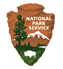 National Park Service NPS Sites [list specific NPS SITES]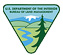 Bureau of Land Management NPS Sites [list specific NPS SITES]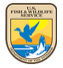 U.S. Fish and Wildlife Service NPS Sites [list specific NPS SITES]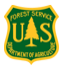 U.S. Forest Service NPS Sites [list specific NPS SITES]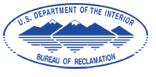 Bureau of Reclamation NPS Sites [list specific NPS SITES]Not at all ImportantSlightly ImportantModerately ImportantExtremely ImportantNot ApplicableRecreational fishing1234Snorkeling1234SCUBA Diving1234Camping1234Nature/wildlife observation1234Kayaking1234Historic tours1234[other NPS Site specific activities]1234Other  (Specify1234VERY POORPOORAVERAGEGOODVERY GOODDid not use websiteNot at all helpfulSlightly helpfulModerately helpfulVery helpfulExtremely helpfulNot at allAlmost no useA little useSome useA lot of useRecreation magazinesGovernment agency publicationsConservation organization publicationsNewspapersSpecialized recreation shops/companiesClub meetingsTelevisionRadioOnline/internet resourcesTalking with park personnelParticipating in an interpretive activity led by park personnelVisiting an information center☐ Brochure/map☐ Ranger/employee☐ Other visitors☐ I did not use any of these ☐ Newspaper☐ Interpretive program☐ Social media☐ I did not use any of these ☐ Website☐ Signs☐ Educational groups☐ Educational groupsLikelyNotLikelyDon’t Know/Not SureWebsiteSmartphone appSocial media (e.g., Facebook, Twitter)Text updates on cellular phone/smartphoneAM radio stationTelephone information line (message updated daily) Tourist information centerOther (Please specify):_____________________Before arriving in the parkIn the parkMost Preferred SourceTour Book/visitor guides[NPS SITE] websiteInternet  access/WiFi Friends/relativesPrevious visitsVisitor/Tourist Information centersPrinted materials (books, brochure, map, park newspaper, etc.)Park radioRanger-led tours/programsRoving rangers/volunteers available to answer questionsTrailhead bulletin boardsSelf-guided materials (Quests, Junior Ranger activity books)Roving rangers/volunteers available to answer questionsHotel information kiosks – computer terminalPhone inquiry to [park]Smartphone, Blackberry (to access current data)Newspaper/magazine articlesTalked to people in local communitiesOtherAWAREUSEDParking availability (Park staff/signs)  Park traveler information (telephone system)[NPS SITE] Website    Electronic Arrival Signs    Automated Annunciator   Social Media [specific page]OTHER NPS SITE specific sourcesUsedDid not UseLaptopTablet computer (e.g., iPad)Smartphone (e.g., iPhone, Android, etc)Cell phone (not web-enabled)Global Positioning System (GPS)Other portable electronic deviceStronglyDisagreeDisagreeNeutralAgreeStronglyAgreeMobile devices enhance my personal life-2-1012Mobile devices help me connect with friends and family-2-1012Mobile devices enhance my work life-2-1012Mobile devices enable me to stay connected to work wherever I am-2-1012Staying connected to work allows me more time away from the office-2-1012Mobile devices enhance my outdoor experiences-2-1012I use mobile devices to search for information about my outdoor experiences-2-1012I like being constantly connected-2-1012Being constantly connected decreases my enjoyment of outdoor experiences-2-1012Mobile devices distract me from immersing myself in an outdoor experience-2-1012How important to you is it that there is:Extremely UnimportantUnimportantNeutralImportantExtremely ImportantWiFi in all buildings-2-1012WiFi in all campgrounds-2-1012WiFi park-wide-2-1012Cell service park-wide-2-1012Cell service park-wide in all national parks-2-1012#1#2#3To visit a National Park Service siteTo escape from urban settingTo spend time with friends/familyTo view wildlife or natural sceneryTo get physical exercisePleasure trip or vacationThis was a school related tripThis was the primary purpose or sole destination of my tripExtremely ImportantVery ImportantModerately ImportantSlightly ImportantNot at All ImportantTo visit NPS SITETo escape from urban settingTo spend time with friends/familyTo view wildlife or natural sceneryTo get physical exercisePleasure or vacationFar fewer visitsFewer visitsRemained about the sameMore visitsMany more visitsThis is my first visit to [NPS SITE] Not at all LikelySlightly likelyModeratelyLikelyVeryLikelyExtremely LikelyUndecidedBefore 8 am2-4 pm8-10 am4-6 pm10am-12 noon6-7 pm12-2 pmAfter 7 pmBefore 8 am2-4 pm8-10 am4-6 pm10am-12 noon6-7 pm12-2 pmAfter 7 pmIf YES, how many days did you visit [NPS SITE]? 		Number of daysIf NO, how many hours did you visit [NPS SITE]? 		Number of hours(Please list partial days/hours as 1/4, 1/2, or 3/4)(Please list partial days/hours as 1/4, 1/2, or 3/4)Early MorningBefore 8 a.m.Morning(8 a.m. to 10 a.m.)Mid-day(10 a.m. to 2 p.m.)Late afternoon(2 p.m. to 4 p.m.)Early Evening(4 p.m. to 6 p.m.)Evenings(After 6 p.m.)Location #1Location #2Location #3Location #4Very uninterestedSomewhat uninterestedNeither Somewhat interestedVery interestedMonuments and memorials12345Historic houses, buildings 12345Beaches 12345History museums12345Parks, preserves, and reserves12345Science museums/ centers and natural history museums12345Amusement Parks12345ActivitiesStrongly DisagreeDisagreeSomewhat DisagreeNeither Agree or DisagreeSomewhat AgreeAgreeStrongly AgreeBeing able to [RECREATION ACTIVITY] in [NPS SITE] means a lot to me 1234567I enjoy [RECREATION ACTIVITY] in [NPS SITE] more than any other place1234567I feel no commitment to [NPS SITE]1234567I am very attached to [NPS SITE]1234567[RECREATION ACTIVITY] in [NPS SITE]is more important to me than [RECREATION ACTIVITY] in any other place1234567I identify strongly with [NPS SITE]1234567Not at allimportantSlightlyimportantModeratelyimportantVeryimportantExtremelyImportantStrongly DisagreeDisagreeNeutralAgreeStrongly Agree[NPS SITE] means a lot to me.I enjoy [activity] in [NPS SITE] more than in any other park.I am very attached to [NPS SITE].I wouldn't substitute any other [similar place] for the [activity] I do in [NPS SITE].I identify strongly with [NPS SITE].I get more satisfaction out of visiting [NPS SITE] than from visiting any other [similar] area.[Activity] in [NPS SITE] is more important than [activity] in any other place.I feel no commitment to [NPS SITE].No other place can compare to [NPS SITE].I feel that I can really be myself at [NPS SITE].I feel [NPS SITE] is part of me.Few people know [NPS SITE] like I do.Visiting [NPS SITE] says a lot about who I am.I feel a sense of pride in my heritage when I am at [NPS SITE][NPS SITE] is a special place for my family.Many important family memories are tied to [NPS SITE].[NPS SITE] contributes to the character of my community.My community’s history is strongly tied to [NPS SITE].[NPS SITE SPECIFIC EXAMPLES].Strongly supportSlightly supportNeither SlightlyopposeStrongly opposeProvide additional pull-outs for scenic views / attraction 12345Temporarily close congested [park] roads12345Develop more parking at key attraction 12345Divert visitor traffic away from congested roads or attractions12345Require day-use reservation for vehicles to enter [park]12345Offer more frequent park shuttle bus service (free)12345Increase hours of operation for [park] shuttle12345Limit the number of private vehicles entering the [park]12345Add [park] shuttle bus service (free) to more areas of the park12345Require use of park-and-ride shuttle system with automobile parking inside [park]12345LessSameMoreTrails for hiking, biking, or horseback riding 123Trails for All Terrain Vehicles or snow machines123Roads for passenger vehicle123Primitive roads that require high clearance 123Accessible-friendly (e.g., for wheelchairs) sites and facilities 123Other (please specify) _________________________123[include list of NPS SITE relevant facilities/services]123Level of impact Level of impact Level of impact Level of impact Level of impact Not at allVery littleSomewhatTo a great extentNot applicableTraffic congestion on roads Traffic congestion at entrance stationsParking congestion/shortagesTraffic congestion at roadside pulloutsCrowding at scenic overlooksLack of shuttle service/optionsUnacceptable shuttle wait times [Add NPS SITE relevant impacts]Other (Please specify) 
_____________________________)StronglyDisagreeDisagreeNeutralAgreeStronglyAgreeDon’tKnowTraffic law enforcement is adequateDKCommercial traffic is a problemDKThere are adequate pull-offs to stop and enjoy the parkDKTraveling through a park on this road makes your drive more enjoyable  DKThe scenery on this road increases your enjoyment while travelingDKYou choose to drive through the park because it is more enjoyable than other ways to get to your destinationDKYou choose to drive through the park because it is the most direct or fastest route to your destinationDKSome roads in this park should be managed for scenic driving by having lower speed limits, less stops, and fewer signsDKWalkingMotorcycleHikingAll-Terrain VehicleBicycleOff-Highway VehicleShuttleWatercraftPublic TransportationAircraftPersonal VehicleOther (please specify):__________________Strongly AgreeAgreeNeither agree or DisagreeDisagreeStrongly DisagreeTravel information would have made it easier for me to get to the attractions I wanted to visit12345It was easy for me to avoid traffic congestion in [NPS SITE]12345It was easy to plan trips inside [NPS SITE] using my personal vehicle12345I know the area well enough so I don’t need travel information12345I had some worry about driving and parking along busy roads with my personal vehicle12345Overall, I was pleased with travel conditions using my personal vehicle on this trip (such as traffic, parking availability, safe roads)12345It was easy for me to find parking in [NPS SITE]12345How likely would you consider using…Would not considerMight or might not considerWould consider…a bus or tram that takes passengers to different points in the park (such as the Visitor Center/overlooks, and special areas?123…a bike that was offered through a Bike Share Program for use while on the park?123…a bus or tram that provides a guided tour of the park with information about the Park and its resources?123Not At All DistractedNot Very DistractedModeratelyDistractedVeryDistractedExtremely DistractedSceneryRoad signsHand held devicesAudio devicesManaging GPS Road congestionWhen parking lots in [NPS SITE] are full people should be…Strongly DisagreeDisagreeNeither Agree nor DisagreeAgreeStrongly Agree…allowed to enter [NPS SITE] and drive around until a parking space opens up.…stopped at the entrance station until some parking spaces open up and only then allowed to enter.…directed to park at the lot near the entrance station and ride a shuttle bus into [NPS SITE]. …directed to a park-and-ride lot outside of [NPS SITE] and ride a shuttle bus into [NPS SITE]. …directed to other recreation areas instead of visiting [NPS SITE] that day.Not at all acceptableSlightly acceptableModerately acceptableVery acceptableCompletely acceptableNot ImportantSlightly ImportantModerately ImportantVery ImportantExtremely ImportantLikelyNot LikelyDon’t Know/Not SureWebsiteSmartphone appSocial media (e.g., Facebook, Twitter)Text updates on cellular phone/smartphoneTelephone information line Tourist information centerOther (Please specify):_____________________Where I parked is [was]…Strongly DisagreeDisagreeNeither AgreeStrongly AgreeSafe12345Convenient12345Easy to find12345Close to my destination(s)12345Well marked (e.g., paint striping)12345My preferred parking location12345In a congested parking area12345Very SatisfiedSatisfiedNeitherDissatisfiedVery DissatisfiedNot at all acceptableSlightly acceptableModerately acceptableVery acceptableExtremely acceptable12345I parked in the lot near the entrance station because…I parked in the lot near the entrance station because…I knew I wouldn’t have to pay the fee to visit [NPS SITE] if I parked here. I tried parking closer to my destination, but couldn’t find a parking place.I assumed parking lots closer to my destination would be full.This parking lot is the closest parking to my destination.I wanted to hike or bike from this parking lot to my destination.OTHER [NPS SITE SPECIFIC]No AffectMinor AffectNeutralModerate AffectMajor AffectToo many cars were on the road12345Too many large vehicles (e.g., buses, campers) were on the road12345Too many bicycles were on the road12345It was difficult to find a parking place at scenic overlooks12345It was difficult to find a parking place at [list parking locations]12345Too many people walking on, across, or along the road12345Too many people at scenic overlooks12345Not enough signs with directions to parking at [list parking locations] 12345Cars parked illegally (on road shoulders, in “no parking” areas)12345Strongly DisagreeDisagreeNeither AgreeStrongly AgreeIt’s worth it to park here to avoid paying the entrance fee. It would be better if I could ride a shuttle from here to my destination(s) in [NPS SITE]. I would not have come today, if I knew I would park this far from my destination(s) in [NPS SITE].OTHER [NPS SITE SPECIFIC]Visitor CenterGift ShopRanger StationOther - NPS SITE SPECIFICNPS SITE--specific locationsOther (Specify)__________Strongly DisagreeDisagreeNeither AgreeStrongly AgreeWhen parking lots in [NPS SITE] are full people should be…Strongly DisagreeDisagreeNeither AgreeStrongly Agree…allowed to enter [NPS SITE] and drive around until a parking space opens up.…stopped at the entrance station until some parking spaces open up and only then allowed to enter.…directed to park at the lot near the entrance station and ride a shuttle bus into [NPS SITE]. …directed to a park-and-ride lot outside of [NPS SITE]  and ride a shuttle bus into BLRA. …directed to other recreation areas instead of visiting [NPS SITE]  that day.Strongly AgreeAgreeNeither agree or DisagreeDisagreeStrongly DisagreeI found the information to be accurate12345It was easy for me to use the information 12345The information saved me time 12345The information helped me avoid parking problems 12345I would plan to use this information source the next time I visit12345The information helped me change my mind on what attractions to visit12345[OTHER]12345Strongly DisagreeDisagreeNeitherAgreeStrongly AgreeThe number of cars on the road made driving conditions unsafe. 12345I enjoyed driving on the [NPS SITE] today.12345I would prefer to ride a van or shuttle than drive on the narrow, winding roads myself.12345The number of bicycles on the road made driving conditions unsafe.12345I like the challenge and adventure of driving conditions on this road. 12345Not a problemSmall problemModerate problemBig problemAt the park entrance/exit0123Driving on park roads0123In parking areas at primary destinations0123At scenic overlooks.0123Strongly DisagreeDisagreeNeither AgreeStrongly AgreeStress and Conflict12345You experience conflict with visitors using other kinds of transportation12345You feel stressed while traveling through [the park]12345You feel crowded by other visitors12345You have trouble finding parking12345Not a ProblemSmall ProblemModerate ProblemBig ProblemCondition of Roads1234Availability of parking 1234People walking on, across, or along the road/ conflicts between vehicles and pedestrians 1234Too many people 1234Road traffic noise that interferes with enjoyment of natural sounds and quiet1234Lack of transportation options to the sites I want to visit1234[Other ]1234I have not been delayed.Less than 5 minutes5-10 minutes11-20 minutes21-30 minutes31-44 minutes45-60 minutesMore than 1 hourNot a ProblemSmall ProblemModerate ProblemBig ProblemNot enough travel and traffic information to help visitors plan for trips in the [NPS SITE]0123Too many autos in the [NPS SITE] that impacts my experience0123Ability to fully access desired recreation opportunities and attractions in the [NPS SITE]0123Too many recreational vehicles in the [NPS SITE] that impacts my experience0123Too many tour buses in the [NPS SITE] that impacts my experience 0123Seeing electronic bus signs in the [NPS SITE].0123Vehicles parked along main roads causing unsafe conditions 1234Too many autos outside the [NPS SITE] that impacts my experience12349:00 am10:00 am11:00 amNoon1:00 pm2:00 pm3:00 pm Other___________________ Not At All ImportantNot Very ImportantModeratelyImportantVery ImportantExtremely ImportantOne-way traffic flow in selected areas of parkImproved parking area (e.g. paving, designated parking areas, railingsVehicle limitLocation and number of entrance roadsRampsGuardrails along roadsIncrease in shoulder widthMore sidewalks[other NPS site specific road modifications]Significantly below my expectationsBelow my expectationsMet my expectationsAbove my expectationsSignificantly above my expectations12345Not at all CrowdedSlightlyCrowdedModerately CrowdedVeryCrowdedExtremely Crowded12345Very SatisfiedSatisfiedNeitherDissatisfiedVery DissatisfiedNot AvailableYour overall experience with the shuttle service12345NANPS SITE(S) covered by service12345NAReliability (on-time)12345NAAbility to find a seat12345NACourtesy/helpfulness of the bus driver12345NAServices for the disabled12345NAEase of finding shuttle stops12345NAAbility to hear the audio programming on the bus12345NAEase of bringing a bicycle12345NAUsefulness of the audio programming in providing background information on the visitor NPS SITE(S)12345NAStrongly DisagreeDisagreeNeitherAgreeStrongly AgreeThe shuttle schedule is confusing12345The shuttle saved me time 12345The shuttle does not run frequently enough for my needs 12345Getting on and off the shuttle is physically challenging for me or someone in my group12345I had to switch shuttles too many times to get to my desired destination12345The shuttle does not have sufficient room for my gear12345It seems difficult to travel with children on the shuttle 12345I enjoyed my experience using the shuttle12345I would use the shuttle again12345VeryGoodGoodFairPoorVeryPoorNo Opinionon-time performance12345frequency12345frequency of service12345ability to access trailheads12345OTHER NPS SITE SPECIFIC list of services/ features12345Not at all importantSlightly importantModerately importantVery importantExtremely importantInformation on where to board shuttle12345Clear signage and directions to shuttle parking area12345Clear route information displayed on each shuttle12345Easy, convenient parking for shuttle12345Frequency of shuttle service12345Increased hours of shuttle operation12345Shuttle is free12345Information available about park; tour guides on buses12345Comfort, not crowded12345Space for personal items (i.e., gear, strollers, coolers)12345Shuttle stops at facilities for food and drink12345Knowing amount of reduced air pollution from not driving in [park]12345Increased wait times for parking (NPS SITE SPECIFIC)12345Knowing you are reducing traffic congestion in [park]12345[NPS SITE SPECIFIC OPTIONS]12345A great dealQuite a bitModerateVery littleNone at all1.2.3.1.2.3.Not at all importantSlightly importantModeratelyImportantVeryImportantExtremelyImportantUse of green technologyfrequency of serviceability to access trailheadsability to bring along gearShuttle characteristicNot at all  importantSlightly importantModerately importantVery importantExtremely importantfrequency of shuttle serviceon-board orientation by employeearea-specific list shuttle characteristicsVery Bad IdeaBadIdeaNoOpinionGoodIdeaVery Good IdeaBuses leave as early as 4:00 a.m. 12345The buses facilitate hiking by stopping on demand to drop off and pick up hikers12345The bus provides “express” service to specific locations along the road without stopping to view wildlife12345The bus provides “specialty” tours (e.g., birding, geology, “family oriented”)12345Buses would be designed to provide more passenger comfort than existing buses12345OTHER [SITE SPECIFIC QUESTIONS]12345(A)Primary Activity(Check only one)(B)Participated in on your MOST RECENT VISIT(Check all that apply)(C)Participated in during the PAST 12 MONTHS (Check all that apply)Recreational fishingSnorkelingCampingNature/wildlife observationKayakingHistoric tours[LIST OTHER NPS SITE SPECIFIC ACTIVITIES]Other Specify:_____________None → Skip to next question OTHER SITE SPECIFIC Equipment OTHER SITE SPECIFIC EquipmentCanoeOTHER SITE SPECIFIC EquipmentOTHER SITE SPECIFIC EquipmentKayakOTHER SITE SPECIFIC EquipmentOTHER SITE SPECIFIC EquipmentRaftOTHER SITE SPECIFIC EquipmentOTHER SITE SPECIFIC EquipmentBoatOTHER SITE SPECIFIC EquipmentOTHER SITE SPECIFIC EquipmentOther (please specify): __________________________________Other (please specify): __________________________________Other (please specify): __________________________________BeginnerNoviceIntermediateAdvancedExpertOOOOONot At All PreparedNot VeryPreparedModeratelyPreparedVeryPreparedExtremelyPreparedStronglyDisagreeDisagreeNeutralAgreeStronglyAgreeToo many other hikersAdequate information and signs at the trailheadFinding the trailheadAdequate information about trails before arriving at the trailheadAdequate signs marking the trail routeParking at the trailheadThe actions or behaviors of other hikersTrail surface quality (too deeply eroded, muddy, rough, uneven, too wide, too narrow)Litter on the trailInformal (visitor-created) trailsTrails that go to the places I want to goTrails too difficult (too many hills/too steep)Other(please specify): _________________________AActivities on past visitsBActivities expected to includeCActivities on this visitDActivities on future visitlist area-specific activitylist area-specific activitylist area-specific activityDo You Do This Now?Do You Do This Now?Do You Do This Now?Prepare for all types of weather, hazards, or emergencies before I get on the trail NeverSometimesAlwaysSchedule my visit to avoid times of high useNeverSometimesAlwaysStay on designated or established trailsNeverSometimesAlwaysWalk single file in the middle of the trail, even when wet or muddyNeverSometimesAlwaysCarry out all litter, even crumbs, peels, or coresNeverSometimesAlwaysLeave all natural objects in the area, even small items like rocks, plants, sticks, or feathersNeverSometimesAlwaysAvoid approaching, feeding, or following wildlifeNeverSometimesAlwaysTake breaks away from the trail and other visitorsNeverSometimesAlwaysMotorized single track trailsNPS information stationMotorized dual track trailsVisitor Center or MuseumDesignated off-road vehicle areaSwimming areaScenic bywaysDeveloped fishing site or DockRoadways that require high clearance vehiclesOther (please specify):__________________________Roadways that require high clearance vehiclesOther (please specify):__________________________DefinitelyProbablyPossiblyProbably NotDefinitely NotPrepare for all types of weather, hazards, or emergencies before I get on the trail 12345Schedule my visit to avoid times of high use12345Stay on designated or established trails12345Walk single file in the middle of the trail, even when wet or muddy12345Leave all natural objects in the area, even small items like rocks, plants, sticks, or feathers12345Avoid approaching, feeding, or following wildlife12345Take breaks away from the trail and other visitors12345I walked off the marked/signed trails …NoYesDon’t Knowto move past or out of the way of others hiking on the trail123to move out of the way of a horseback riding group123to “go to the bathroom”123to explore an area that looked interesting123to get around a difficult part of the marked/signed trail123to see an attraction or feature up close 123to shortcut a portion of the marked/signed trail123accidently because the trails were poorly marked123to use river water to fill a water bottle123for another reason (please specify) 123Not At All FamiliarNot VeryFamiliarModerately FamiliarVery FamiliarExtremelyFamiliarOOOOODid not participateActivityHours spent in this activity.Select only one response per activityHours spent in this activity.Select only one response per activityHours spent in this activity.Select only one response per activityHours spent in this activity.Select only one response per activityHours spent in this activity.Select only one response per activityHours spent in this activity.Select only one response per activityDid not participateActivity15minHalf hourOne hourOne and a half hourTwo hoursOther (please list)List of area-specific list of activitiesOther (Please specify)Not at all ImportantSlightly ImportantModerately ImportantVery ImportantExtremely ImportantDon’t Know/ Not SureRemoteness12345DKSolitude12345DKPrimitive recreation/few facilities12345DKPristine natural environment12345DKPhysically challenging/ demanding12345DKUnconfined recreation/free from rules and regulations12345DKRequiring self-reliance12345DKFostering a sense of humility toward nature12345DKFostering intimacy/connection with others in your group12345DKFostering spiritual connection12345DKFostering immersion in nature12345DKStronglyDisagreeDisagreeNeutralAgreeStronglyAgreeToo many other hikersAdequate information and signs at the trailheadFinding the trailheadAdequate information about trails before arriving at the trailheadAdequate signs marking the trail routeParking at the trailheadThe actions or behaviors of other hikersTrail surface quality (too deeply eroded, muddy, rough, uneven, too wide, too narrow)Litter on the trailInformal (visitor-created) trailsTrails that go to the places I want to goTrails too difficult (too many hills/too steep)Other(please specify): _________________________BeginnerNoviceIntermediateAdvancedExpertNoYes, SomeYes, A LotGraffitiOOOLitterOOOVisible human or dog wasteOOOHuman or dog waste odorOOODangerous behaviorOOOFalling rocksOOOIndividuals you believe were unprepared for the hikeOOOIndividuals walking off-trail/creating their own trailOOOIndividuals cutting switchbacksOOODogs on the trail or summitOOODrone usageOOOLoud noise or music created by other visitorsOOOFamily members (informally) Climbing club (informally) Took a course from outfitter/guide (formal instruction)Friends (informally)Took a course from University/College (formal instruction)Other: _______________________SPECIFIC NPS SITEOTHER [NPS SITE]OTHER [NPS SITE]OTHER [NPS SITE]BeginnerNoviceIntermediateAdvancedExpertIMPORTANCEIMPORTANCEIMPORTANCEIMPORTANCEIMPORTANCEIMPORTANCEVery ImportantImportantModerately ImportantSlightly ImportantNot ImportantNot ApplicableList NPS Site-specific recreational activities12345N/AList “planned” recreational activities12345N/AAt THISNPS SITEAt ANOTHER NPS SITEBicyclingSightseeing or scenic driving by automobileOvernight backpackingTent camping in developed campgroundsRV camping in developed campgroundsPhotography/painting/drawingNature studyHorseback ridingRanger-led programs and activitiesOther NPS SITE-SPECIFIC ACTIVITES	Very FrequentlyFrequentlyOccasionallyRarelyNeverActivity 112345Activity 212345Activity 312345Activity 412345Extremely ImportantImportantModerately Important Somewhat ImportantNot Very ImportantNot ApplicableRecreational fishing12345N/ASnorkeling12345N/ASCUBA Diving12345N/ACamping12345N/ANature/wildlife observation12345N/AKayaking12345N/AHistoric tours12345N/AOther  (Specify)12345N/ABeginnerNoviceIntermediateAdvancedExpertFamily members (informally) Climbing club (informally) Took a course from outfitter/guide (formal instruction)Friends (informally)Took a course from University/College (formal instruction)Other: _______________________SPECIFIC NPS SITEOTHER [NPS SITE]OTHER [NPS SITE]OTHER [NPS SITE]IMPORTANCEIMPORTANCEIMPORTANCEIMPORTANCEIMPORTANCEIMPORTANCEVery ImportantImportantModerately ImportantSlightly ImportantNot ImportantNot ApplicableList NPS Site-specific recreational activities12345N/AList “planned” recreational activities12345N/AAt THISNPS SITEAt ANOTHER NPS SITEBicyclingSightseeing or scenic driving by automobileOvernight backpackingTent camping in developed campgroundsRV camping in developed campgroundsPhotography/painting/drawingNature studyHorseback ridingRanger-led programs and activitiesOther NPS SITE-SPECIFIC ACTIVITES	  YES  NO  NOT SUREStrongly DisagreeDisagreeNeither AgreeStrongly AgreeTechnology creates a genuine sense of safety for wilderness users12345I would feel safer by having technology with me on a wilderness trip12345I would be more likely to use technology to  request rescue when I could make it out on my own but the process of self-rescue would be long and uncomfortable12345I would be more likely to take chances that could increase risk if I had technology with me in the wilderness.12345Technology creates a false sense in safety for wilderness users.12345Technology in the wilderness makes people feel that their safety is not their personal responsibility.12345Technology in the wilderness can successfully substitute for skill/ experience/ knowledge.12345Not at all a problemMinor problemModerate problemSerious problemoverall trail conditions1245rutted trails	1245horse manure on the trail1245too many stock animals on the trail  1245stock damage to vegetation1245trampled meadows, damaged trees1245human damage to vegetation           1245groups with too many horses          1245litter1245improper human waste disposal1245too many fire rings1245not enough campsite privacy1245helicopter noise	1245too many rules and regulations1245ActivityNot at all ImportantSlightly ImportantModerately ImportantVery ImportantExtremely ImportantFor family recreation12345To be outdoors12345To experience new and different things12345To obtain fish for eating, not for sport12345For the experience of the catch12345To develop my skills12345To catch a trophy fish.12345For the challenge of the catch12345For the sport of fishing, not to obtain food to eat123451a beginner. I don’t really feel like I am part of the saltwater fishing scene.2an occasional or irregular participant in the saltwater fishing. Sometimes it is fun, entertaining or rewarding to fish in saltwater.3a habitual and regular participant in the saltwater fishing.4an insider to the sport. Saltwater fishing is an important part of who I amNot at all true about  me Slightly true about me Moderately true about me Very true about me Completely true about me Being unsure about how to do certain things when I go.12345Becoming more familiar and comfortable with the saltwater fishing.12345Having a good understanding of what I can do, and how to do it.12345Encouraging, teaching and enhancing opportunities for others who are interested in saltwater fishing12345DesirabilityDesirabilityDesirabilityDesirabilityDesirabilityLocationVery desirableDesirableNeutralUndesirableNery UndesirableAREA 1AREA 2AREA 3Very unacceptableModerately unacceptableSlightly unacceptableNeutralSlightly acceptableModerately  acceptable  Very acceptablePhoto 1-3-2-10123Photo 2-3-2-10123Photo 3-3-2-10123Photo 4-3-2-10123Photo 5-3-2-10123Photo 6-3-2-10123Photo 7-3-2-10123Have you ever participated in…In the last 12 months, did you participate in…Do you have an interest in future participation in…[Activity 1] YES     No YES     No YES     No[Activity 2] YES     No YES     No YES     No[ Activity 3] YES     No YES     No YES     NoNot At AllLikelyNot VeryLikelyModeratelyLikelyVeryLikelyExtremely LikelyOOOOONot At AllCloseNot VeryCloseModeratelyCloseVeryCloseExtremelyCloseYESNODon’t KnowDid you have a life jacket for every person on your boat today?	While doing [water activity], did you wear a life jacket?   Did you buckle all buckles and fasten all available straps after you put your life jacket on?Is your life jacket U.S. Coast Guard certified?If NO, please specify why not: If NO, please specify why not: If NO, please specify why not: If NO, please specify why not: In this parkIn other parks or recreation areasIn otherplacesDuring a full moonWhen there is no moonlightDuring special celestial events (e.g., meteor shower, comets, Northern Lights, eclipse)Other (Please specify): ______________________I’ve never participated in stargazing activitiesIn thisparkIn other parks or recreation areasIn otherplacesDuring a full moonWhen there is no moonlightDuring special celestial events (e.g., meteor shower, comets, Northern Lights, eclipse)Other (Please specify): ______________________I’ve never participated in stargazing activitiesNot all concernedSlightly concernedModerately concernedVery concernedExtremely concernedLight restrictions may make the park less safe.12345Light restrictions may increase the risk of crime.12345Light restrictions may make it more difficult for me to do other nighttime activities in the park.12345The management actions may divert the park’s budget from addressing other issues that I care about.12345In this parkIn other parks or recreation areasIn otherplacesHow many times per year in total?Attending educational programs at night or about night, including park ranger programs______Night photography______Stargazing with telescopes or binoculars______Stargazing without telescopes or binoculars______Visiting planetariums ______Visiting observatories______Hiking or walking at night______Strongly disagreeDisagreeNeither AgreeStrongly agreeViewing the night sky (“stargazing”) is important to me.-2-1012One of the reasons I chose to visit this park is to view the night sky.-2-1012This park has a good reputation as a place to view the night sky.-2-1012I expected to see a “starry night” in this park.-2-1012Observing the night sky is an important part of my experience in this park.-2-1012The night sky in this park is pristine (i.e., free of light pollution).-2-1012Very UnacceptableSlightly UnacceptableNeutralSlightly AcceptableVery AcceptableImage 1-2-1012Image 2-2-1012Image 3-2-1012Not at allimportantSlightlyimportantModeratelyimportantVeryimportantExtremelyImportantNot at allimportantSlightlyimportantModeratelyimportantVeryimportantExtremelyImportantAbility to hear/enjoyDid not experienceDetracted fromNo effectAdded to[area-specific list of natural sounds][area-specific list of cultural/historical sounds]Did you notice any of thefollowing sounds today?YESNOTraffic noise Mowing machineAirplanes, helicoptersConstructionBirdsInsectsWaterOTHER [PARK SPECIFIC SOUNDS]Hearing…Extremely DistractingModerately DistractingNo effectModerately PeacefulExtremely  PeacefulPropeller-driven airplanes12345Traffic Noise12345People shouting or speaking loudly12345Loud music12345Someone’s ringing cell phone12345[OTHER NPS SITE SPECIFIC SOUNDS]12345Other _____________________How did it compare to your expectations?How did it compare to your expectations?How did it compare to your expectations?How did it compare to your expectations?How did it compare to your expectations?How did it compare to your expectations?Amount of time you heardI had no expectationA lot less than expectedLess thanexpectedAbout asexpectedMore than expectedA lot morethan expectedAircraft012345Ranger talks012345Sounds of nature 012345Motor vehicles012345Running Water012345Bird Song/Chatter012345Park Maintenance (Trail Repair, etc.)012345Explosion012345Wind012345Large Mammal (e.g., Deer, etc.)012345Small Mammal (e.g. Squirrel) 012345Children012345Electronic Devices (e.g., Cell Phone)012345PLEASEDPLEASEDPLEASEDPLEASEDPLEASEDExtremelyVeryModeratelySlightlyNot at allANNOYEDANNOYEDANNOYEDANNOYEDANNOYEDExtremelyVeryModeratelySlightlyNot at allPLEASEDPLEASEDPLEASEDPLEASEDPLEASEDExtremelyVeryModeratelySlightlyNot at allANNOYEDANNOYEDANNOYEDANNOYEDANNOYEDExtremelyVeryModeratelySlightlyNot at allStronglydisagreeDisagreeNeutralAgreeStronglyAgreeDon’tknowHearing man-made sound interferes with my enjoyment of the outdoorsIf I can hear man-made sound in an outdoor area, it makes the place seem less naturalI can only experience solitude in quiet placesVerypleasantModeratelypleasantA littlepleasantNeutralA littleunpleasantModerately unpleasantVery unpleasantMy likelihood of visiting would be…My likelihood of visiting would be…My likelihood of visiting would be…My likelihood of visiting would be…My likelihood of visiting would be…My likelihood of visiting would be…If the amount of man-made sound…Much lesslikelySomewhatless likelyNoeffectSomewhat more likelyMuch more likelyDon’tKnowincreased substantiallyincreased moderatelydecreased moderatelydecreased substantiallyNot at allSlightlySomewhatModeratelyVery MuchEnhance your visitor experience01234Increase your understanding of traditional cultures here in [NPS SITE]01234Increase your understanding of [NPS SITE] significance01234Increase your understanding of [NPS SITE] mission01234Increase your appreciation of [NPS SITE]01234The sound of ___________ is…Not at all importantSlightly importantModerately importantVery importantExtremely Importantbirds12345wildlife12345water12345wind12345insects12345[OTHER NPS SITE SPECIFIC SOUNDS]12345Other12345SoundsVeryundesirableSlightly   undesirableNeutralSlightlydesirableVerydesirableSign(s) informing you about the park’s concerns with human-caused noise-2-1012Sign(s) informing you that you may hear traditional cultural sounds (e.g., drumming, singing, chanting)-2-1012Traditional cultural sounds (e.g., drumming, singing, chanting)-2-1012Park rangers stationed along the trail quieting visitors.-2-1012ACCEPTABILITY OF SOUNDS AT THIS LOCATIONACCEPTABILITY OF SOUNDS AT THIS LOCATIONACCEPTABILITY OF SOUNDS AT THIS LOCATIONACCEPTABILITY OF SOUNDS AT THIS LOCATIONACCEPTABILITY OF SOUNDS AT THIS LOCATIONSoundsDID YOU HEAR THIS SOUND?VeryUnacceptableUnacceptableNeutralAcceptableVeryAcceptableWind  YES-2-1012Rain  YES-2-1012Running Water  YES-2-1012Small Mammal   YES-2-1012Large Mammal (e.g., Deer, etc.)  YES-2-1012Park Maintenance   YES-2-1012sounds of nature   YES-2-1012People talking  YES-2-1012Other NPS SITE specific sounds  YES-2-1012  Wind    Yelling Thunder  Motor vehicle Insect  Running water  Walking sounds  Helicopter  Voices  Jet plane  Bird  Propeller plane  Other.    What else do you hear? ______________________________________  Other.    What else do you hear? ______________________________________NOT AT ALL CONCERNEDSLIGHTLY CONCERNEDSOMEWHAT CONCERNEDMODERATELY CONCERNEDVERY CONCERNED12345Less Haze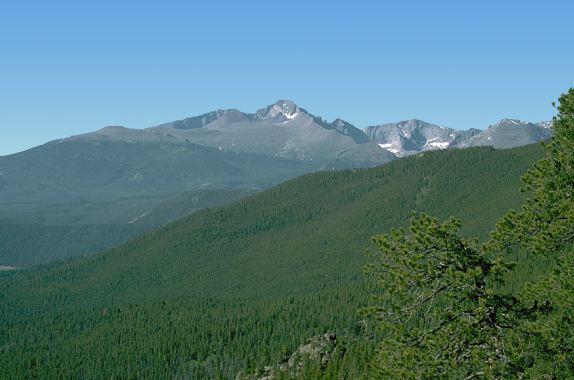 More Haze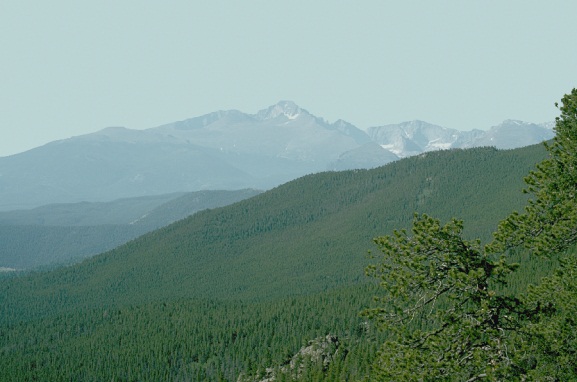 Ever Done Ever Done If so how often?If so how often?If so how often?If so how often?If so how often?Ever Done Ever Done NeverRarelySometimesVery OftenAlwaysVisit earlier or later in the season to avoid seeing other peopleNOYES 12345Visit on weekdays to avoid weekend crowdsNOYES12345Go to trails that are less crowdedNOYES 12345Go to trails that are less crowdedNOYES 12345Go to trails that are less crowdedNOYES 12345Avoid places that regulate the use of horseback ridersNOYES 12345MORNING(4 a.m. to noon)AFTERNOON(Noon to 6 p.m.)EVENING(6 p.m. to midnight)I can’t
rememberShould the number of hikers per day be limited?Should the number of hikers per day be limited?Should the number of hikers per day be limited?Reason for LimitYesNoDon’t Know/ Not SureTo protect the quality of visitors’ experiences(i.e.,, prevent crowding)To protect visitors’ safetyTo reduce environmental impactsStrongly agreeAgreeNeither agree nor disagreeDisagreeStrongly disagree12345Not at all likelySlightly LikelyModeratelyLikelyVery LikelyCompletelyLikelyDon’t Know/ Not SureSee no other people12345DK/NSSee 2 other people per hour12345DK/NSSee 4 other people per hour12345DK/NSSee more than 8 other people per hour12345DK/NSStrongly AgreeAgreeNeutralDisagreeStrongly DisagreeDon’t Know / Not SureIf people feel crowded, use limits should be imposed12345DK/NSIf visitor-caused resource impacts are high, use limits should be imposed12345DK/NSUse limits should never be imposed, even if use is high12345DK/NSIf solitude is lost, use limits should be imposed12345DK/NSMore trails should be added to reduce the number of people seen12345DK/NSThe number of trails that allow horseback riding should be reduced12345DK/NSThe number of trails that allow horseback riding should be increased12345DK/NSMore trailheads should be added to disperse use away from busy areas12345DK/NSStrongly agreeAgreeNeither agree nor disagreeDisagreeStrongly disagree12345Not at all likelySlightly LikelyModeratelyLikelyVery LikelyCompletelyLikelyDon’t Know/ Not Sure15 minutes without seeing other people12345DK/NS30 minutes without seeing other people12345DK/NS1 hour without seeing other people12345DK/NS2 hours without seeing other people12345DK/NS3 hours without seeing other people12345DK/NSStrongly agreeAgreeNeither agree nor disagreeDisagreeStrongly disagree12345Strongly agreeAgreeNeither agree nor disagreeDisagreeStrongly disagree12345Strongly AgreeAgreeNeutralDisagreeStrongly DisagreeEven if I see several other people while [activity], I can still experience solitude if there are extended periods when I see no other people.12345Even if I see several other people while [activity], I can still experience solitude if most of the other people I see are near the trailhead at the beginning and end of my trip.12345Even if I see several other people while [activity], I can still have a sense of being in wilderness if there are extended periods when I see no other people.12345Even if I see several other people while [activity], I can still have a sense of being in wilderness if most of the other people I see are near the trailhead at the beginning and end of my trip.12345StronglyAgreeAgreeUncertain/ No OpinionDisagreeStrongly Disagree[list of items related to number of visitors, group size, and tour specifics (if applicable).]12345StronglyAgreeAgreeUncertain/ No OpinionDisagreeStrongly Disagree[area-specific list of items related to visitor experience (e.g., NPS does a good job protecting historic structures, land, or animals.]  12345Not at all crowdedSlightly crowdedModerately crowdedVery crowdedExtremely crowded12345Added greatlyAdded somewhatHad no effectDetracted somewhatDetracted greatly12345Not At AllCloseNot VeryCloseModeratelyCloseVeryCloseExtremely CloseNot At AllLikelyNot VeryLikelyModeratelyLikelyVeryLikelyExtremely LikelyOOOOONot at all CrowdedSlightly CrowdedModerately CrowdedVery CrowdedExtremely CrowdedNot ApplicableOn trails12345N/AAt the swimming area12345N/AAt the picnic area 12345N/AAt a develop campground campsite12345N/AAt a rustic river-side campsite12345N/AWhile boating12345N/AAt waterfalls12345N/ADuring your entire visit12345N/AVisit on this trip? (●)Not at allcrowdedSlightly crowdedModeratelycrowdedVery crowdedExtremelycrowdedO  [area-specific list of places]OOOOOO  Other (Specify)OOOOOHow did it affect your sense of being in wilderness?How did it affect your sense of being in wilderness?How did it affect your sense of being in wilderness?How did it affect your sense of being in wilderness?How did it affect your sense of being in wilderness?Added greatlyAdded somewhatHad no effectDetracted somewhatDetracted greatlyThe amount of time you were able to hike without seeing other hiking groupsThe number of horseback riding groups you saw while you were hiking on the trailsNot hearing or seeing other groups staying overnight while at your camp NPS SITE/cabinThe amount of time during the trip you heard aircraftYour ability to see dark night skies The extent to which you were able to see built structuresGroup sizeVery unacceptableModerately unacceptableSlightly unacceptableNeutralSlightly acceptableModerately  acceptableVery acceptable1 boat-3-2-101232 boats-3-2-101233 boats-3-2-101234 boats-3-2-101235 boats or more-3-2-10123# other people participating in the same activityExtremely UnacceptableUnacceptableNot SureAcceptableExtremely AcceptableZero123451-5123456-101234511-151234516-2012345More than 2012345Not a problemSmall problemModerate problemBig problemAvailability of parking1234People walking on, across, or along the road 1234Too many people1234Traffic congestion1234Other people acting unsafe around thermal features1234Other people acting unsafe around wildlife1234Feeling safe on boardwalks around other people1234Availability of restrooms1234Cleanliness of restrooms1234Experienced during a previous visit to the parkExperienced during current visit to the parkChose not to visit the park because there were too many visitorsChose not to visit your desired places in the park because there were too many visitorsChose not to engage in your desired activities because there were too many visitorsChanged the times or days that you visited the park because there were too many visitorsNot a ProblemSmall ProblemBig ProblemDon’t KnowToo many other [recreationist/users]DKLarge groups boatingDK Finding a place to [recreational activity] on the riverDK Adequate facilities/amenities at campsites (e.g., restrooms, lantern hooks, etc.)DK Informal (visitor-created) campsites and fire ringsDK Vegetation loss due to visitorsDK Erosion due to visitorsDK The actions or behaviors of other [recreationist/users]DK Adequate information about river conditionsDK Adequate number of boat ramps and put-insDK Condition or maintenance of boat ramps and put-insDK How did it compare to your expectations?How did it compare to your expectations?How did it compare to your expectations?How did it compare to your expectations?How did it compare to your expectations?How did it compare to your expectations?A LOT MORE THAN EXPECTEDMORE THAN EXPECTEDABOUT AS EXPECTEDLESS THAN EXPECTEDA LOT LESS THAN EXPECTEDI HAD NO EXPECTATIONThe number of hiking groups you saw while you were hiking on the trailsThe number of horseback riding groups you saw while you were hiking on the trailsThe number of groups staying overnight that you could hear or see from your camp NPS SITE/cabinThe amount of time during the trip you heard aircraft  Not at all importantSlightly importantModerately importantVery importantExtremely ImportantAppreciate the scenic beauty12345Experience solitude12345Spend time with family/friends12345Get some exercise12345Experience the sounds of nature12345Experience cultural sounds12345Experience a sense of connection with nature12345Enjoy peace and quiet12345Experience a sense of challenge12345Appreciate the archeological and cultural at [NPS SITE]12345Experience [NPS SITE] in an air-tour overflight12345In thisparkIn other parks or recreation areasIn otherplacesDuring a full moonWhen there is no moonlightDuring special celestial events (e.g., meteor shower, comets, Northern Lights, eclipse)Other (Please specify): ______________________I’ve never participated in stargazing activitiesImportance of...VeryimportantImportantSomewhat importantSomewhat unimportantVery unimportantOpportunities to Learn (e.g., learning about history, conservation)12345Experiencing Nature(e.g., scenic beauty, natural quiet)12345Wildlife Viewing(e.g., viewing wildlife in nature)12345Resting and Relaxation(e.g., experiencing solitude and calmness)12345Maintaining Physical Heath (e.g., exercising and improving physical health) 12345Spending Time with Family (e.g., spending time with family and friends)12345QUALITYQUALITYQUALITYQUALITYQUALITYQUALITYQuality of...Not ApplicableVERY POORPOORAVERAGEGOODVERY GOODOpportunities to Learn (e.g., learn about history, plants, and conservation)012345Experiencing Nature(e.g., view scenic beauty, enjoying natural quiet)012345Wildlife Viewing(e.g., view wildlife in nature)012345Resting and Relaxation(e.g., experience solitude and calmness)012345Maintaining Physical Heath (e.g., exercise and improve physical health) 012345Spending Time with Family (e.g., spend time with family and friends)012345Extremely ImportantImportantModerately Important Somewhat ImportantNot Very ImportantNot ApplicableRecreational fishing12345N/ASnorkeling12345N/ASCUBA Diving12345N/ACamping12345N/ANature/wildlife observation12345N/AKayaking12345N/AHistoric tours12345N/AOther  (Specify)12345N/AIMPORTANCEIMPORTANCEIMPORTANCEIMPORTANCEIMPORTANCEExperience:Not at all ImportantSlightly ImportantModerately ImportantVery ImportantExtremely ImportantTo be in control of things that happen12345To be with respectful people12345To experience solitude12345To be close to nature12345To be alone12345To be my own boss12345To be where things are fairly safe12345To be near considerate people12345To avoid the unexpected12345To see wildlife12345To get away from noise12345To be away from crowds of people12345To get away from the clatter and racket of home12345To know others are nearby12345To view scenic beauty12345To be near others who could help if you needed them12345To feel my independence12345To learn about things at [NPS SITE]12345To view scenery12345To see a specific species of wildlife12345To photograph wildlife12345To think about your personal values12345Brought on this visitNone  Laptop computerCell phoneMP3/MP4 player (audio tour)Other portable electronic device (iPhone, Blackberry, PDA, etc.)Handheld Global Positioning System receiver (navigation)Used for park informationNone  Laptop computerCell phoneMP3/MP4 player (audio tour)Other portable electronic device (iPhone, Blackberry, PDA, etc.)Handheld navigation(GPS)Car radioList of services area-specific YesNointernet accesscell phone accessOther (Please specifyNeverRarelySometimesOftenAlwaysBinoculars12345Smartphone camera12345Point and shoot camera12345D-SLR camera12345Spotting scope12345iPad or tablet device12345Other: ________________12345Very unacceptableUnacceptableSlightly unacceptableNeutralSlightly acceptableAcceptableVery AcceptablePhoto 1-3-2-10+1+2+3Photo 2-3-2-10+1+2+3Photo 3-3-2-10+1+2+3Photo 4-3-2-10+1+2+3It is acceptable to see as many as  ________ other visitors at the trailhead.     It doesn’t matter to me     It matters to me, but I cannot specify a number._________ Individuals  I can’t remember  Does not apply☐ Twitter☐ Instagram☐ YouTube☐ Flickr☐ Facebook☐ Snapchat☐ Pinterest I do not use social media outlets I do not use social media outlets I do not use social media outlets I do not use social media outletsInteractionNeverRarelySometimesFrequentlyVery FrequentlyI look at postings from [NPS SITE]12345I look at postings from other users 12345I comment on photos/videos that are posted on the page by [NPS SITE]12345I share [NPS SITE]’s posts with Facebook friends12345I add photos I’ve taken during a recent visit to [NPS SITE’s] page 12345I use the [NPS SITE] webpage and not social media for information.12345ExcellentAbove averageAverageBelow AveragePoor12345StatementStrongly disagreeDisagreeNeither AgreeStrongly       agreeNot applicableTo feel like I belong to the [NPS SITE] community12345☐To talk about [NPS SITE] with others12345☐To stay in touch with [NPS SITE]12345☐Because it is entertaining12345☐To post videos/pictures12345☐To view videos/pictures12345☐To learn about [NPS SITE]12345☐Because it lets other people know who I am12345☐To get useful information about visiting [NPS SITE}12345☐To develop my career through participation12345☐To get information about events happening in [NPS SITE]12345☐Strongly opposeOpposeNeither oppose nor preferPreferStrongly PreferOnly [NPS SITE] is able to post photos/videos, make comments, and share information to the page.12345Only users are able to post photos/videos, make comments, and share information to the page.12345Both users and [NPS SITE] are able to post photos/videos, make comments, and share information to the page.12345Strongly DisagreeDisagreeNeither disagree nor agreeAgreeStrongly  AgreeMaintaining a presence on the Internet provides the potential for worldwide publicity.12345The Internet offers fast and convenient communication with both colleagues and the public.12345Virtual exhibits can mirror actual on-NPS SITE exhibits. 12345Virtual exhibits allow access to material that may not otherwise not be available12345The Internet offers an alternative, inexpensive, and complementary form of information that is likely to draw prospective visitors who would like to see the real thing.12345The Internet offers remote access to on-line collections 12345DailyEvery other dayWeeklyMonthlyLess often than monthlyNeverFacebookTwitterYouTubeSnapchatInstagramPinterestOther (what……) PoorSatisfactoryExcellentDid Not experienceOpening and/or closing ceremonies 1230Opportunities to interact with scientists at work in the Science Tent (e.g., identification of specimens, data entry)1230Scientist presentations/talks1230Youth Ambassador presentations and/or interactions 1230Opportunities to engage in science at the Science Tent1230On-NPS SITE materials for students1230Interactive booth activities1230Information provided at booths1230OTHER [NPS SITE SPECIFIC] 1230This is my first visitBecome much worseBecome slightly worseRemained about the sameBecome slightly betterBecome much betterDidn’t like itIt was OkayIt was GreatDid Not experienceOpening and/or closing ceremonies123Entertainment (e.g., singers, dancing)123Arts and cultural activities (e.g., drawing, photography, cooking demonstration, poetry, writing)123Youth Ambassador presentations and/or interactions 123Scientist presentations/talks123Opportunities to talk to scientists at work in the Science Tent (e.g., identification of specimens, data entry)123Being able to do science in the Science Tent123Materials I used during [NPS SITE]123Interactive booth activities 123Information provided at booths123Opportunity to earn Biodiversity University degrees123Availability of social media (e.g., blogging, Facebook)123Very UncomfortableUncomfortableNeither ComfortableVeryComfortableGetting itchy12345Sitting on the ground12345Getting dirty12345Getting bitten by insects12345Touching plants when walking12345Walking on a non-paved trail12345Getting hot/tired/thirsty/sweaty from hiking outside12345Being in a remote location far from the nearest city12345Encountering wild animals12345Going to the bathroom outside in a port-a-potty12345PoorSatisfactoryExcellentDid Not experienceOpening and/or closing ceremonies 123Entertainment (e.g., singers, dancing)123Arts and cultural activities (e.g., drawing, photography, cooking demonstration, poetry, writing)123Cultural presentations/talks123Interactive activities123Opportunities to engage with cultural experts and historians123The amount of information provided 123Strongly DisagreeDisagreeNeither Agree nor DisagreeAgreeStrongly AgreeIncreased my likelihood of returning to [NPS SITE] in the future12345Contributed to my cultural [historical] knowledge of the culture [history] at this site12345Increased my likelihood of visiting other parks to learn more about history and culture12345The site was well maintained12345The description of the site was historically accurate12345The self-guided historical tours [displays, etc.] were interesting and accurate12345Staff-led tours [talks, etc] were very informative12345This is now one of my most favorite historical [cultural] NPS site12345I learned something new about this culture [time in history] during this visit12345The collection of artifacts were the best I’ve ever seen at an NPS site12345ScienceMathSocial Studies/HistoryLanguage ArtsPENoneMy participation in the [ENVIRONMENTAL EDUCATION PROGRAM] at [NPS SITE]…Strongly DisagreeDisagreeNeither Agree nor DisagreeAgreeStrongly Agreeincreased my likelihood of bringing future classes to a national park again12345contributed to the scientific knowledge base of [NPS SITE]12345increased my likelihood of using parks to teach biology/conservation12345was a good use of my teaching time12345was a good teaching tool12345allowed my class to experience [NPS SITE] for the first time12345Very effectiveSomewhat effectiveNot at all effectiveWill not useActivity 1Activity 2Activity 31.2.1.2.3.PoorSatisfactoryExcellentDid not experienceScheduling of eventsScheduling of events1230Transportation to event at [NPS SITE]Transportation to event at [NPS SITE]1230Availability of drinking waterAvailability of drinking water1230Availability of bathroomsAvailability of bathrooms1230Provisions for:Provisions for:Overall visitor safety1230Dehydration1230Sunburn1230Heat stress1230Elevation sicknessElevation sickness1230Stinging plants and insectsStinging plants and insects1230Minor first aid treatmentMinor first aid treatment1230Assistance provided by NPS staffAssistance provided by NPS staff1230Assistance provided by volunteersAssistance provided by volunteers1230Expertise of scientists, naturalists, and technical staffExpertise of scientists, naturalists, and technical staff1230Information concerning safety risksInformation concerning safety risks1230IMPORTANCEIMPORTANCEIMPORTANCEEFFECTIVENESSEFFECTIVENESSEFFECTIVENESSVery ImportantImportantNot ImportantVery effective Effective Not effectiveNot applicableEngaging my students in something I think is important123123Engaging my students in activities that improve society123123Making professional contacts123123Engaging my students in scientific research123123Satisfying my school’s teaching requirements123123Involving my students in the conservation of nature123123Exposing my students to new things123123Supporting the park123123Having my students experience biodiversity and biological interactions123123Giving my students an opportunity to interact with National Park Service staff123123Giving my students an opportunity to interact with professional scientists123123Giving my students an opportunity to interact with traditional cultural practitioners 123123Incorporating interactive activities into my classroom curriculum123123Advancing my career123123Helping my students develop a deeper appreciation for their local environment123123Meeting state/national education standards123123Involving students in hands-on learning experiences123123Other:123123Before participating in the program ______was_____ to me.BEFOREBEFOREBEFOREBEFOREBEFOREBEFOREBefore participating in the program ______was_____ to me.Very UncomfortableUncomfortableNeither ComfortableVery ComfortableGetting itchy12345Sitting on the ground12345Getting dirty12345Getting bitten by insects12345Touching plants when walking12345Walking on a non-paved trail12345Spending a full day in nature/outdoors12345Getting hot/tired/thirsty/sweaty from hiking outside12345Being far from the nearest city12345Encountering wild animals12345Going to the bathroom in a port-a-potty12345Encountering spiders and insects12345After participating in the program ______was_____ to me.AFTERAFTERAFTERAFTERAFTERAFTERAfter participating in the program ______was_____ to me.Very UncomfortableUncomfortableNeither cComfortableVeryComfortableGetting itchy12345Sitting on the ground12345Getting dirty12345Getting bitten by insects12345Touching plants when walking12345Walking on a non-paved trail12345Spending a full day in nature/outdoors12345Getting hot/tired/thirsty/sweaty from hiking outside12345Being far from the nearest city12345Encountering wild animals12345Going to the bathroom in a port-a-potty12345Encountering spiders and insects12345EssentialUseful, but not essentialNot usefulDon’t know/Did not usePre-visit lessons1230Tips for a successful field trip1230Chaperone guidelines and responsibilities1230Meeting map1230Field trip logistics and timeline1230Learning objectives and alignment with state standards1230Pre-trip phone call with a ranger1230Post-visit lessons1230Much less nowLessAbout the sameMoreMuch more nowI get excited about science.12345I like to participate in science projects.12345I want to understand science.12345I like to see how things are made.12345I get excited to learn about new discoveries.12345I pay attention when people talk about the environment.12345I am interested in science inventions.12345I would like to have a science job in the future.12345I enjoy playing games that teach me about science.12345[PARK PROGRAM SPECIFIC TOPICS]12345Much less nowLessAbout the sameMoreMuch more nowScience is important for me.12345Science is important for what I study later.12345Science will help me find a job.12345Much less nowLessAbout the sameMoreMuch more nowI think of myself as a science person.12345My friends/classmates think of me as a science person. 12345My family thinks of me as a science person.12345My teacher thinks that I am good at science.12345Science is easy for me.12345I stay away from science activities because they are hard.12345I am interested in a job where I will design new things.12345Much less nowLessAbout the sameMoreMuch more nowI can use science tools to help my community (for example: testing water quality, mapping)12345I can teach others about science (for example: give a presentation at my school)12345I can help with a community service project that relates to science12345I can organize or lead science-related events 12345Strongly disagreeDisagreeNeither agree nor disagreeAgreeStrongly agreeI liked the [Education Program Name]12345I would tell other kids to participate in a [Education Program Name]12345I would participate in another [Education Program Name]12345Strongly disagreeDisagreeNeither agree nor disagreeAgreeStronglyagree[insert park name] is the best place to do the activities that I enjoy12345I have a lot of good memories of times with family and friends in [insert park name] 12345I love [insert park name] 12345I don't feel very comfortable at [insert park name]12345Visiting [insert park name] allows me to spend time with my family and friends 12345[insert park name] is a little scary12345[insert park name] means a lot to me12345I don't like [insert park name]12345[PARK PROGRAM SPECIFIC TOPICS]12345TODAYTODAYTODAYTODAYTODAYBEFORE[PARK PROGRAM]BEFORE[PARK PROGRAM]BEFORE[PARK PROGRAM]BEFORE[PARK PROGRAM]BEFORE[PARK PROGRAM]Very UncomfortableUncomfortableNeither Uncomfortable nor ComfortableComfortableVery ComfortableVery UncomfortableUncomfortableNeither Uncomfortable nor ComfortableComfortableVery ComfortableGetting itchy1234512345Sitting on the ground1234512345Getting dirty1234512345Getting bitten by insects1234512345Touching plants when walking1234512345Walking on a non-paved trail1234512345Spending a full day in nature/outdoors1234512345Getting hot/tired/thirsty/sweaty from hiking outside1234512345Being in a remote location far from the nearest city1234512345[PARK PROGRAM SPECIFIC TOPICS]1234512345TODAYTODAYTODAYTODAYTODAYBEFORE[PARK PROGRAM]BEFORE[PARK PROGRAM]BEFORE[PARK PROGRAM]BEFORE[PARK PROGRAM]BEFORE[PARK PROGRAM]Strongly  DisagreeDisagreeNeither Agree nor DisagreeAgreeStrongly  AgreeStrongly  DisagreeDisagreeNeither AgreeNor DisagreeAgreeStrongly  AgreeI am good at asking questions about nature1234512345I can use all my senses (sight, hearing, touch, taste, smell) to understand the world around me1234512345I wonder about how nature works1234512345In general, I love learning about nature1234512345After a really interesting natural science activity is over, I look for more information about it1234512345I need to know how nature works1234512345I want to read everything I can find about nature1234512345TODAYTODAYTODAYTODAYTODAYBEFORE[PARK PROGRAM]BEFORE[PARK PROGRAM]BEFORE[PARK PROGRAM]BEFORE[PARK PROGRAM]BEFORE[PARK PROGRAM]Strongly  DisagreeDisagreeNeither Agree nor DisagreeAgreeStrongly  AgreeStrongly  DisagreeDisagreeNeither AgreeNor DisagreeAgreeStrongly  AgreeI want to be involved in protecting and taking care of natural areas1234512345I want to give some of my own money to help protect wild plants and animals1234512345I think we are doing an adequate job taking care of plants and animals.1234512345I think nature is easily harmed by people1234512345I am not interested in taking care of natural areas in my neighborhood1234512345I want to participate in other activities to protect plants and animals at Hawai’i Volcanoes National Park1234512345I want to spend my free time on a project to protect wild plants and animals in my community1234512345  3  8  4  9  5  10  6  11   7  12I had no expectationMuch less than expectedLess thanexpectedAbout asexpectedMuch more than expectedDeveloped Campgrounds12346Visitor Centers 12346Maintained Hiking Trails12346Restroom Facilities12346Other Visitors12346Trail Signage12346Ranger Presence12346Information Boards12346Organized Tour Opportunities12346VeryPoorPoorAverageGoodVery GoodDid Not UseDeveloped Campgrounds123456Visitor Centers123456Maintained Hiking Trails123456Restroom Facilities123456Trail Signage123456Ranger Presence123456Information Boards123456Trail conditions123456Very poorPoorAverageGoodVery goodHelpfulnessCourteousnessQuality of information providedVery poorPoorAverageGoodVery goodNO Service at allFood service/restaurants12345Lodging12345Gifts/gift shops12345Rentals 12345Other (Please specify) 12345Very poorPoorAverageGoodVery good[NPS SITE specific food-service elements][NPS SITE specific gift-shop elements]OTHER [NPS SITE specific elements]ElementComment(a)SERVICE/FACILITYUSED?(b)IMPORTANCE1=Not at all 2=Slightly 3=Moderately 4=Very 5=Extremely (b)IMPORTANCE1=Not at all 2=Slightly 3=Moderately 4=Very 5=Extremely (b)IMPORTANCE1=Not at all 2=Slightly 3=Moderately 4=Very 5=Extremely (b)IMPORTANCE1=Not at all 2=Slightly 3=Moderately 4=Very 5=Extremely (b)IMPORTANCE1=Not at all 2=Slightly 3=Moderately 4=Very 5=Extremely (c)QUALITY1=Very poor2=Poor3=Average4=Good5=Very good(c)QUALITY1=Very poor2=Poor3=Average4=Good5=Very good(c)QUALITY1=Very poor2=Poor3=Average4=Good5=Very good(c)QUALITY1=Very poor2=Poor3=Average4=Good5=Very good(c)QUALITY1=Very poor2=Poor3=Average4=Good5=Very good[area-specific] list of services/facilities1234512345[area-specific]list of services/facilities1234512345VerydissatisfiedSomewhat dissatisfiedNeutralSomewhat satisfiedVerysatisfiedUse serviceCommercial service Did you get your first choice  Did you get your first choice  Meet expectations? Select oneMeet expectations? Select oneMeet expectations? Select oneUse serviceCommercial service Did you get your first choice  Did you get your first choice  Worse than expectedAbout what was expectedBetter than expected Area-specific list of commercial services (e.g., campgrounds, purchase gas, medical services)]YESNO123(a)Interesting?YES (Y)NO (N)Select one(a)Interesting?YES (Y)NO (N)Select one(b)Length?1=Too short2=About right3=Too long(b)Length?1=Too short2=About right3=Too long(b)Length?1=Too short2=About right3=Too long(c)Lighting?YES (Y)NO (N)Select one(c)Lighting?YES (Y)NO (N)Select one(d)Understandable?YES (Y)NO (N)Select one(d)Understandable?YES (Y)NO (N)Select one[NPS SITE specific list of exhibits]YN123YNYN[NPS SITE specific list of exhibits]YN123YNYN[NPS SITE specific list of exhibits]YN123YNYNNot at all helpfulSlightly helpfulModerately helpfulVery helpfulExtremely helpfulVery PoorPoorAverageGoodVery GoodIMPORTANCEIMPORTANCEIMPORTANCEIMPORTANCEIMPORTANCESATISFACTIONSATISFACTIONSATISFACTIONSATISFACTIONSATISFACTIONSATISFACTIONSATISFACTIONVery UnimportantSomewhat UnimportantNeitherSomewhat ImportantVery ImportantVery ImportantPark Services and FacilitiesPark Services and FacilitiesVery UnsatisfiedSomewhat UnsatisfiedNeitherSomewhat SatisfiedVery SatisfiedNot ApplicableNot Applicable123455Availability of employees or volunteersAvailability of employees or volunteers12345123455Courteous employees or volunteersCourteous employees or volunteers12345123455Knowledgeable employees or volunteersKnowledgeable employees or volunteers12345123455Printed information (for example, maps and brochures) about this Park and its resourcesPrinted information (for example, maps and brochures) about this Park and its resources12345123455Informational kiosks/displays about this Park and its resourcesInformational kiosks/displays about this Park and its resources12345123455Signs with rules/regulations for this ParkSigns with rules/regulations for this Park12345Overall, I am satisfied with the …Strongly DisagreeDisagreeNeitherAgreeStrongly AgreeNot Applicablerecreational activities and opportunities provided by this Park.12345information and education provided by this Park about its resources.12345services provided by employees or volunteers at this Park.12345Very DissatisfiedSomewhat DissatisfiedNeutralSomewhat SatisfiedVery SatisfiedLength of time to obtain permit12345Courtesy of person providing permit12345Knowledge of person providing permit12345Ease in finding trailhead12345Ease in following trail(s)12345Condition of trail(s)12345Ease in finding NPS SITE(s)12345Condition of NPS SITE(s)12345IMPORTANCEIMPORTANCEIMPORTANCEIMPORTANCEIMPORTANCESATISFACTIONSATISFACTIONSATISFACTIONSATISFACTIONSATISFACTIONSATISFACTIONVery UnimportantSomewhat UnimportantNeitherSomewhat ImportantVery ImportantPark Services and FacilitiesVery UnsatisfiedSomewhat UnsatisfiedNeitherSomewhat SatisfiedVery SatisfiedNot Applicable12345Convenient hours and days of operation1234512345Well-maintained restrooms1234512345Wildlife observation structures such as decks and blinds1234512345Bird-watching opportunities1234512345Opportunities to observe wildlife1234512345Opportunities to photograph wildlife and scenery1234512345Hunting opportunities1234512345Fishing opportunities1234512345Trail hiking opportunities1234512345Water trail opportunities for canoeing or kayaking1234512345Bicycling opportunities 1234512345Volunteer opportunities12345Not all concernedSlightly concernedModerately concernedVery concernedExtremely concernedTrampling tree roots and fragile plants12345Eroding soils12345Polluting water12345Feeding or otherwise disturbing wildlife12345Making noise that masks the sounds of nature12345[ADD PARK SITE SPECIFIC TOPICS]12345Doing specific activity (e.g., taking shuttle) will:Not all likelySlightly likelyModerately likelyVery likelyExtremely likelyCause me to be with new and different people12345Allow me to have the type of experience I desire at the park12345Shorten traffic delays in the park due to construction12345Allow me to see more of the park12345[ADD PARK SITE SPECIFIC TOPICS]12345How important?How important?How important?How important?How important?In order for me to accept 
a management decision, 
it is important that:Not at allSlightlyModeratelyVeryExtremelyActions help support the local communityActions will protect natural resources at [NPS SITE]I trust in the decisions of the park managerI understand the objectives of a proposed management actionScience plays a role in management decisionsThe decision is based on economic consequencesThe decision is based on environmental consequencesThe decision maintains access for recreationThe decision protects natural resources
over human useNot all importantSlightly importantModerately importantVery importantExtremely importantVegetation in the park (trees, plants, wildflowers, etc.)12345The scenery in daylight12345The cultural history of the park12345Wildlife in the park12345Natural night environment12345The sounds of nature in daylight12345The night sky (stars, Milky Way, etc.)12345I value [NPS SITE] because:ValuesPointI enjoy the scenery, sights, sounds, smells, etcit provides a variety of fish, wildlife, plant life, etc.it is a place for me to continue to pass down the wisdom, knowledge, traditions, and way of life of my ancestorsit provides fisheries or tourism opportunities, such as outfitting and guiding.it allows future generations to know and experience the area as it is now.it has places and things of natural and human history that matter to me.in and of itself for its existence, no matter what I or others think about the [NPS SITE]we can learn about the environment through scientific observation or experimentationit helps preserve and protect clean air, soil, and water, and it protects lives and property from storms, sea level rise, and saltwater intrusionit provides a place for my favorite outdoor recreation activitiesit is has sacred, religious, or spiritual meaning to me or because I feel reverence and respect for nature thereit provides necessary food and supplies to sustain my lifeit makes me feel better physically and/or mentallyTOTAL100 PointsWhen it comes to issues concerning natural resource management:StronglydisagreeDisagreeNeither AgreeStronglyagreeI feel that no additional rules and regulations are needed at [NPS SITE]Park managers are doing a good jobPark managers are too influenced by special interest groupsPark managers change policies without good reasonsPark managers have the same ideas about management as I doPark managers listen to ordinary people’s opinionsPark managers provide all relevant information about decisions to the publicStrongly DisagreeModerately DisagreeSlightly DisagreeNeitherSlightly AgreeModerately AgreeStronglyAgreeHumans should manage wildlife populations so that humans benefit.1234567I view all living things as part of one big family.1234567The needs of humans should take priority over wildlife protection.1234567Animals should have rights similar to the rights of humans.1234567Wildlife is on earth primarily for people to use.1234567Wildlife is like my family and I want to protect them.1234567Not all concernedSlightly concernedModerately concernedVery concernedExtremely concernedTrampling tree roots and fragile plants12345Eroding soils12345Polluting water12345Feeding or otherwise disturbing wildlife12345[PARK SITE SPECIFIC TOPIC]12345Not all concernedSlightly concernedModerately concernedVery concernedExtremely concernedAir pollution from cities, roads, etc.12345Water pollution from cities, roads, etc.12345Changes in climate caused by CO2 emissions from cities, roads, etc.12345Light pollution from cities, roads, etc.12345Noise pollution from cities, roads, etc.12345Strongly agreeAgreeNeutralDisagreeStrongly DisagreeSpending a lot of time in natural settings (woods, mountains, desert, and lakes) makes me happy.12345I think of myself as part of nature, not separate from it.12345When I am upset or stressed, I can feel better by spending time outdoors “communing” with nature.12345I believe that some of today’s social problems could be cured by returning to a more rural life-style in which people live in harmony with the land.12345I really enjoy camping and hiking outdoors.12345Learning about the natural world should be an important part of every child’s upbringing.12345Not at all ImportantSlightly ImportantModerately ImportantVery ImportantExtremely ImportantDon’t know/not sureRemoteness12345DK/NSSolitude12345DK/NSPrimitive recreation/few facilities12345DK/NSPristine natural environment12345DK/NSPhysically challenging/ demanding12345DK/NSUnconfined recreation/free from rules and regulations12345DK/NSRequiring self-reliance12345DK/NSFostering a sense of humility toward nature12345DK/NSFostering connection with nature12345DK/NSFostering spiritual connection12345DK/NSStrongly agreeAgreeNeutralDisagreeStrongly DisagreeWilderness areas are important because they help to preserve plant and animal species that could have important scientific or human health value, such as sources of new medicines.12345I support protecting wilderness areas just so they will always exist in their natural condition, even if no one were to ever visit or otherwise benefit from them.12345I believe the trees, wildlife, free flowing water, rock formations, and meadows that wilderness protects have value themselves whether or not humans benefit from them.12345I enjoy knowing that other people are currently able to visit wilderness.12345I enjoy knowing that future generations will be able to visit and experience wilderness areas.12345Wilderness areas are important to protect because they contribute to better local, national, and global air and water quality12345Wilderness areas hurt the local economy; there are better ways to balance environmental protection and economic growth.12345I oppose wilderness areas because they are single use areas with limited recreational uses. 12345Extremely 
BadModerately 
BadSlightly 
Bad
NeitherSlightly 
GoodModerately 
GoodExtremely 
Good1234567Strongly DisapproveModerately DisapproveSlightly 
Disapprove
NeitherSlightly 
ApproveModerately ApproveStrongly 
Approve1234567Strongly DisapproveModerately DisapproveSlightly 
Disapprove
NeitherSlightly 
ApproveModerately ApproveStrongly 
Approve1234567StatementStrongly disagreeDisagreeNeutralAgreeStrongly agreeThe information changed my behavior regarding viewing [WILDLIFE SPECIES]12345The information made me aware of appropriate behaviors while viewing [WILDLIFE SPECIES]12345The information made me think about appropriate behaviors while viewing [WILDLIFE SPECIES]12345It is unacceptable or acceptable to…Totally UnacceptableUnacceptableNeitherAcceptablePerfectly AcceptableDon’t know/not sureLeave the [WILDLIFE SPECIES] alone / monitor the situation12345DK/NSFrighten or “haze” the [WILDLIFE SPECIES] away12345DK/NSCapture and relocate the [WILDLIFE SPECIES] to another area12345DK/NSLethally remove the [WILDLIFE SPECIES] 12345DK/NSLethally remove all [WILDLIFE SPECIES] found in the area12345DK/NSProvide education to visitors about how to deal with [WILDLIFE SPECIES] if they are approached12345DK/NSManagement Action[WILDLIFE SPECIES] are wandering into areas where humans camp in search of food.[WILDLIFE SPECIES] are wandering into areas where humans camp in search of food.Is it unacceptable or acceptable to….UnacceptableAcceptable...do nothing to control [WILDLIFE SPECIES] populations?…fine visitors who fail to use food storage lockers?…trap and transfer the [WILDLIFE SPECIES] involved?…lethally remove the [WILDLIFE SPECIES] involved?…reduce the local [WILDLIFE SPECIES] population?Management Action[WILDLIFE SPECIES] are breaking into vehicles to find food.[WILDLIFE SPECIES] are breaking into vehicles to find food.Is it unacceptable or acceptable to….UnacceptableAcceptable...do nothing to control [WILDLIFE SPECIES] populations?…fine visitors who fail to use food storage lockers?…trap and transfer the [WILDLIFE SPECIES] involved?…lethally remove the [WILDLIFE SPECIES] involved?…reduce the local [WILDLIFE SPECIES] population?StatementsStrongly DisagreeSlightly DisagreeNeitherSlightly AgreeStrongly AgreeI enjoy knowing that there are [WILDLIFE SPECIES] in [PARK] even if I never see one.12345There are no benefits to having [WILDLIFE SPECIES] in [PARK].12345[WILDLIFE SPECIES] are an important part of the natural ecosystem in [PARK].12345[WILDLIFE SPECIES] seriously damages [PLANTS/OTHER RESOURCES] in [PARK].12345[WILDLIFE SPECIES] presents a serious health risk in [PARK].12345[WILDLIFE SPECIES] presents a serious safety risk in [PARK].12345[WILDLIFE SPECIES] pose a threat to people in [PARK].12345Having [WILDLIFE SPECIES] in [PARK] is an inconvenience.12345[WILDLIFE SPECIES] on roads are very susceptible to collisions with vehicles.12345The presence of [WILDLIFE SPECIES] improves the quality of life in [STATE WHERE PARK IS LOCATED].12345In general, I do not care about the welfare of [WILDLIFE SPECIES] in [PARK].12345Preserving [WILDLIFE SPECIES] should be part of management in [PARK].12345I would like to learn more about helping to conserve [WILDLIFE SPECIES] in [PARK].12345It is okay to hand feed [WILDLIFE SPECIES] in [PARK].12345Overall, I am interested in wildlife issues in [PARK].12345NPS SITENPS SITENPS SITEPlease select one number for each item.Not at all concernedSomewhat concernedVeryconcernedHaving seen unhealthy [WILDLIFE SPECIES]123[WILDLIFE SPECIES] that are born too late to survive winter123Presence of [WILDLIFE SPECIES] feces123[WILDLIFE SPECIES] browsing on naturally growing flowers, trees and shrubs123[WILDLIFE SPECIES] browsing on landscaped flowers, trees and shrubs123[WILDLIFE SPECIES] browsing on vegetable gardens123[WILDLIFE SPECIES] accessing unsecured trash123[WILDLIFE SPECIES] interacting with pets123[WILDLIFE SPECIES] behavior around people123People’s behavior around [WILDLIFE SPECIES]123Diseases and/or parasites carried by [WILDLIFE SPECIES]123Car accidents involving [WILDLIFE SPECIES]123Other (Please specify): 			123IN YOUR TOWN/COMMUNITY IN YOUR TOWN/COMMUNITY IN YOUR TOWN/COMMUNITY Please select one number for each item.Not at all concernedSomewhat concernedVery concernedSeeing unhealthy [WILDLIFE SPECIES]123[WILDLIFE SPECIES] that are born too late to survive winter123Presence of [WILDLIFE SPECIES] feces123[WILDLIFE SPECIES] browsing on landscaped flowers, trees and shrubs123[WILDLIFE SPECIES] browsing on vegetable gardens123[WILDLIFE SPECIES] accessing unsecured trash123People’s behavior around [WILDLIFE SPECIES]123Diseases and/or parasites carried by [WILDLIFE SPECIES]123Car accidents involving [WILDLIFE SPECIES]123Other (Please specify): 			123StatementsTRUEFALSEWhen encountering a [NPS SITE SPECIFIC WILDLIFE SPECIES], one should run away as fast as one can12If a [NPS SITE SPECIFIC WILDLIFE SPECIES] charges, a person should stand his or her ground12If a [NPS SITE SPECIFIC WILDLIFE SPECIES] charges and makes contact with a person, the person should fall to the ground and “play dead.”12[NPS SITE SPECIFIC WILDLIFE SPECIES] can be fed12It is recommended that individuals stay in groups of three or more12HighlyunacceptableUnacceptableSlightly unacceptableNeutralSlightlyacceptableAcceptableHighlyacceptable-3-2-10+1+2+3Photograph of WILDLIFE at 25 yards with no peoplePhotograph of WILDLIFE at 50 yards with no peopleI considered…Strongly disagreeDisagreeSlightly disagreeNeitherSlightlyagreeAgreeStrongly agreeMy personal safety 1234567The safety of others1234567The welfare of the [WILDLIFE]1234567My ability to see the [WILDLIFE] as well as I want to1234567My ability to take the photograph I wanted1234567“During my trip I…”Please select the experiences you had during your trip(select all)Please select the experiences you had during your trip(select all)Please select the most important experience during your trip(select one)was close to a bearwas close to a bearsaw a bear in a natural environmentsaw a bear in a natural environmentgot a good photo of a beargot a good photo of a bearsaw natural bear behaviors, like eating or interacting with other bearssaw natural bear behaviors, like eating or interacting with other bearswatched bears in an environment free from man-made noisewatched bears in an environment free from man-made noiselearned about bear behavior and biologylearned about bear behavior and biologylearned about safety in bear countrylearned about safety in bear countryobserved other people keeping an adequate distance from bearsobserved other people keeping an adequate distance from bearsStrongly DisagreeDisagreeUndecidedAgreeStrongly AgreeEnsuring the survival of bears is my highest priority.12345The extinction of bears would be severely diminished my emotional sense of well-being by.12345I need to learn everything I can about bears.12345I will alter my lifestyle to help protect bears.12345My connection to the bears I saw today has increased my connection to the species as a whole.12345Wildlife protection must be society’s highest priority.12345VeryInappropriateNot AppropriateNeutralAppropriateVeryAppropriateScheduling visits during times of high visitor use to reduce impacts on bears.-2-1012Leaving the group to get better views of bears.-2-1012Viewing bears by alone.-2-1012Approach bears to take a photo.-2-1012Setting up a tripod to take a photo.-2-1012Keeping camera equipment spread out around me.-2-1012Dropping food on the ground to provide bears a food source.-2-1012Properly storing food while viewing bears.-2-1012Maintaining a 10-yard buffer between the bear and me.-2-1012Maintaining a 100-yard buffer between the bear and me.-2-1012Speaking loudly to keep bears away.-2-1012Encouraging bears to approach me.-2-1012YESNONesting shorebirds and their habitats Nesting sea turtles and their eggs Wild horses Other historic structures Dunes vegetationUndeveloped natural conditionNatural viewscape without developmentHow familiar are you with:Not at allfamiliarSlightlyfamiliarSomewhat familiarVeryfamiliar[FACT ABOUT RESOURCE ISSUE][FACT ABOUT RESOURCE ISSUE][FACT ABOUT RESOURCE ISSUE]Rule/regulation related to [RESOURCE ISSUE] at [PARKNAME]Park purpose and mission of [PARKNAME]Not at All 
KnowledgeableSomewhat 
KnowledgeableExtremely KnowledgeableNot at all 
InterestedSomewhat 
InterestedExtremely
InterestedVery
ImportantSomewhat ImportantNot at all ImportantThreatened or EndangeredThreatened or EndangeredThreatened or EndangeredYESNODon’t KnowLoggerhead Sea TurtleRaccoonPiping PloverWhite-tail DeerBottlenose DolphinCommon TernTrueFalseNot SureIn residential neighborhoods near [NPS SITE], coyotes’ primary food is domestic pets.TFNot SureIn [NPS SITE], coyotes spend the majority of their time in undeveloped areas.TFNot SureCoyotes are strict carnivores (only eat meat).TFNot SureRelocating coyotes is the most effective and humane way to resolve coyote conflict with people in [NPS SITE].TFNot SureIn areas where coyotes live in close proximity to humans, coyote attacks on humans are rare.TFNot SureA coyote following a human while walking a dog is considered to be an aggressive act.TFNot SureCoyotes are only active at night.TFNot SureTrueFalseDon't knowWilderness areas are established by Congress12DKMotor vehicles are allowed in wilderness areas12DKWilderness areas are managed by the Bureau of Land Management, the Fish and Wildlife Service, the Forest Service and the National Park Service12DKHunting is not allowed in wilderness areas12DKDesignated wilderness areas exist in almost every state in the country12DKWilderness areas are managed primarily to protect natural conditions, but also may be used for growing timber12DKAll National Park lands are part of the United States wilderness system12DKFishing is allowed in wilderness areas12DKWilderness areas were established to help handle the growing need for recreation areas.12DKBicycles are not allowed in wilderness areas12DKRoads are developed in wilderness for fire protection and recreational access12DKSmall cabins are allowed in wilderness for overnight visitors.12DKYESNONAME OF PARTNER/FRIENDS GROUPNAME OF PARTNER/FRIENDS GROUPNAME OF PARTNER/FRIENDS GROUPDefinitelyProbablyPossiblyProbably NotDefinitely NotNo SureRead or listen to news about park actions to address [SPECIES]-related impacts12345Talk with local park staff about [SPECIES] impacts12345Talk with other public officials about [SPECIES] impacts12345Provide written comments to a park management plan, impact statement, or survey related to [SPECIES] impacts (in addition to this survey)12345Write a letter to a newspaper about [SPECIES] impacts12345Attend a public meeting about [SPECIES] impacts12345Strongly DisagreeDisagreeNeutralAgreeStrongly AgreeDon’tknowI usually have enough opportunities to provide input on park management decisionsI do not believe my input typically is (or would be) taken seriously by park managementI do not have enough information to give meaningful input on deer managementThe different ways the park asks for my opinion (e.g., via written comments, conversations with park staff, public meetings, etc.) encourage me to provide inputI am not comfortable voicing my opinion about park management decisionsPublic input usually leads to better management decisionsNot at all likelyProbablywould notPossiblyProbablywouldVery likelyConstruct homes for [WILDLIFE SPECIES] at my residence.12345Allow [WILDLIFE SPECIES] to use the outside of my residence.12345Seek out more information about [WILDLIFE SPECIES].12345Talk to others about [WILDLIFE SPECIES].12345Join or support a [WILDLIFE SPECIES] conservation group.12345Avoid going places where I might see [WILDLIFE SPECIES].12345Have you ever participated in…In the last 12 months, did you participate in…Do you have an interest in future participation in…Participated in Public meeting YES NOYESNOYESNOJoin or support a conservation group.YESNOYESNOYESNOVolunteered at [NPS SITE]YESNOYESNOYESNONot at all importantNot very importantModerately importantVery importantExtremely importantDon’t  knowClean airGeologic/rock formationsScenic drivesScenic viewsRecreational opportunities (hiking, camping, biking, etc.)Human/cultural history (cave paintings, arrowheads)SolitudeSounds of naturePlants and animalsDark, starry night skyLearning/educational opportunitiesStrongly DisagreeDisagreeNeutralAgreeStrongly AgreeDon’t  know[NPS SITE] means a lot to me.I enjoy [activity] in [NPS SITE] more than in any other park.I am very attached to [NPS SITE].I wouldn't substitute any other [similar place] for the [activity] I do in [NPS SITE].I identify strongly with [NPS SITE].I get more satisfaction out of visiting [NPS SITE] than from visiting any other [similar] area.[Activity] in [NPS SITE] is more important than [activity] in any other place.I feel no commitment to [NPS SITE].no other place can compare to [NPS SITE]I feel that I can really be myself at [NPS SITE]I feel [NPS SITE] is part of me.Few people know [NPS SITE] like I do.Visiting [NPS SITE] says a lot about who I am.I feel a sense of pride in my heritage when I am at [NPS SITE][NPS SITE] is a special place for my family.Very undesirableUndesirableNeitherDesirableVery DesirableA few trees blown down across the trailAircraft over-flightsBridges across creeksOrange trail markers on treesDirectional signsPit toilets at campsitesFood poles at campsitesFood  boxes at campsitesLimiting party sizeProhibiting wood firesHaving designated campsitesHitching rails at campsiteResearch equipment in the backcountry Rangers on patrolNot at all ImportantSlightly ImportantModerately ImportantVery ImportantExtremely ImportantDon’tKnowRemoteness12345DKSolitude12345DKPrimitive recreation/few facilities12345DKPristine natural environment12345DKPhysically challenging/ demanding12345DKUnconfined recreation/free from rules and regulations12345DKRequiring self-reliance12345DKFostering a sense of humility toward nature12345DKFostering intimacy/connection with others in your group12345DKFostering spiritual connection12345DKFostering immersion in nature12345DKImportanceImportanceImportanceImportanceImportanceExperience:Not at all ImportantSlightly ImportantModerately ImportantVery ImportantExtremely ImportantTo be in control of things that happen12345To be with respectful people12345To experience solitude12345To be close to nature12345To be alone12345To be my own boss12345To be where things are fairly safe12345To be near considerate people12345To avoid the unexpected12345To see wildlife12345To get away from noise12345To be away from crowds of people12345To get away from the clatter and racket of home12345To know others are nearby12345To view scenic beauty12345To be near others who could help if you needed it12345To feel my independence12345[Park specific experiences]1Very poor2Poor3Fair4Good5Very goodHigh ImpactModerate ImpactLow ImpactNo ImpactWater quality1234Hurricanes1234Mountain Biking 1234Trash and debris1234Prescribed burns1234[List other site specific environmental conditions]Strongly DisagreeSlightly DisagreeNeutralSlightly AgreeStrongly Agree[WILDLIFE] populations in [NPS SITE] are able to easily  recover from any impacts from [RECREATIONAL ACTIVITY] without any  long-term damage12345[WILDLIFE] populations in [NPS SITE] are generally in a healthy condition12345[RECREATIONAL ACTIVITY] cause some damage to [WILDLIFE] populations at [NPS SITE], which will have a long-lasting effects on [WILDLIFE] populations12345[NPS SITE] [WILDLIFE]populations where I typically recreate are in a healthy condition12345I would make an exception and still participate in my primary activity in this zoneI would still participate in my primary activity, but elsewhere in [NPS SITE]I would temporarily participate in a different activity in [NPS SITE]I would temporarily participate in a different activity, but outside [NPS SITE]High ImpactModerate ImpactLow ImpactNo ImpactMountain Biking1245Off trail hiking1245Bird watching1245Camping1245Off –road motorized use1245Water skiing1245Kayaking/canoeing 1245[List other site specific recreational activities]1245I would make an exception and still participate in my primary activity in this zoneI would still participate in my primary activity, but elsewhere in [NPS SITE]I would temporarily participate in a different activity in [NPS SITE]I would temporarily participate in a different activity, but outside [NPS SITE]Mule DeerPronghornSquirrelChipmunkPrairie DogBirdsBlack BearPut some food on the ground because obviously it is hungryMake noise or throw something to scare it awayGet as close as you can to get a better viewBe quiet and try not to startle the animalQuietly approach the animal to take a photo Try to get it to eat something from your handChase it Run as fast as you can to get away from itDon’t knowVery InappropriateInappropriateNeutralAppropriateVery AppropriateExperience nature by not preparing for all types of weather or hazards before I get on a trail12345Schedule my trip during times of high use to reduce overall impact12345Travel off trail to experience the natural environment12345Walk around muddy spots on the trail12345Use the bathroom in a lake, river or stream if there are no public facilities12345Carry all litter back out, leaving only food scraps behind12345Keep a single item like a rock, plant, stick or feather as a souvenir12345Move rocks and/or logs to make a resting location more comfortable12345Drop food on the ground to provide wildlife a food source12345Approach wildlife to take a photo12345Take a break along the edge of the trail12345Not at all FamiliarSlightly FamiliarModerately FamiliarQuiteFamiliarExtremelyFamiliar12345No KnowledgeVery LimitedLimitedFairAbove AverageExtensive012345Participating in the following activities in [NPS SITE] would reduce impact…NeverSometimesAlwaysPreparing for all types of weather, hazards, or emergencies before I get on a trail123Scheduling trip to avoid times of high use123Staying on designated or established trails123Walking single file in the middle of the trail, even when wet or muddy123Carrying out all litter, even crumbs, peels, or cores123Never removing objects from the area, not even a small item like a rock, plant, stick, or feather123Never approaching, feeding, or following wildlife123Taking breaks away from the trail and other visitors123ActivitiesNot at all DifficultModerately DifficultExtremely DifficultPreparing for all types of weather, hazards, or emergencies before I get on a trail123Scheduling trip to avoid times of high use123Staying on designated or established trails123Walking single file in the middle of the trail, even when wet or muddy123Carrying out all litter, even crumbs, peels, or cores123Never removing objects from the area, not even a small item like a rock, plant, stick, or feather123Never approaching, feeding, or following wildlife123Taking breaks away from the trail and other visitors123How often do you currently do the following?NeverSometimesAlwaysPrepare for all types of weather, hazards, or emergencies before I get on a trail123Schedule trip to avoid times of high use123Stay on designated or established trails123Walk single file in the middle of the trail, even when wet or muddy123Carry out all litter, even crumbs, peels, or cores123Never remove objects from the area, not even a small item like a rock, plant, stick, or feather123Never approach, feed, or follow wildlife123Take breaks away from the trail and other visitors123How Likely Are You To Do This In The FutureNot at all LikelyModerately LikelyExtremely LikelyPrepare for all types of weather, hazards, or emergencies before I get on a trail123Schedule trip to avoid times of high use123Stay on designated or established trails123Walk single file in the middle of the trail, even when wet or muddy123Carry out all litter, even crumbs, peels, or cores123Never remove objects from the area, not even a small item like a rock, plant, stick, or feather123Never approach, feed, or follow wildlife123Take breaks away from the trail and other visitors123NeverRarelyOccasionallyUsuallyAlwaysTalk with others12345Read articles and books12345Take courses or attend meetings12345Teach others12345View website (“Leave No Trace,” Facebook, YouTube or Twitter)12345Other12345Strongly DisagreeDisagreeNeutralAgreeStrongly AgreeSometimes it is too difficult to practice “Leave No Trace.”12345Practicing “Leave No Trace” takes too much time12345Practicing “Leave No Trace” violates the rights of an individual 12345Practicing “Leave No Trace” does not reduce the environmental harm caused by travel in the Park.12345Practicing “Leave No Trace” enhances my outdoor experience.12345It is important that all visitors practice “Leave No Trace.”12345It is important that Park regulations require all visitors to practice “Leave No Trace.”12345The people I recreate with believe it is important to practice “Leave No Trace.”12345In general, the opinions of others have little effect on my practicing “Leave No Trace.”12345I practice “Leave No Trace” because the people I recreate with believe it is important.12345I practice “Leave No Trace” because the Park regulations state that I should do so.12345It is important to practice “Leave No Trace” techniques when in the Park.12345If I learned my actions in the Park damaged the environment, I would change my behavior.12345I get upset when I see other individuals in the Park not following “Leave No Trace” practices.12345I insist that “Leave No Trace” practices are followed by all members of my group.12345Leave No Trace websiteLeave No Trace websiteCourse or seminarCourse or seminarInformation kiosk/ Park literatureInformation kiosk/ Park literaturePark personnel/Interpretive talkPark personnel/Interpretive talkPopular media (magazines, books)Popular media (magazines, books)On-line social media (Facebook, twitter, YouTube)On-line social media (Facebook, twitter, YouTube)Other (please specifyParticipating in the following activities in [NPS SITE] would ……. reduce impactNeverRarelyOccasionallyUsuallyAlwaysKeeping the footprint of gear and crash pads to a minimum while at the crag12345Playing music at a level that only you, or your immediate group can hear it12345Carrying crash pads out of the park each time you exit12345Leaving existing rocks, trees, or shrubs intact at the base of boulders12345Removing tick marks when done bouldering12345Staying on designated trails12345Leaving existing lichen, moss, or plants intact at boulders 12345Placing gear and crash pads on durable surfaces12345Depositing solid human waste in “cat holes”, away from water, bouldering areas, and trails12345How often do you currently do the following?NeverSometimesAlwaysKeep footprint of gear and crash pads to a minimum while at the crag123Play music at a level that only you, or your immediate group can hear it123Carry crash pads out of the park each time you exit123Leave existing rocks, trees, or shrubs intact at the base of boulder 123Remove tick marks when done bouldering123Stay on designated trails123Leave existing lichen, moss, or plants intact at boulder 123Place gear and crash pads on durable surfaces123Deposit solid human waste in “cat holes”, away from water, bouldering areas, and trails123How Likely Are You To Do This In The FutureNot at all LikelyModerately LikelyExtremely LikelyKeep footprint of gear and crash pads to a minimum while at the crag123Play music at a level that only you, or your immediate group can hear it123Carry crash pads out of the park each time you exit123Leave existing rocks, trees, or shrubs intact at the base of boulder 123Remove tick marks when done bouldering123Stay on designated trails123Place gear and crash pads on durable surfaces123Deposit solid human waste in “cat holes”, away from water, bouldering areas, and trails123Not aProblemMinorProblemModerateProblemMajorProblemDon’t Know/No OpinionVegetation loss at the base of boulders12345Excessive chalk and tick marks on boulders12345Moving rocks, trees, or shrubs at the base of boulders to develop safer landing zones12345Hearing music being played through external speakers12345Stashing crash pads for later use12345The presence of human waste near trails or bouldering sites12345The presence of trash at bouldering sites12345Excessive social trails leading to bouldering sites12345Crowding at bouldering NPS sites12345Park visitors stopping me to ask what my crash pad is used forRecreational fishermenSnorkelersSCUBA DiversPower boatersSail boatersNature/wildlife observersKayakersOther  (Specify) ________________________________________Strongly agreeSomewhat agreeNeither agree nor disagreeSomewhat disagreeStrongly disagreeDon’t know/not sureRemoteness12345DK/NSAn increase in the number of wildlife species in the area12345DK/NSPrimitive recreation/fewer facilities12345DK/NSUnconfined recreation/free from rules and regulations12345DK/NSPhysically challenging/ demanding experiences12345DK/NSPristine natural environment12345DK/NSProtection for native species 12345DK/NSSolitude12345DK/NSStrongly opposeOpposeNeither oppose Nor supportSupportStrongly supportRestrictions on times when lights are allowed (or not allowed) to be used by visitors or campers-2-1012Restrictions on types of lights allowed to be used by visitors or campers-2-1012Restrictions on the number of lights used by visitors or campers-2-1012Lights that draw attention to, or accent, something specific-2-1012Reducing the number of park lights-2-1012Policies that restrict visitor use or activities in the park at night -2-1012How important?How important?How important?How important?How important?Not at allSlightlyModeratelyVeryExtremelyNesting shorebirds and their habitats Nesting sea turtles and their eggs Wild horses Other historic structures Dunes vegetationUndeveloped Natural conditionNatural view scape without developmentStrongly Agree Agree NeutralDisagree Strongly Disagree Controllable Immediate Known to science Increasing Avoidable Visible Dreadful Strongly Agree Agree NeutralDisagree Strongly Disagree Attractive Vulnerable Worthless Common Harmless Native Frightening Resource/attributeNot at allImportantSlightly importantModerately importantVery importantExtremely important[area-specific list of NPS SITE features]Interpretive/informational programsClean waterClean airNatural quiet/sounds of natureNative plantsWildlifeNot at all appropriateSlightly appropriateModerately appropriateVery appropriateExtremely appropriate[area-specific list of activities (e.g., playing Frisbee, sunbathing, bicycling on trails, etc]StronglySupportSupportNeither Support Nor OpposeOpposeStronglyOpposeDon’t Know/Not Sure[list of actions (e.g.,  require visitors to ride a free shuttle bus, prohibit specific activities, remove specific existing facilities, etc.]12345DKNot a ProblemSmall ProblemBig ProblemDon’t Know/ No Opinion[area-specific list of issues (e.g., too many buses on the road; lack of visitor facilities; difficulty locating the trail, etc]123DKStrongly DisagreeDisagreeNeutralAgree Strongly Agree Don’t KnowVisitors and their use of the park should be managed moreDK Visitors and their use of the park should be managed lessDK Changes in the management of [NPS SITE] have improved the site DK Laws and rules are easily found and understoodDK Laws and rules in the park should be enforced moreDK Laws and rules in the park should be enforced lessDK Fees charged at several developed facilities are appropriateDK If needed by the park, fees could be charged at additional developed facilitiesDK Where necessary, a permit or reservation systems should be used to better manage visitor useDK Strongly DisagreeDisagreeNeutralAgree Strongly Agree Don’t KnowWhere necessary to better manage trails, hikers should be asked to sign-in at trailheads DK To improve the experience, a limit should be placed on the maximum size of groups that are allowed to hike togetherDK It is appropriate to charge a parking fee at trailheads if it is used to improve visitor services DK Where necessary to better manage trails, a limit should be placed on the number of people who can use certain trails at one timeDK A permit system should be used to better manage hiking on trailsDK ImportanceImportanceImportanceImportanceImportanceSatisfactionSatisfactionSatisfactionSatisfactionSatisfactionSatisfactionVery UnimportantSomewhat UnimportantNeitherSomewhat ImportantVery ImportantVery UnsatisfiedSomewhat UnsatisfiedNeitherSomewhat SatisfiedVery SatisfiedNot Applicable12345Surface conditions of roads1234512345Surface conditions of parking areas1234512345Condition of bridges 1234512345Condition of trails and boardwalks1234512345Number of places for parking1234512345Number of places to pull over along roads 1234512345Safety of driving conditions of the roads1234512345Safety of [NPS SITE] road entrances/exits1234512345Signs on highways directing you to the [NPS SITE]1234512345Signs directing you around the [NPS SITE] roads1234512345Signs directing you on trails1234512345Access for people with physical disabilities or who have difficulty walking12345Strongly disagreeDisagreeNeither agree nor disagreeAgreeStrongly agreeThe National Park Service should modify its lighting (e.g., use less lighting, direct lighting downward) to allow visitors to see the night sky.-2-1012The National Park Service should work with nearby communities and businesses to modify lighting (e.g., use less lighting, direct lighting downward) to allow visitors to see the night sky.-2-1012The National Park Service should conduct more programs to encourage visitors to view the night sky with telescopes.-2-1012The National Park Service should conduct more programs to encourage visitors to view the night sky without telescopes.-2-1012The National Park Service does a good job of letting its visitors know about stargazing activities.-2-1012The National Park Service does not provide enough lighting for visitors (e.g., marking restrooms, lighting paths) in this park.-2-1012The National Park Service provides too much lighting for visitors (e.g., makes it harder to see the night sky) in this park.-2-1012StronglyDisagreeDisagreeNeutralAgreeStrongly AgreeDon’t KnowAllowing [RECREATIONAL ACTIVITY]for only one night per location helps to better manage itDK Willing to pay a $15 per night for a [RECREATIONAL ACTIVITY] if it was used to improve onsite facilities in this parkDK A reservation system should be used to better manage [RECREATIONAL ACTIVITY] DK If storms/floods destroy [Current RECREATIONAL AREA]it is ok to move farther away from the current locationDK Strongly OpposeSlightly OpposeNeither Support nor OpposeSlightly SupportStrongly SupportRequire an orientation (e.g., a short video) that reinforces safety, trail etiquette, and Leave No Trace principlesProvide more rangers along the trail to reinforce safety, trail etiquette, and Leave No Trace principles Limit the number of people allowed to hike Old Rag each day by means of a first come, first served permit systemStrongly OpposeOpposeNeither Support nor OpposeSupportStrongly SupportCreate a designated waiting area for commercial users Reduce the number of people on the landingIncrease parking capacityProvide information to users about preferred behaviorsProvide information to users about crowded timesCreate educational information accessible via phoneCreate interactive educational kiosksIncrease enforcement of rulesStrongly opposeOpposeNeutralSupportStrongly supportEducate visitors more aggressively about minimizing impacts on wildlife12345Close sensitive wildlife areas to visitor use12345Reduce number of campSITE(S) to protect wildlife12345Regulate use and/or type of fishing tackle to protect wildlife12345Close campSITE(S) during wildlife breeding seasons12345ETC [NPS SITE] specific options12345YESNODON’T KNOWsafetytrailsfireswater qualitymotorized vehicle usewildlife[OTHER area-specific list of management options]Not at allA littleSomeA lotDon’t knowAt the national level?At [NPS SITE]?WorsenedHas Not changedImprovedDon’t knowStronglyagreeSomewhat agreeNeither agree nor disagreeSomewhat disagreeStrongly disagreeDon'tknowI enjoy reading about and viewing pictures, videos, TV shows and movies featuring wilderness areas.12345Wilderness areas exclude too much non-destructive recreational activity and makes land less accessible to potential users.12345I enjoy knowing that other people are currently able to visit wildernessAt this rate future generations will not be able to visit and experience wilderness areas.12345Wilderness areas are important to protect because they contribute to better local, national, and global air and water quality12345The 1964 Wilderness act is outdated and was not written for much of today's recreational uses and should be reconsidered.12345Wilderness areas are important because they help to preserve plant and animal species that could have important scientific or human health value, such as sources of new medicines.12345Wilderness “locks up” commercial forestland, hurting local and regional economies by preventing timber harvest and mining. 12345I believe the land and wildlife that wilderness protects have value themselves whether or not humans benefit from them.12345AccommodationNumber of nights:Backcountry camping in [NPS SITE]Camping in [NPS SITE]Camping outside [NPS SITE]Lodging in [NPS SITE]Lodging outside [NPS SITE]Cruise ship (for Alaska and cruise parks only)Other accommodations (e.g., friends/relatives)Less than $25,000$75,000 to $99,999$25,000 to $34,999$100,000 to $149,999$35,000 to $49,999$150,000 to $199,999$50,000 to $74,999$200,000 or moreExpensesAmount spent in [NPS SITE] and nearby areaDon’t knowPark entrance fee$ 	___     Gas and oil (auto, RV, boat, etc.)$ 	___     Rental cars $ 	___     Taxis, shuttles, and public transportation $ 	___     Restaurants and bars$ 	___     Groceries and convenience foods $ 	___     Hotels, motels, resorts$ 	___     Specialty lodging (e.g., B&Bs, hostels, cabins, vacation rentals)$ 	___     Camping fees (tent, RV) $ 	___     Recreation and entertainment expenses(e.g., movies, bowling, miniature golf, etc.)$ 	___     Souvenirs, clothing, supplies, other retail$ 	___     Equipment rental $ 	___     Guides and tour fees$ 	___     Other (please list)____________________$ 	___     DID NOT PAY A FEE OR USE A PASS TO ENTER THE PARK7 DAY ENTRANCE FEE ($10/vehicle or $3/individual)PASS (Golden Eagle Pass, Annual [NPS SITE] Park Pass, Golden Age Pass, Golden Access Pass)FEE INCLUDED IN TOUR PACKAGEDON'T KNOWOTHER (Please specify)  _____________________________________________Items included in your package tour(s) as  part of your visit to [NPS SITE] and nearby areaLocal Air transportationLocal Ground transportationLocal Water transportationLocal LodgingMealsGuide servicesFees (e.g., fishing or hunting licenses)Gear (e.g., camping equipment, bikes, kayaks)Admission to events or attractionsOther (please specify):___________________Service #1Service #2Service #3Service #4Services not available:a) Used on this visitServicesb) Would have used if availablePurchased gasolinePurchased groceriesRented equipmentPurchased non-food suppliesAte in a restaurantPurchased hunting/fishing permitVisited a commercial outfitterOther ([area-specific list of available local services Please specify) 	1.2.3.Too busy DistanceLack interestOverall costs too expensiveLack informationEntrance fees too expensiveUnits are not accessibleUnits are unsafeDon’t feel welcome thereOTHER SITE SPECIFIC RESPONSESStronglydisagreeDisagreeNeither agreeNor disagreeAgreeStrongly agreeI felt well-prepared for the [NPS SITE].12345I was very excited about going to [NPS SITE]12345I had a good time at the [NPS SITE]12345I would participate in another [NPS SITE]12345I would visit [NPS SITE]again12345I would tell other kids to participate in a [NPS SITE]12345I would tell other kids to visit [NPS SITE]12345Strongly  DisagreeDisagreeNeither agreenor disagreeAgreeStrongly Agree[NPS SITE]is the best place to do the activities that I enjoy12345I have a lot of good memories of times with family, friends, and classmates in [NPS SITE]12345I love [NPS SITE]12345I don't feel very comfortable at [NPS SITE]12345Visiting [NPS SITE] allows me to spend time with my family, friends, and classmates.12345I would rather go to [NPS SITE]than any other nearby place 12345[NPS SITE]is a little scary12345[NPS SITE]means a lot to me12345I don't like [NPS SITE]12345I feel welcome at [NPS SITE]12345VeryUncomfortableUncomfortableNeither Uncomfortablenor ComfortableComfortableVeryComfortableGetting itchy12345Sitting on the ground12345Getting dirty12345Getting bitten by insects12345Touching plants when walking12345Walking on a non-paved trail12345Spending a full day in nature/outdoors12345Getting hot/tired/thirsty/sweaty from hiking outside12345Being in a remote location far from the nearest city12345Encountering wild animals12345DefinitelyProbablyPossiblyProbably notDefinitely notDon’tknowVery ImportantImportantModerately ImportantOf little importanceUnimportantFree transportation to the NPS SITE12345Organized activities for children12345Information that is understandable and appropriate 12345The availability of family activities and facilities12345Properly trained staff12345Strongly AgreeAgreeNeutralDisagreeStrongly DisagreeSpending time in natural settings (woods, mountains, desert, lakes, ocean) would improve my spiritual wellbeing.12345I would be a part of nature, not separate from it.12345When I am upset or stressed, I would feel better by spending time outdoors “communing” with nature.12345Some of today’s social problems could be cured by returning to a more rural life-style in which people live in harmony with the land.12345Learning about the natural world should be an important part of every child’s upbringing.12345Parts of nature–certain trees, or storms, or mountains—have a spirit of their own.12345I would feel that an important part of my life was missing if I were not able to get out and enjoy nature from time to time.12345Strongly agreeAgreeNeutralDisagreeStrongly DisagreeI don’t have the time to visit a National Park 12345The cost is too high12345The areas are too crowded12345I cannot afford to take a trip to a National Park12345None of my family or friends will join me12345I don’t know much about National Parks12345Too far to drive12345Lack of information about natural areas (i.e., parks)12345I would not feel safe12345I am not interested in visiting a National Park 12345There is a lack of racial diversity in Parks12345I don’t hike or camp so there is no reason to go to a National Park12345I can recreate in places closer to home for free12345National Parks are for other people 12345Wildlife scares me12345The amenities I need are not there (grills, water faucets, rest rooms, picnic tables)12345Don’t know where to go or what to do12345Want more luxury accommodations12345Would travel if more people of my race/ethnicity employed there12345I have too many other leisure interests12345Not interested in participating in outdoor recreation activities12345Afraid of getting hurt or being attacked12345Too busy with family responsibilities12345Transportation problems12345Negative previous experience 12345Hotel/food/other costs too expensiveOther destination are more interestingDistanceToo CrowdedReservations needed too far in advanceParking difficultiesEntrance fees are too highService fees are too highEmployees give poor serviceUnits are uncomfortable places to be.Afraid of getting hurt or being attackedToo busy with family responsibilitiesTransportation problemsNegative previous experience Afraid of getting hurt or being attackedStrongly agreeAgreeNeutralDisagreeStrongly DisagreeI spent too much money12345The areas was too crowded12345My experience was not as good as I had hoped12345After this experience I would like to visit another National Park12345I was disappointed in this trip12345I felt safe12345It was a great recreation experience12345Safety IssueVerysafeSomewhat safeNoopinionSomewhat unsafeVeryunsafePersonal property—from crimePersonal safety—from crimePersonal safety—from accidentsTraveling by Non-motorized modeAt any point during your hikeUnsafe conditions while [other recreational activities]Strongly AgreeAgreeNeitherDisagreeStrongly DisagreeDon’t Know/ Not SureI felt unsafe near rivers or waterfalls in the park.I assume park rangers are nearby to help if there is an accident in a river or at a waterfall in the park. Railings and signage in the park are not adequate to protect visitors from being swept over waterfallsIf there was a high risk of an accident in an area of the park, I assume visitors wouldn’t be allowed to enter the area.There are adequate safety measures in place at cliff edges to prevent visitors from falling accidents. BottleBladder Hydration System (e.g., Camelback)Other __________________None of the aboveTypes of FluidsHow much did you drink (liters)?Water_____________Sports Drink (e.g., Gatorade)_____________Electrolyte Mix (e.g., Powder)_____________Other ______________________________NoneNo fatigueMinimal fatigueMild fatigueModerate fatigueStrong fatigueSevere fatigueWorst possible fatigue0123456Under preparedSomewhat under preparedAdequately preparedSomewhat over preparedOver prepared12345Much easier than expectedSomewhat easier than expectedAbout what you expectedSomewhat harder than expectedMuch harder than expected12345VeryDissatisfiedSomewhatDissatisfiedNeither SatisfiedNor DissatisfiedSomewhatSatisfiedVerySatisfiedDid you feel prepared for…YesNoExposure to sunOOHot, humid weatherOOBad weather/stormsOOCold temperatures at higher elevationsOOSteep sections of trailOOLimited access to drinking waterOOProper footwear required for the terrainOOStrength and fitness needed for the hikeOOI was worried about...I was worried about...YesNoSlipping and having a bad fall while hiking on the trailOOGetting lost/losing the marked trailOOSomeone falling into me while hiking the trailOOBeing unable to make it through the rock scrambleOOUnsafe/risky behavior of others threatening my safetyOOBeing unable to complete the whole hikeOOBeing injured while hiking the trailOONot finishing the hike before darkOONot having access to restrooms on the trailOOTo communicate with other members of your partyTo learn about trail and trailhead features and amenitiesTo access emergency medical servicesTo navigate the trailTo deal with car difficultiesOtherTo alert rangers to hazardous conditionsonsite____________________________________NPS.gov websitesCall [NPS SITE]Online Source(s) / Social MediaTrailBrochure/Park NewspaperShuttleSignsFee stationVisitor CenterNot sureRangerNo additional ways are necessaryGuidebookOther _____________________E-MailText messagePhone callIn PersonMaiNot At All PreparedNot Very PreparedModeratelyPreparedVery PreparedExtremely PreparedNoneSelecting activities at appropriate fitness levelBringing more than enough drinking waterBringing more than enough foodWearing / bringing footwear designed for unpaved surfacesObtaining a topographical map (other than a park brochure)Using sunscreen  Checking weather conditionsWearing proper clothingBringing first aid suppliesBringing appropriate equipmentBringing a compassObtaining a park brochure / guide bookConsidering the capabilities/skills of every member of groupBringing GPS or Personal Locator BeaconOther (please specify):__________________________Jumper cablesFire extinguisherSnow chainsWorking flashlight with spare batteriesSmall tool setSafety vestVisual distress signalsReflective trianglesTire gaugeFirst-Aid kitCan of tire sealant and inflatorOther (please specify):    Did not obtain any safety information   Did not obtain any safety information   Did not obtain any safety information   Did not obtain any safety informationTravel agencyNPS.govFriends/FamilyOnline sources / Social mediaPrevious park visitOther (please specify):Called [NPS SITENot At All PreparedNot Very PreparedModeratelyPreparedVeryPreparedExtremelyPreparedExposure to direct sunlightExposure to heat Exposure to cold[activity specific common safety situations]Not At AllTiredNot VeryTiredModeratelyTiredVeryTiredExtremelyTiredZero timesMore than 4 times1- 2 timesNot at all3-4 timesUnder an hour5-6 hours1-2hoursI only stay in shaded areas3-4 hoursWear sunscreenFind shade or under an umbrellaWear a shirt with sleevesWear sunglassesWear a hatIntentionally get a tanTypes of FluidsHow much did you drink (liters)?Water______Sports Drink (e.g. Gatorade)______Electrolyte Mix (e.g. Powder)______Other (please specify):______Not At AllNot VeryModeratelyVeryExtremelyWear sunscreenWear a shirt with sleevesWear a hat Find shade or under an umbrellaWear sunglassesIntentionally get a tanYesActivityIf Yes please specify where and when the injury occurredDrowningMotor Vehicle CrashFall / SlipNatural / Environment Hazard (lightening, flash flood, etc.)Wildlife / Animal Encounter or AttackOther:Not At All SafeNot VerySafeModeratelySafeVerySafeExtremelySafeCrimeAccidents Natural HazardsStronglyDisagreeDisagreeNeutralNeutralAgreeStronglyAgreeI want to stay well hydrated and always drink the maximum amount of fluids I can tolerate at a timeI take small sips of fluid now and then in order to prevent that “cotton-mouth” feelingI only drink fluids whenever I am thirsty and only amounts in order to quench my thirstI adjust my fluid intake based on urine output and appropriate color of urine during the [activity]I only consume fluids with a meal or a snackI usually do not drink enough during my [activity], but I plan to rehydrate as soon as I relax and have a mealWhenever there is water available on the [NPS site location], I drink as much as I canI drink too many fluids during my [activity]I drink fluids at predetermined time intervalsStronglyDisagreeDisagreeNeutralAgreeStronglyAgreeThe amount of information provided by the park to properly prepare for a visit to the area was sufficient.The availability of information provided at the park entrance stations was sufficient.The number of signs with information about the natural and cultural history of the area was sufficient.The number of signs describing areas of interest along the road was sufficient.The number of park rangers or park staff present was sufficient.It was easy to locate trailheads.The number of signs warning drivers about roadway conditions was sufficient.Vehicles, pedestrians, and bicyclists could safely travel the roadway at the same time.Not At All ClearNot VeryClearModerately ClearVery ClearExtremelyClearNot At AllNot VeryModeratelyVeryExtremelyVery DissatisfiedSomewhatDissatisfiedNeither SatisfiedNor DissatisfiedSomewhatSatisfiedVerySatisfiedNot At AllEasyNot VeryEasyModeratelyEasyVeryEasyExtremelyEasy